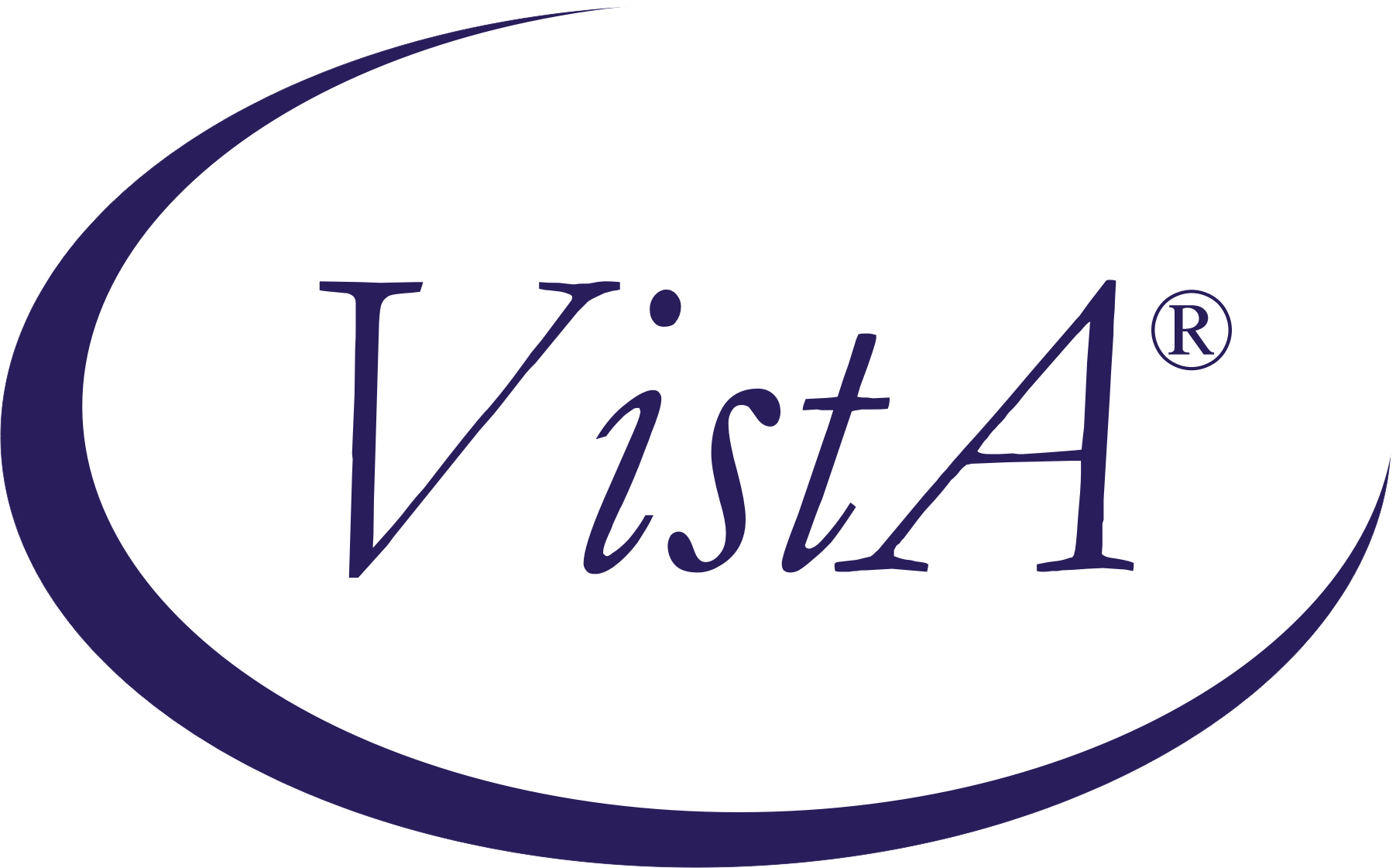 CLINICAL PROCEDURESIMPLEMENTATION GUIDEVersion 1.0April 2004Revised December 2018Department of Veterans AffairsOffice of Information & Technology Office of  DevelopmentRevision HistoryTable of Contents1.	Introduction	1-1About Clinical Procedures	1-1About CP User	1-7About CP Manager	1-8About CP Gateway	1-8Intended Audience	1-8Related Manuals	1-9General CP Package Information	1-10Resource Requirements	1-14Hospital Location File Requirement (Implementing Workload Reporting)	1-15VistA Imaging	1-152.	Using CP Manager	2-1CP Manager Toolbar	2-1Finding a Parameter	2-2Deleting an Automated Instrument or Procedure	2-3Printing Reports	2-43.	About Test Accounts and Imaging	3-1Changing All Test Accounts	3-2Changing the Current Namespace	3-2Configuring the Imaging Display Station	3-5Changing Test Accounts that Use a Background Processor	3-6Connecting the Background Processor PC to VistA Servers	3-9Refreshing Existing Test Accounts	3-104.	Setting Up TIU for Clinical Procedures	4-1Step 1 - Verify Clinical Procedures Class Upload Header	4-2Step 2 - Create CP Class Document Definitions	4-3Example of New TIU Prompts	4-8Step 3 - Define Clinical Procedures Class Document Parameters	4-105.	About ASU Business Rules and the Role of the Interpreter	5-1How Business Rules Work	5-1Role of the Interpreter	5-36.	Setting Up Clinical Procedures	6-1Step 1 - Populate the CP Definition (#702.01) file	6-1Step 2 – Setting Up Instruments	6-2Editing an Automated Instrument	6-3Adding an Automated Instrument	6-8Additional Instrument Parameters	6-11Using the Instrument Analyzer	6-12Step 3 – Setting Up Procedures	6-14Editing a Procedure	6-14Adding a Procedure	6-19Step 4 – Setting Up System Parameters	6-22Allow non-instrument attachments	6-23Bypass CRC Checking	6-24Clinical Procedures Home Page	6-24Clinical Procedures On-Line	6-24CP/BGP Transfer Directory	6-24CRC Values	6-24Calculating a File’s CRC Value	6-26Days to keep instrument data	6-26Imaging File Types	6-26Offline Message	6-28Version Compatibility	6-28VistA Scratch HFS Directory	6-30Step 5 – Exported Kernel XPAR Parameters	6-31Exported Kernel XPAR Parameters for Patch MD*1.0*14	6-31Exported Kernel XPAR Parameters for Patch MD*1.0*6	6-34Exported Kernel XPAR Parameters for Patch MD*1.0*11	6-35 Exported Kernel XPAR Parameter for Patch MD*1.0*21	6-36Exported Kernel XPAR Parameters for Patch MD*1.0*20	6-387.	Application Proxy User	7-18.	Scheduled Options	8-19.	Setting Up Consults for Clinical Procedures	9-1Step 1 – Setting Up Consult Services	9-1Step 2 - Creating Consult Procedures	9-510.	Setting Up CPRS for Clinical Procedures	10-1Step 1 – Setting Up the Notification	10-1Step 2 – Editing Parameters	10-2Ask Encounter Update (ORWPCE ASK ENCOUNTER UPDATE)	10-3Broadcast Messages to Other Apps (ORWOR BROADCAST MESSAGES)	10-4Force PCE Entry (ORWPCE FORCE PCE ENTRY)	10-5Add CP User to the CPRS Tools Menu (ORWT TOOLS MENU)	10-6Step 3- Create Ad Hoc Health Summary Components for CP	10-811.	Working with CP Gateway	11-1Log File Options	11-412.	Setting Up HL7 Parameters	12-1Configuration Instructions Information	12-1IP Addresses and Ports	12-1Setting Up a New HL7 Single Listener for High-Volume Devices	12-2Creating a Logical Link	12-3Creating a Device Protocol Client	12-6Activating the Logical Links	12-8Adding a Device Client as a Server Subscriber	12-8Using Port 5000	12-9Benefits of Using a Single Port Listener	12-9Setting Up Port 5000	12-10File Settings	12-10Technical Issues	12-1213.	Configuring the Automated Instrument Share Folder	13-114.	Troubleshooting	14-115.	Glossary	15-116.	Appendix A – CP Application Startup Options and Command Line Switches	16-1Introduction	16-1What is a Command Line Switch?	16-1Shared Broker Environment	16-1CPRS Tools Menu	16-2All Command Line Switches	16-317.	Appendix B – Exported Procedures List	17-118.	Appendix C - Instrument Processing Routines	18-119.	Appendix D – Exported Values For Hemodialysis Options	19-1Custom Data List	19-1Anticoagulants	19-1Code Statuses	19-1Dialyzer List	19-1Education Codes	19-3ESRD Diagnosis	19-3Medication Routes	19-5Medication Units	19-5Modalities	19-6TIU Note Titles	19-6Transportation Methods	19-6Preferences	19-7System Preferences	19-7Report List	19-8Summary Report Template	19-820.	Appendix E – High Volume Procedure Checklist	20-121.	Appendix F – Consult / Procedure Conversion	21-122.	Index	22-2IntroductionThis implementation manual describes how to implement the Clinical Procedures (CP) application.  It also contains setup instructions for Consults/Request Tracking, Text Integration Utility (TIU), Computerized Patient Record System (CPRS) and commercial off the shelf (COTS) interfaced devices.  All setup instructions and their steps are required for a successful implementation of the Clinical Procedures package.Topics discussed in this chapter are:About Clinical ProceduresRelated ManualsGeneral CP Package InformationResource RequirementsHospital Location File RequirementAbout Clinical ProceduresA clinical procedure is a clinical test where the result is usually obtained from an automated instrument such as pulmonary function devices, EKGs, ECHOs, EMGs, EEGs, endoscopy and bronchoscopy instruments, dialysis machines, or other similar COTS devices.  CP is a conduit for passing final patient results, using Health Level 7 (HL7) messaging, between vendor clinical information systems (CIS) and Veterans Health Information Systems and Technology Architecture ().  The patient’s test result or report is displayed through the Computerized Patient Record System (CPRS).  The report data is stored on the Imaging Redundant Array of Inexpensive Disks (RAID) and in some instances, discrete data is stored in the Medicine database.  CP provides features that can be used across clinical departments such as general medicine, cardiology, pulmonary, women’s health, neurology, and rehabilitation medicine. CP uses the procedure order function that is included with the Consults/Procedures package.  For example, a clinician places an order for a procedure, such as an EKG, in the Consults/Procedures application.    If the procedure is performed on a bi-directional instrument, the patient demographics are automatically transmitted to the instrument.  When the procedure is complete, the result is then transmitted back to .  The result is stored in VistA Imaging and associated with a TIU document.  The result and the TIU document are then associated with the original Consults order. If the procedure is performed on a uni-directional instrument, then the clinician must use the CP User application to match the instrument results to the procedure order.  Then the clinician submits the results to Imaging and creates the TIU document.  Once the TIU document is in place, standard Consults functionality is used to complete and sign the TIU document.The following pages contain flowcharts explaining the bi-directional and uni-directional Clinical Procedures process flow.Clinical Procedures Bi-Directional Interface Process Flow:Clinical Procedures Uni-Directional Interface Process Flow:This is a flowchart describing the configuration of Clinical Procedures:         Legend:About CP UserCP User checks in a procedure request for a study. CP User also links the result from the automated instrument to the procedure ordered through Consults in CPRS.  With CP User, if the device is bi-directional, the clinician manages the results and submits them to the requested device. The results then are automatically processed by CP Gateway, stored in VistA Imaging, and are ready for review within Consults.  If the instrument is uni-directional, the clinician has to associate the results and submit them to the VistA Imaging system for storage.  These attachments display under the appropriate TIU document for the original Consults order.About CP ManagerCP Manager is used to configure the site files, CP INSTRUMENTS, CP PROCEDURES and required system parameters.  It is recommended that access to CP Manager be restricted to users who manage the CP applications.About CP GatewayCP Gateway manages the flow of information from the instrument interfaces to the studies.  CP Gateway polls  regularly for new data from instruments and processes this data into usable attachments for the VistA Imaging system.  This module also manages the log files and purges log file entries. Intended AudienceThe Implementation Guide is intended for use by Clinical Application Coordinators (CAC), Technical Support Office (TSO), Information Resource Management (IRM), implementation managers, and Enterprise VistA Support (EVS). Each team member is responsible for different aspects of the implementation, and then the maintenance of the product. Related ManualsHere is a list of related manuals that you may find helpful: Clinical Procedures Installation GuideClinical Procedures Technical Manual and Package Security GuideClinical Procedures User ManualClinical Procedures Release NotesCPRS User Guide: GUI VersionCPRS Setup GuideConsult/Request Tracking User ManualConsult/Request Tracking Technical ManualText Integration Utilities (TIU) Implementation GuideText Integration Utilities (TIU) User Manual Imaging System (Clinical) User ManualThese manuals can be found in the VistA Documentation Library (VDL), http://www.va.gov./vdl.  Select Clinical from the VDL web page, select the package you want, and then select the manuals.  For example, you can select CPRS on the left side of the page.  The list of CPRS manuals is displayed. You may also want to read the CP Implementation Process (Webpage), which is available on the CP website. Go to http://vista.med.va.gov/ClinicalSpecialties/clinproc/.Point to Clinical Procedures Project, then click Documentation.  When the Documentation page displays, click Clinical Procedures Documents, then click The CP Implementation Process (Webpage). This list includes a high-level step-by-step guide to the installation and the implementation process. General CP Package InformationName spacing and file listing.Clinical Procedures is found in the MD namespace.  All routines, templates and options begin with MD.  File numbers range from 702 to 704 and are stored in the ^MDD and ^MDS globals.  The range of 704.201 to 704.209 is stored in the ^MDK global.  Here is a list of the Clinical Procedures files:#702	CP Transaction#702.01	CP Definition#702.09	CP Instrument#703.1	CP Result Report#703.9	CP Conversion File#704.201	Hemodialysis Access Points File#704.202	Hemodialysis Study File#704.209	Hemodialysis Setting File	Queuing TaskMan jobs.Queued TaskMan jobs are associated with this application.  Here is a list of options that can be scheduled:MD SCHEDULED STUDIES              MD STUDY CHECK-IN    MD PROCESS NOSHOW/CANCELMD PROCESS RESULTS             Accessing modules.Assign the option [MD GUI USER] to the clinical staff, who need access to CP User.  
Assign the option [MD GUI MANAGER] to the Clinical Application Coordinator, CP package coordinator, and Information Resource Management Service (IRMS) staff for access to CP Manager. 
Assign the MD MANAGER key to the Clinical Application Coordinator or the CP Package Coordinator.  This key controls access to the Update Study Status menu option that allows clinicians to fix study errors. This key also controls access to the Delete Study option. 
Assign the MAGCAP CP user security key to technicians, who will be using VistA Imaging to capture a consent form and link it to a CP study or TIU document. Assigning Options:Assign the option [MD COORDINATOR] to the Clinical Application Coordinator, CP package coordinator, and Information Resource Management Service (IRMS) staff for access to the setup option for the auto study check-in.	Assign the option [MD PROC W/INCOMPLETE WORKLOAD] to the Clinical Application Coordinator, CP package coordinator, and Information Resource Management Service (IRMS) staff to print a list of procedure with incomplete workload.Assign the option [MD STUDIES LIST] to the Clinical Application Coordinator, CP package coordinator, and Information Resource Management Service (IRMS) staff to print a list of studies list.The screen captures below demonstrate how to assign an option to a user:► Use the [XUSER] User Management menu option. 	Select OPTION NAME: XUSER     1   XUSER       User Management     2   XUSER DIV CHG       Change my Division     3   XUSER FILE MGR       Manage User File     4   XUSER KEY RE-INDEX       Reindex the users key's     5   XUSER PC BUILD       User PC build PrintPress <RETURN> to see more, '^' to exit this list, ORCHOOSE 1-5: 1  XUSER     User Management	► Select [XUSEREDIT] Edit An Existing User option.Select User Management Option: ?          Add a New User to the System          Grant Access by Profile          Edit an Existing User          Deactivate a User          Reactivate a User          List users          User Inquiry          Switch Identities          File Access Security ...          Clear Electronic signature code          Electronic Signature Block Edit          Manage User File ...          OAA Trainee Registration Menu ...          Person Class Edit          Reprint Access agreement letterSelect User Management Option: EDit an Existing User► Select the user.Select User Management Option: EDit an Existing UserSelect NEW PERSON NAME: TEST     1   TEST,A       TA            2   TEST,CARL       TC          PHYSICIAN     3   TEST,CAROLE       CJT     ISC     COMPUTER SPECIALIST     4   TEST,       FT            5   TEST,KEN                 RADIOLOGISTPress <RETURN> to see more, '^' to exit this list, ORCHOOSE 1-5: 1  TEST,A     TA       	► Enter the option name, MD COORDINATOR, to the Select SECONDARY MENU OPTIONS: field.                             Edit an Existing UserNAME: TEST,A                                                        Page 1 of 5_______________________________________________________________________________   NAME... TEST,A                                      INITIAL: TA       TITLE:                                           NICK NAME:      SSN: 666435465                                       DOB:   DEGREE:                                           MAIL CODE:  DISUSER:                                     TERMINATION DATE:  Termination Reason:                                                         PRIMARY MENU OPTION:                                Select SECONDARY MENU OPTIONS: MD COORDINATORWant to edit ACCESS CODE (Y/N):       FILE MANAGER ACCESS CODE:Want to edit VERIFY CODE (Y/N):               Select DIVISION:               SERVICE/SECTION: IRM FIELD OFFICE              _______________________________________________________________________________       High Volume Procedure Setup  Are you adding 'MD COORDINATOR' as     a new SECONDARY MENU OPTIONS (the 1ST for this NEW PERSON)? No// Y	► Verify the SECONDARY MENU OPTIONS field has the option name MD COORDINATOR and enter a four characters SYNONYM for the option name.                             Edit an Existing UserNAME: TEST,A                                                        Page 1 of 5_______________________________________________________________________________   NAME... TEST,A                                      INITIAL: TA       TITLE:                                           NICK NAME:      SSN: 666435465                                       DOB:   DEGREE:                                           MAIL CODE:  DISUSER:                                     TERMINATION DATE:  Termination Reason:                                                      ┌────────────────────────────────────────────────────────┐ Select │                                 SECONDARY MENU OPTIONS │Want to │                                                        │Want to │ SECONDARY MENU OPTIONS: MD COORDINATOR │        │                SYNONYM: COOR                           │        │                                                        │        └────────────────────────────────────────────────────────┘_______________________________________________________________________________COMMAND:►Enter additional SECONDARY MENU OPTIONS.                             Edit an Existing UserNAME: TEST,A                                                        Page 1 of 5_______________________________________________________________________________   NAME... TEST,A                                      INITIAL: TA       TITLE:                                           NICK NAME:      SSN: 666435465                                       DOB:   DEGREE:                                           MAIL CODE:  DISUSER:                                     TERMINATION DATE:  Termination Reason:           PRIMARY MENU OPTION: Select SECONDARY MENU OPTIONS:                               Want to edit ACCESS CODE (Y/N):       FILE MANAGER ACCESS CODE:Want to edit VERIFY CODE (Y/N):               Select DIVISION:               SERVICE/SECTION: IRM FIELD OFFICE              _______________________________________________________________________________COMMAND:                                       Press <PF1>H for help    Insert	►When you are finished, enter “SAVE” at the COMMAND field to save the data and enter “EXIT” to exit the editor._______________________________________________________________________________COMMAND: SAVE                                   Press <PF1>H for help    Insert_______________________________________________________________________________COMMAND: EXIT                                   Press <PF1>H for help    Insert 	► Once the option(s) are added, the person can enter “??” at the primary menu option to get a listing of the secondary menu option and can see the new added option(s). Select Core Applications Option: ??You can also select a secondary option:   AUTO   Auto Study Check-In Setup [MD AUTO CHECK-IN SETUP]   GI     GI Menu ... [MCARGIUSER]   HEVD   CM Troubleshooter Clinician ... [ORRCMM TROUBLESHOOTER CLIN]   COOR   CP Coordinator Menu ... [MD COORDINATOR]   LIST   Clinical Procedures Studies List [MD STUDIES LIST]   MAGS   Imaging System Manager Menu ... [MAG SYS MENU]             **> Locked with MAG SYSTEM   PFT    Pulmonary Menu ... [MCARPULMUSER]   RA     Rad/Nuc Med Total System Menu ... [RA OVERALL]   TIU    TIU Maintenance Menu ... [TIU IRM MAINTENANCE MENU]   WKLD   Print list of Procedure with incomplete workload [MD PROC W/INCOMPLETE WORKLOAD]   Printer issues.All reports are printed to Client (Windows) printers.Online Help.Online help is available when questions arise.  Click Help or choose Help from the menu bar.  You can also press F1 for help on a specific window.Automatic Version Updates.CP applications (client and server) do not contain automatic update capabilities.  You must remove the previous version before you can install the new version.  Command line switches.For alternate methods of running Clinical Procedures, refer to Appendix A - CP Application Startup Options and Command Line Switches, p. 10-6.Resource RequirementsClinical Procedures can only run at sites that are running VistA Imaging V. 3.0.  Workstations must run Windows 2000 or later.  12 MB of available disc space is required. VistA Server resources:	Globals	Type of Data	Size	^MDS	Static global	25 k	^MDD	Patient data for the	25-75 k/patient		Clinical Procedures		^MDK	Hemodialysis Studies	25-75 k/patientNOTE:  These globals must all be .Hospital Location File Requirement (Implementing Workload Reporting)Be sure that the hospital location entry (Hospital Location #44 file) for each CP procedure contains the correct Institution field entry.  The Hospital Location is used for workload reporting. (The Institution field tells VistA Imaging where to store the images on the server. If there is no Institution field, CP defaults to the institution of the user who logged on to CP Gateway.) ImagingProviders at a site must use the VistA Imaging Display client to view CP results and reports. Be sure that VistA Imaging V.3.0 or greater and Patch 7 of Imaging V.3.0 (MAG*3.0*7) are installed.Using CP ManagerThis chapter describes how to use CP Manager.Topics discussed in this chapter are:CP Manager ToolbarFinding a ParameterDeleting an Automated Instrument or ProcedurePrinting ReportsCP Manager ToolbarHere is a list of icon descriptions:  New Instrument - Creates a new instrument.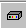   New Procedure - Creates a new procedure.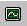   Make a Copy of the Selected Item – Creates a copy of the selected instrument or procedure.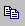   Undo Changes - Cancels changes made since that last save to the current screen.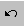   Save - Saves changes made to current screen.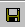   Delete - Deletes an instrument or procedure.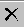   Print a Report - Prints reports listing instruments, procedures, or system parameters.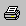   Find a Parameter - Finds an instrument or procedure.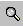   Calculate a File’s CRC Value - Calculates a file’s CRC (Cyclical Redundancy Check) value.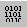   Instrument Analyzer - Indicates whether an instrument is ready for use or not and why.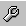   Refresh - Refreshes the parameter listing on the left side of the Clinical Procedures Manager screen.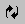   Help - Provides online help for this package.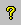   Clinical Procedures Home Page - Goes to the Clinical Procedures Home Page on the Web.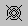 Finding a Parameter Use this option when you want to find a specific automated instrument or procedure.  Select Tools > Find a Parameter.Enter a partial or complete name of the instrument or procedure.Click OK to begin the search.If you find the parameter that you are searching for, click Yes on the confirmation window.  The edit window for the parameter is displayed.Deleting an Automated Instrument or ProcedureYou may want to delete an instrument or a procedure that you are no longer using at your site. Before you delete an instrument or procedure, be sure that the CP procedure is not linked to a Consult procedure. (You cannot delete a procedure that is linked to Consults.)  If you already used the CP procedure, then it is already linked to Consults.  If the CP procedure is associated with a consult procedure, you must remove the links before you can delete the procedure. To ensure that the links are removed, you can use FileMan to view the CP Definition file.  If the CONSULT PROCEDURE column of the report is empty, then you know that there aren’t any Consults/Procedure entries pointing to the definition.  Here’s an example of the report: Using FileMan, do the following...Select OPTION: 2 PRINT FILE ENTRIESOUTPUT FROM WHAT FILE: CP DEFINITION SORT BY: NAME// <Ret>START WITH NAME: FIRST// <Ret>FIRST PRINT FIELD: .01;L30;"CP DEFINITION"THEN PRINT FIELD: GMRC PROCEDURE:   By 'GMRC PROCEDURE', do you mean the GMRC PROCEDURE File,       pointing via its 'CLINICAL PROCEDURE' Field ("AC" Cross-reference)? Yes// Y  THEN PRINT GMRC PROCEDURE FIELD: .01;L30;"CONSULT PROCEDURE"  THEN PRINT GMRC PROCEDURE FIELD: <Ret>THEN PRINT FIELD: <Ret>Heading (S/C): CP DEFINITION LIST// CP DEFINITIONS AND RELATED CONSULT PROCEDURESSTORE PRINT LOGIC IN TEMPLATE: <Ret>DEVICE: HOMECP DEFINITIONS AND RELATED CONSULT PROCEDURES             PAGE 1CP DEFINITION                   CONSULT PROCEDURE--------------------------------------------------------------------------------ANO SINGLE TUMOR (HOT/BICAP)ANOSCOPYARRHYTHMIA INDUCTION BY PACING  ARRYTHMIAARTERIAL BLOOD GASESARTERIAL CANNULATIONARTERIAL PUNCTUREBIOPSY LUNG, PERCUTANEOUS NDLBIOPSY, PLEURABONE MARROW                     BONE MARROW ASPIRATEBONE MARROW INTERPRETATION      BONE MARROW BIOPSY                                BONE MARROW ASSESSMENTBRONC DIAGNOSTIC W/BALBRONC W/BRONC WASHING           BRONCHOSCOPYBRONC W/TRANSBRONC LUNG BXBRONCHOSCOPY, LASERBRONCHOSCOPY, STENT PLACEMENTAfter you have determined that the CP procedure is not linked to Consults, follow these steps to delete.Use the GMRC MGR menu option. Under the Setup Procedure option, delete the CP procedure from the CLINICAL PROCEDURE field. Logon to CP Manager. Display the list of automated instruments or procedures on the CP Manager window.Click the name of the instrument or procedure that you want to delete.Select File > Delete.Click Yes to confirm the deletion.Printing ReportsYou can print a listing of automated instruments, procedures, or system parameters.  You can also print a detailed report of a selected instrument or procedure.To print a list of instruments, procedures or system parameters, do the following:Select File > Print.Select Automated Instruments, Procedures, or System Parameters.  If you previously selected a specific instrument or procedure, you can also select that instrument or procedure name.Click OK to print.To print a report of a selected instrument or procedure:
Select the instrument or procedure name.Select File > Print.From the list of available reports, select the procedure or instrument. You may have to enter a report title.Click OK to print.Example of an Automated Instruments report:Example of a Procedures report:Example of a System Parameters report:Example of a report for an individual automated instrument:Example of a report for an individual procedure:About Test Accounts and ImagingThis section explains how to prevent Imaging System conflicts at sites where a mirror of a  account has been created for test purposes.  Be sure to follow the instructions in this section before you add any new images to the test account.  These steps are required.Note:  This section assumes that the test account has already been created.Caution: The changes described in this section are intended for test accounts only. Making these changes in a production account can compromise the Imaging database and could result in the loss of patient data. Topics discussed in this chapter are:Changing All Test AccountsChanging Test Accounts that Use a Background ProcessorConnecting the PC to VistA ServersRefreshing Existing Test AccountsChanging All Test AccountsFor all test accounts, you must change the current namespace and set the imaging network location operational status.Caution:  The changes described in this section are intended for test accounts only.  Making these changes in a production account can compromise the Imaging database and may result in the loss of patient data.Changing the Current NamespaceYou must change the value of Current Namespace (2006.1, .02) to prevent test images from mixing with and in some cases overwriting actual patient images.  Using VA FileMan, change the Current Namespace field in the IMAGING SITE PARAMETERS file to ZZ as follows:DVA>D P^DIVA FileMan 22.0Select OPTION: ENTER OR EDIT FILE ENTRIESINPUT TO WHAT FILE: IMAGING SITE PARAMETERS// 2006.1  IMAGING SITE PARAMETERS                                          (1 entry)EDIT WHICH FIELD: ALL// .02  CURRENT NAMESPACETHEN EDIT FIELD: <enter>Select IMAGING SITE PARAMETERS NAME: `1  IMGDEM01.CURRENT NAMESPACE: AB// ZZSelect IMAGING SITE PARAMETERS NAME:Note: If you have more than one million entries in the Imaging file (2005), use a single character for the namespace, such as Z.After this change is made, the first image captured to the test account creates the ZZ directory on the VistA Imaging file servers.  All test account images are stored in the ZZ directory and include the ZZ prefix in their file names such as, ZZ123456.tga.Note:  For test accounts at multi-divisional sites that are running the VistA Imaging “Consolidated Code,” you must modify the Current Namespace field for each division defined in the file.  Make the value for each instance of Current Namespace unique, such as ZX, ZY, or ZZ.Setting the Imaging Network Location StatusBe sure the Imaging Network Location status for the test account is set to “online”.  There is an option on the Background Processor that lets you view each network and changes its status. Select Edit > Network Location Manager (Figure 3-1), and then select the Online Status checkbox (Figure 3-2).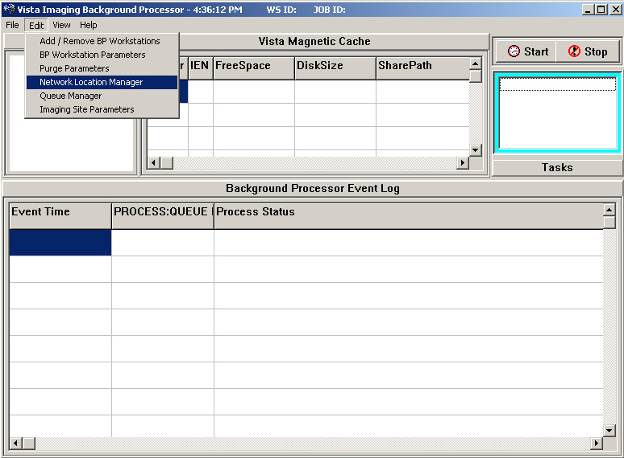 Figure 3-1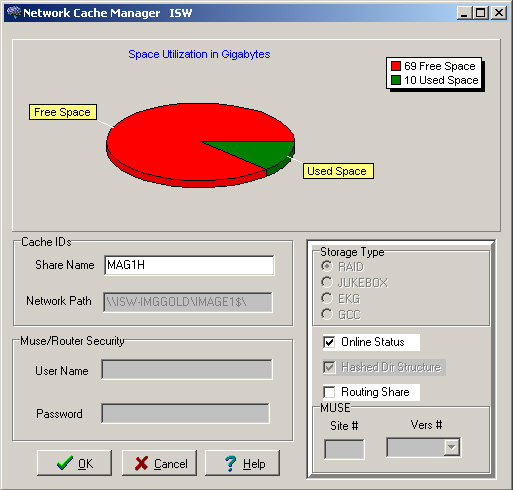 Figure 3-2Configuring the Imaging Display StationWhen the Imaging Display Station wants to use the test account, the station needs to know the name and port number of the account.  Run MAGSYS.EXE to edit the MAG.INI file.  For the procedure, refer to the Imaging System Installation Guide, V. 3.0.  (http://vaww.va.gov/imaging/IMGinstallgd.pdf)Changing Test Accounts that Use a Background ProcessorIf a Background Processor is needed for the test account, you must make the following changes: Delete test account entries in the Background Processor Queue files. You need to delete the entries to keep the test Background Processor from reprocessing tasks left over from the production account.  Use VA FileMan to delete all entries in the following two files:	IMAGE BACKGROUND QUEUE file (2006.03)  	IMAGE BACKGROUND QUEUE POINTER file (2006.031) Caution:  Only perform these steps on a test account.  Use extreme caution when deleting all entries in a file.DVA>D P^DIVA FileMan 22.0Select OPTION: ENTER OR EDIT FILE ENTRIESINPUT TO WHAT FILE: IMAGE BACKGROUND QUEUE// 2006.03  IMAGE BACKGROUND QUEUE                                          (6543 entries)EDIT WHICH FIELD: ALL// .01///@    WARNING: THIS MEANS AUTOMATIC DELETION!!  QUEUE NAMETHEN EDIT FIELD: <enter>Select IMAGE BACKGROUND QUEUE QUEUE NAME: ^LOOPEDIT ENTRIES BY: QUEUE NAME// <enter>START WITH QUEUE NAME: FIRST// <enter>	...  	JUKEBOX  	JUKEBOX 	JUKEBOX   	JUKEBOX     ENDED!Select IMAGE BACKGROUND QUEUE QUEUE NAME: ^Select OPTION: ENTER OR EDIT FILE ENTRIESINPUT TO WHAT FILE: IMAGE BACKGROUND QUEUE// 2006.031  IMAGE BACKGROUND QUEUE                                        POINTER   (5 entries)EDIT WHICH FIELD: ALL// .01///@    WARNING: THIS MEANS AUTOMATIC DELETION!!  QUEUE NAMETHEN EDIT FIELD: <enter>Select IMAGE BACKGROUND QUEUE POINTER QUEUE NAME: ^LOOPEDIT ENTRIES BY: QUEUE NAME// <enter>START WITH QUEUE NAME: FIRST// <enter>    ABSTRACT    GCC    IMPORT    JBTOHD    JUKEBOX   ENDED!Select IMAGE BACKGROUND QUEUE POINTER QUEUE NAME:2.	Configure the Background Processor being used in the test account to process only the ABSTRACTS and IMPORT queues.  Turn off all other queue processing.  Use the BP Workstation Parameters option to configure queue processing.a.	From the Background Processor, choose Edit > BP Workstation Parameters.b.	If there are multiple Background Processors listed in the top dialog, select the one that is being used for the test account.c.	Ensure that only the options shown below are selected.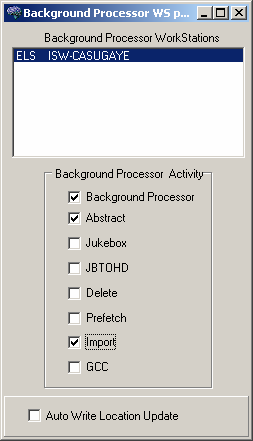 Figure 3-3d.	When you are finished, close the dialog.Note: If you need to test the JUKEBOX, JBTOHD, or GCC queue-processing functions, you need to add new entries to the Network Locations file (2005.2) to prevent conflicts with the with the production account.  For assistance, contact the VistA Imaging support team.Caution: Using the DELETE queue processing function on a test account can lead to the deletion of image files on the production account.  If it is necessary to use the DELETE queue processing function in the test account, contact the VistA Imaging support team.3.	Decide if you want to setup the test Background Processor on its own PC, or as a second instance on the same PC with the existing Background Processor.  If you plan to setup the test and production Background Processor on the same PC, go to the next section, Connecting the PC to VistA Servers.Connecting the Background Processor PC to  ServersIf both a test and production Background processor are running on the same PC, you need to connect the PC to the  production server and test server.  You make this connection by editing the Windows Registry.  If DNS or WINS cannot resolve the computer names entered in the registry, you will need to make further changes in the PC’s HOSTS file.1.	Registry ChangesAdd the “string value” for each VistA Server to the Registry key and use the following syntax:< VistA Server name>,<Broker port> (i.e.  -Live,9200)HKEY_LOCALMACHINE\Software\Broker\Servers registry key.Sample entries are shown below.  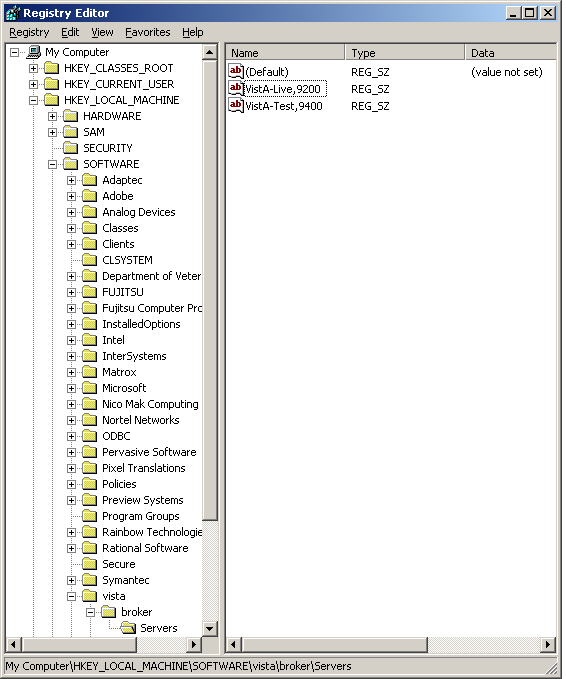 Figure 3-4You can edit the Registry with ServerList.exe (a utility distributed with the RPC Broker development toolkit) or manually with regedit.exe.  See the RPC Broker System Guide for more detailed information on using ServerList.exe to edit the registry. Caution: Use extreme caution when editing the registry manually.  Improper changes can leave your system unstable or non-functional.  The VA recommends that you edit the registry with ServerList.exe.2.	Editing the HOSTS FileIf your site cannot use DNS or WINS to resolve the names added to the registry, you need to create entries in your HOSTS file for each entry added to the registry.  A sample HOSTS is shown below.#HOSTS file152.128.12.44 VistA-Live BROKERSERVER DHCPSERVER152.128.11.23 VistA-Test#END  The HOSTS file has no file extension.  It is located in WINNT\SYSTEM32\DRIVERS\ETC.Refreshing Existing Test AccountsWhen a test account is refreshed with a copy of a production account, be sure to repeat the following steps:Changing the Current Namespace.Deleting test account entries in the Background Processor Queue files.Configure the Background Processor used in the Test Account.  See Connecting the PC to VistA Servers, p. 3-9.Also, be sure to manually delete the ZZ folder on the VistA Imaging file servers.Setting Up TIU for Clinical ProceduresThis chapter describes the steps to follow to set up TIU for CP. The purpose of setting up TIU is to design the CP document hierarchy that creates the TIU document title, which is displayed to an authorized “Interpreter.”  The procedures in this section describe how to configure the new Clinical Procedures Class in TIU.  Be sure to follow these steps in sequential order.  Topics discussed in this chapter are:Step 1 – Verify Clinical Procedures Class Upload HeaderStep 2 – Create CP Class Document DefinitionsStep 3 – Define Clinical Procedures Class Document ParametersNote:   Be sure the TIU Enhancement for Clinical Procedures patch (TIU*1*109) is installed before you set up TIU.Step 1 - Verify Clinical Procedures Class Upload HeaderThe Upload Utility option displays information about how headers are formatted for dictated documents, which are transcribed offline and uploaded into .  This option also displays "blank" character, major delimiter and end of message signal as defined by your site.  If the Clinical Procedure CLASS output does not match Figure 4-1, check to see if the TIU*1.0*109 patch was installed.  The upload header for the Clinical Procedures Class is automatically set up when the TIU*1.0*109 patch is installed.  To verify that the upload header is appropriately defined for the Clinical Procedures Class, use the option [TIU UPLOAD HELP]. The output will look something like this:Figure 4-1Step 2 - Create CP Class Document DefinitionsYou need to create CP document classes and titles.  A Document Definition provides the building blocks for the TIU package.  A Document Definition organizes a document into a hierarchical structure.  This structure allows documents to inherit characteristics such as signature requirements and print characteristics from the higher levels, including Class and Document Class.  A Document Definition also lets you create and use boilerplate text, embedded objects, and CPRS templates. Types of Class Document Definitions:CL	Class – Main class of documents, such as Clinical Procedures.DC	Document Class – Categories of documents with related characteristics, such as CP Cardiology, CP GI.TL	Title – TIU note title, such as CP EKG.To implement Clinical Procedures, your facility must set up new document definitions for the Clinical Procedures Class within TIU.  The CLINICAL PROCEDURES CLASS is installed with patch TIU*1.0*109 and is automatically set to Active. It is strongly recommended that you create Clinical Procedures Titles and Document Classes with the “CP” prefix.  This will avoid confusion with previously created Titles and Document Classes.  Only documents under the CP class have the CP functionality.To construct a new document definition sub-tree for Clinical Procedures, do the following:1.	Go into the TIU IRM Maintenance menu.2.	Select Document Definitions Manager  > Create Document Definitions. A screen similar to the following is displayed.  (An example of the hierarchy is shown here.  On your screen, the levels under Clinical Procedures will not show): Create Document Definitions     May 07, 2003@09:03:57      Page:    1 of  1------------------------------------------------------------------------------                               BASICS           Name                                      	Type------------------------------------------------------------------------------1	CLINICAL DOCUMENTS                            	CL2	  DISCHARGE SUMMARY                          	CL3	  PROGRESS NOTES                               	CL4	  ADDENDUM                                     	DC5	  CLINICAL PROCEDURES                          	CL6	    CP CARDIOLOGY                            	DC7	      CP PULMONARY FUNCTION TEST    		TL8	      CP EKG                                   	TL9	    CP GI TESTS                                	DC10	      CP ENDOSCOPY                            	TL11	      CP COLONOSCOPY                          	TL12	    CP HEMATOLOGY                              	DC13	      CP BONE MARROW                          	TL14	    CP RHEUMATOLOGY                            	DC------------------------------------------------------------------------------         ?Help   >Scroll Right   PS/PL Print Scrn/List   +/-          >>>------------------------------------------------------------------------------  (Title)			Restart			Status...  (Component)		Boilerplate Text		DeleteSelect Action: Next Level// The above example suggests a Service oriented set of Document Classes with one or more Titles under each.  You need to work with your Clinical Application Coordinator (CAC), IRMS, and the Consulting Services to develop a complete set of Document Definitions for Clinical Procedures.To view a list of already existing titles, use the Next Level option to expand the class you want to view.You may have to navigate down the hierarchy to add Document Classes or Titles.  The following are examples of going to other levels, creating a document class, and creating a title. 
Example of going to the next level:Create Document Definitions     May 07, 2003@09:03:57      Page:    1 of  1------------------------------------------------------------------------------                               BASICS           Name                                      	Type------------------------------------------------------------------------------1	CLINICAL DOCUMENTS                            	CL2	  DISCHARGE SUMMARY                          	CL3	  PROGRESS NOTES                               	CL4	  ADDENDUM                                     	DC5	  CLINICAL PROCEDURES                          	CL------------------------------------------------------------------------------         ?Help   >Scroll Right   PS/PL Print Scrn/List   +/-          >>>------------------------------------------------------------------------------  (Title)			Restart			Status...  (Component)		Boilerplate Text		DeleteSelect Action: Next Level// <RET>  Next LevelSelect CLINICAL DOCUMENTS Item (Line 2-5): 5...........  (Clinical Procedures level)Create Document Definitions     May 07, 2003@09:03:57      Page:    1 of  1------------------------------------------------------------------------------                               BASICS           Name                                      	Type------------------------------------------------------------------------------1	CLINICAL DOCUMENTS                            	CL2	  DISCHARGE SUMMARY                          	CL3	  PROGRESS NOTES                               	CL4	  ADDENDUM                                     	DC5	  CLINICAL PROCEDURES                          	CL6	    CP CARDIOLOGY                            	DC7	    CP GI TESTS                                	DC8	    CP HEMATOLOGY                              	DC9	    CP RHEUMATOLOGY                            	DC------------------------------------------------------------------------------         ?Help   >Scroll Right   PS/PL Print Scrn/List   +/-          >>>------------------------------------------------------------------------------  (Title)			Restart			Status...  (Component)		Boilerplate Text		DeleteExample of creating a Document Class:Select ACTION: CLASS   Class/DocumentClass  Enter the Name of a new CLINICAL PROCEDURES: CP NEUROLOGYTYPE: (CL/DC): DC  DOCUMENT CLASSCLASS OWNER: CLINICAL COORDINATOR  Replace   <RET>STATUS: (A/I): INACTIVE// A  ACTIVESEQUENCE: <RET>MNEMONIC: <RET>MENU TEXT: CP Neurology// <RET>Entry CreatedCreate Document Definitions     May 07, 2003@09:03:57      Page:    1 of  1------------------------------------------------------------------------------                               BASICS           Name                                      	Type------------------------------------------------------------------------------1	CLINICAL DOCUMENTS                            	CL2	  DISCHARGE SUMMARY                          	CL3	  PROGRESS NOTES                               	CL4	  ADDENDUM                                     	DC5	  CLINICAL PROCEDURES                          	CL6	    CP CARDIOLOGY                            	DC7	    CP GI TESTS                                	DC8	    CP HEMATOLOGY                              	DC9	    CP RHEUMATOLOGY                            	DC10	    CP NEUROLOGY                            	DC------------------------------------------------------------------------------         ?Help   >Scroll Right   PS/PL Print Scrn/List   +/-          >>>------------------------------------------------------------------------------  (Title)			Restart			Status...  (Component)		Boilerplate Text		DeleteExample of creating a Title:You must go to the appropriate level before a Title can be added.Select Action: Next Level// <RET>  Next LevelSelect CLINICAL DOCUMENTS Item (Line 6-10): 10...........  (CP NEUROLOGY level)Create Document Definitions     May 07, 2003@09:03:57      Page:    1 of  1------------------------------------------------------------------------------                               BASICS+          Name                                      	Type------------------------------------------------------------------------------2	  CLINICAL PROCEDURES                          	CL3	    CP NEUROLOGY                            	DC------------------------------------------------------------------------------         ?Help   >Scroll Right   PS/PL Print Scrn/List   +/-          >>>------------------------------------------------------------------------------  (Class/DocumentClass)	Next Level			Detailed Display/Edit  Title			Restart			Status...  (Component)		Boilerplate Text		DeleteAt this point a Title may be added.Select Action: Title//    Title   Enter the Name of a new NEUROLOGY: CP PSEUDOFOLLICULAR SCANCLASS OWNER: CLINICAL COORDINATOR  Replace   <RET>EVERY Local Title must be mapped to a VHA Enterprise Standard Title.      (See example in the following section: “Example of New TIU Prompts”)STATUS: (A/I/T): INACTIVE// A  ACTIVESEQUENCE: <RET>MENU TEXT: CP Pseudofollicular Scan  Replace <RET>Entry CreatedIf you wish, you may enter another CP NEUROLOGYCreate Document Definitions     May 07, 2003@09:03:57      Page:    1 of  1------------------------------------------------------------------------------                               BASICS+          Name                                      	Type------------------------------------------------------------------------------2	  CLINICAL PROCEDURES                          	CL3	    CP NEUROLOGY                            	DC4	      CP PSEUDOFOLLICULAR SCAN                 	TL------------------------------------------------------------------------------         ?Help   >Scroll Right   PS/PL Print Scrn/List   +/-          >>>------------------------------------------------------------------------------  (Title)			Restart			Status...  (Component)		Boilerplate Text		DeleteSelect Action: Next Level// Example of New TIU PromptsSeveral new TIU prompts display as each word of the new TIU note title is run through a series of checks against the national list. In the following example, the name of the new TIU note title is “CP HEMOTEST.”EVERY Local Title must be mapped to a VHA Enterprise Standard Title.Remember, your LOCAL title is: CP HEMOTESTAttempting to map CP HEMOTEST  to a VHA  Standard Title...Is "CP" a Subject Matter Domain? No.Is "CP" a SYNONYM for a Subject Matter Domain? No.Is "HEMOTEST" a Subject Matter Domain? No.Is "HEMOTEST" a SYNONYM for a Subject Matter Domain? No.Is "CP" a LOINC Role? No.Is "CP" a SYNONYM for a LOINC Role? No.Is "HEMOTEST" a LOINC Role? No.Is "HEMOTEST" a SYNONYM for a LOINC Role? No.Is "CP" a Setting? No.Is "CP" a SYNONYM for a Setting? No.Is "HEMOTEST" a Setting? No.Is "HEMOTEST" a SYNONYM for a Setting? No.Remember, your LOCAL title is: CP HEMOTESTIs "CP" a Service? No.Is "CP" a SYNONYM for a Service? No.Is "HEMOTEST" a Service? No.Is "HEMOTEST" a SYNONYM for a Service? No.Is "CP" a Document Type? No.Is "CP" a SYNONYM for a Document Type? No.Is "HEMOTEST" a Document Type? No.Is "HEMOTEST" a SYNONYM for a Document Type? No.AUGH! Let's try a manual look-up...Again, your LOCAL Title is: CP HEMOTEST  NOTE: Only ACTIVE Titles may be selected...Select VHA  STANDARD TITLE: DIALYSIS NOTE      I found a match of: DIALYSIS NOTE         ... OK? Yes//   YES     Ready to map LOCAL Title: CP HEMOTEST toVHA  Standard Title: DIALYSIS NOTE.         ... OK? Yes//   YES             Done.In the example above, “DIALYSIS NOTE” was selected as the VHA Enterprise Standard Title.  You may use DIALYSIS NOTE as your title, but you are not required to do so.  If another title from the VHA Enterprise Standard Title list is more appropriate for your site, you may select it from the list.For the high volume procedure(s), there are two steps that you need to do:  1) you must create a title solely for high volume procedure and 2) you must edit the Technical fields of the note.  Enter a Q (Quit) for Commit Action and Post-signature Code fields.  The MD HIGH VOLUME PROCEDURE SETUP option allows editing of the two technical fields.  Note that the title must be in an inactive status before editing these fields either through TIU or the MD options.The title that you will create for the high volume procedure will be used strictly for the administrative closure purpose. Any subsequent note you need to write, use a separate title for it.  The high volume procedure title can be used for one or more procedures.  Use the Create CP Class Document Definitions section to assist you in creating a high volume procedure title(s).The following steps are used to edit the Technical fields of the note:Note:  Users must have programmer access to edit the technical fields.Go into the TIU Maintenance Menu.Select Document Definitions (Manager).Select Edit Document Definitions.Expand/Collapse the CLINICAL PROCEDURES CLASS.Expand/Collapse a selected DOCUMENT CLASS.Select Detailed Display/Edit of the title.Select Entry. (Select the entry of the title.)Select Basics and change the status field to Inactive.Select Technical Fields enter Quits for both the Commit Action and Post-Signature Code fields.Select Basics and change the status back to Active.The following is a screen capture of editing the Technical Fields for the High Volume Title:                             Title HIGH VOLUME TITLE                                                                                                         Basics            Note: Values preceded by * have been inherited                          Name:   HIGH VOLUME TITLE                                                VHA                                                                   Standard Title:                                                                   Abbreviation:                                                                     Print Name:   HIGH VOLUME TITLE                                                          Type:   TITLE                                                                    IFN:   764                                                                 National                                                                        Standard:   NO                                                                    Status:   INACTIVE                                                               Owner:   CLINICAL COORDINATOR                                                  In Use:   YES                                                           Suppress Visit                                                                       Selection: * NO                                                          +         ? Help       +, - Next, Previous Screen     PS/PL                          Basics                    Technical Fields          Find     Items: Seq Mnem MenuTxt   Edit Upload               Quit     Boilerplate Text          TrySelect Action: Next Screen// techn   Technical Fields  COMMIT ACTION: Q//Step 3 - Define Clinical Procedures Class Document ParametersYou need to define a set of document parameters for the new CP Class. Go into the TIU Maintenance Menu.Select TIU Parameters Menu > Document Parameter Edit.Note: (Entries in parentheses are recommended values.)Note: You must set parameters marked with an asterisk ‘*’.  If a response is not entered for a particular parameter, the default value is ‘No’.About ASU Business Rules and the Role of the InterpreterThis section describes the suggested Authorization/Subscription Utility (ASU) business rules that you need to create and it also describes the role of the Interpreter.Topics discussed in this chapter are:How Business Rules WorkRole of the InterpreterHow Business Rules WorkBusiness Rules authorize users or groups of users to perform specified actions on documents in particular statuses.   For example, a provider, who is also the Author/Dictator, may view the note.  To add a business rule:Go into the User Class Management Menu.Select Manage Business Rules.Enter specific words at the appropriate prompts (Status, Action, User Class).  These words are combined to make a business rule. Example of adding a business rule:Select SEARCH CATEGORY: DOCUMENT DEFINITION//   <RET>Select DOCUMENT DEFINITION: clinical procedures       CLASSSelect Action: Next Screen// a   Add Rule  Please Enter a New Business Rule: <RET>Select DOCUMENT DEFINITION: CLINICAL PROCEDURES//    <RET>    CLASSDOCUMENT DEFINITION: CLINICAL PROCEDURES// <RET>STATUS: unsigned  ACTION: edit  USER CLASS: studentAND FLAG: andUSER ROLE: author/dictatorDESCRIPTION: <RET>  No existing text  Edit? NO// <RET>The following rule is constructed:An UNSIGNED (CLASS) CLINICAL PROCEDURE may BE EDITED by a STUDENT who is also An AUTHOR/DICTATORSuggested Business Rules for CLINICAL PROCEDURES ClassNote:  Be sure a rule similar to the following exists at the Clinical Documents Class level. A COMPLETED (CLASS) CLINICAL DOCUMENT may BE LINKED with a request by A CHIEF, MISThis rule is not needed at the Clinical Procedures Class level because of inheritance.Role of the InterpreterINTERPRETER is a user role that is activated with USR*1*19 to support the Clinical Procedures Class.  Interpreters explain the findings or results of a clinical procedure.  In addition, most interpreters can receive alerts on the procedures that are in “Partial Result” status and that are ready for interpretation.Business rules are used to determine what actions an interpreter can perform on a document of a specified document class, but the interpreters are designated in the Consults application.  A business rule must be defined that allows interpreters to view documents.Using CPRS Consults, the interpreter selects a procedure request, which has a status of Partial Results.  Using the Consult option “Complete/Update Results,” the interpreter enters the procedure summary code, the procedure date/time, and the interpretation of the results into the TIU document.  (The “Complete/Update Results” option is only available to interpreters.)  Any encounter related information can also be entered at this time.  When finished, the interpreter electronically signs the note completing the process. You can designate a user to be an interpreter by adding the user to any of the following fields on the Consult Management menu (GMRC MGR).  See Step 1 - Setting Up Consult Services, p. 9-1

- INDIVIDUAL TO NOTIFY
- SERVICE TEAM TO NOTIFY
- NOTIFICATION BY PT LOCATION
- UPDATE USERS W/O NOTIFICATIONS
- UPDATE TEAMS W/O NOTIFICATIONSSetting Up Clinical ProceduresThis chapter describes how to set up CP procedures, instruments, and system parameters.  It is recommended that you follow these steps in sequential order.  Topics discussed in this chapter include:Step 1 – Populate the CP Definition fileStep 2 – Setting Up InstrumentsStep 3 – Setting Up ProceduresStep 4 – Setting Up System ParametersStep 1 - Populate the CP Definition (#702.01) file You can populate the CP Definition (#702.01) file with names of clinical procedures automatically by running the INIT^MDPOST routine, and manually by using the procedure edit screen.  Editing the procedures is described in detail later in this chapter.Before you decide which method to use, review Appendix B – Exported Procedures List, p. 17-1, for the list of procedures.  If the Clinical Application Coordinator (CAC) and the CP package coordinator decide to use these procedures for the medical center, IRM can run INIT^MDPOST to automatically populate the CP Definition file with a list of known procedures.  These procedure definitions are not complete and must be edited using CP Manager to make them work properly.  Additional procedures can also be added using CP Manager.  The application coordinators may initially populate the file manually and then run the INIT^MDPOST routine at a later time.  This routine does not overwrite the existing data in the CP Definition file; it adds procedures that are not in the current CP Definition file. All procedures are stored in a subfolder called Unassigned within the Procedures folder.  All procedures are initially tagged inactive.  Use CP Manager to activate specific procedures and associate the procedures with treating specialties.  Step 2 – Setting Up InstrumentsInformation on instruments is not complete after instrument information is added during installation.  You must go into CP Manager and enter the necessary fields before the package will work successfully.To access CP Manager:1.	Double-click CP Manager on the desktop. 2.	Enter your access and verify codes.3.	Click OK. The following main screen is displayed: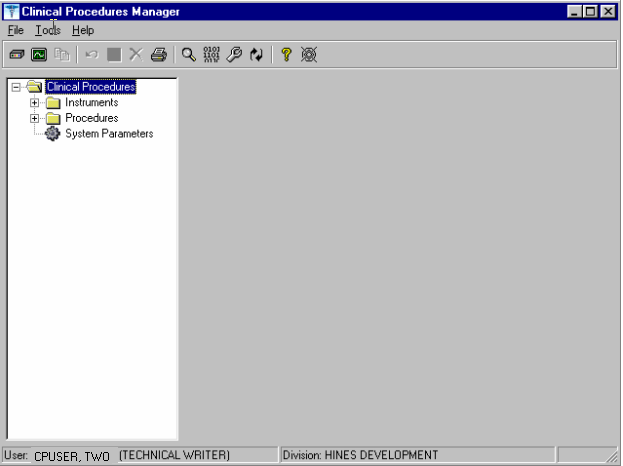 Figure 6-1In most cases, you edit an existing automated instrument.  The Mallinckrodt Clinivision, Olympus Endoworks, GE Medical Systems Muse and Viasys/Sensormedics Vmax automated device interfaces are exported with Clinical Procedures.  You must edit all the automated instruments that you want to implement with necessary information.Editing an Automated InstrumentThe following list of fields applies to automated instruments:* indicates fields that must be filled in for an active instrument to work properly.BOLD indicates fields that are already populated when an automated instrument is exported.  Instrument Name Printable NameDescription M Routine Pkg. Code Valid Attachment TypesIf Bi-Directional Instrument is checked:HL7 Inst ID HL7 Link Notification Mailgroup ActiveSerial Number (Optional)Delete When Submitted (Optional)Default Extension (Optional)IP Address  (Optional)Port  (Optional)HL7 Unv Svc ID  (Optional)Server Name  (Optional)Share Name  (Optional)Path Name  (Optional)Executable Name  (Optional)To edit an automated instrument:View the list of automated instruments.  See Figure 6-2.Click on an automated instrument.  The edit screen is displayed on the right side of the Clinical Procedures Manager window.Enter the fields that apply to the instrument you selected.  Click Save when you are done.Click Print if you want to print an Automated Instrument report.  See Printing Reports, p. 2-4.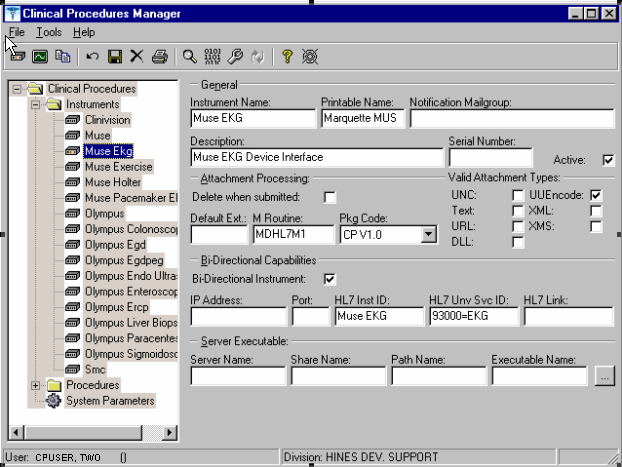 Figure 6-2Here is a list of fields for automated instruments.General:  This section contains general information about the instrument.Instrument Name:  If you are editing an instrument, the name is filled in. Note: This field must be filled in for an active instrument to work properly. If you are adding a new instrument that is already supported by CP, do one of the following:If the device is bi-directional, you can enter a name of your own choice (3-30 characters), such as Muse EKG (). The name does not have to be the vendor’s name. If the device is uni-directional, you need to enter a CP defined name. In this case, you can contact TSO or NVS for the correct instrument name. If you are adding a new instrument (bi-directional or uni-directional) that is not supported by CP, then you must enter a NOIS/Remedy help ticket. Keep in mind that adding unsupported instruments is a complex task and may cause some image quality problems.

Printable Name:  Enter a name for the instrument report (3 to 30 characters). You can use the same name as the instrument name. This name is used as the printable name on reports. Must be filled in for an active instrument to work properly. Notification Mailgroup:  Enter the name of a local  mailgroup that contains a list of people, who will be notified if a problem arises with this automated instrument.  

CP also exports a mailgroup called “MD DEVICE ERRORS” that can be used to populate this field.   Enter MD and the field fills in with “MD DEVICE ERRORS’. The coordinator of this group is assigned during package installation.  Must be filled in for an active instrument to work properly. Description:  Enter a description of the automated instrument (1-50 characters). Optional.Serial Number:  Enter the serial number of the automated instrument (1-50 characters).  The serial number is used for documentation purposes. Optional.Active:  Select this option if you want to make the instrument active and able to transmit results.   Do not select if the package coordinator wants to prevent data from a specific automated instrument from being processed. A package coordinator may want to enter the basic information for an automated instrument and not make it active.  Must be selected to make this instrument active. Attachment Processing:  This section contains information about attachments.Delete when Submitted:  Select this option if the medical center does not want to store a duplicate report outside of Imaging, or if the vendor wants to delete files because of storage issues.  The vendor determines whether or not the report files can be deleted.  This information is found in the vendor’s setup instructions.  Optional.Default Ext.:  Enter a default file extension that is exported by the vendor, such as .html, .jpg, and .pdf.  This information should be obtained from the vendor or will be exported with future patches. Optional.M Routine:  Indicates the M routine used to process the HL7 message from the automated instrument (1-8 characters).  Enter an M routine if the site is entering a new device.  The routine must have a namespace of MDHL7* for any nationally released interfaces.  This field also is automatically populated when an instrument interface patch is installed.  If a local M routine is developed, use the local namespace.  Refer to Appendix C – Instrument Processing Routines, p. 18-1, for a list of appropriate M routines for each instrument.  Must be filled in for an active instrument to work properly. Pkg. Code:  Indicates which package is to process the instrument results.  Must be filled in for an active instrument to work properly. Medicine:	Select if your study data is stored in the Medicine package.  If a site is currently running Medicine and has an instrument used for Medicine, you can send the result to Medicine by selecting this field.CP V1.0	Select if your study data is stored as a final report (in the format of an Imaging document) in Clinical Procedures.Valid Attachment Types:  Data types let CP know what kind of data output to expect from the automated instrument so that the data can be processed by the interface routines.  The vendor setup instructions provide this information, or Clinical Procedures automatically exports this information. Must be filled in for an active instrument to work properly. Here is a list of valid attachment types:UNC (Universal Naming Convention or Uniform Naming Convention) - A PC format for specifying the location of resources on a local-area network (LAN).UUENCODE (Unix-to-Unix ENCODE) - A set of algorithms for converting files into a set of ASCII characters that can be transmitted over a network.Text - Text stored as ASCII codes.XML (eXtensible Markup Language) - A specification developed by the World Wide Web Consortium (W3C), the organization that sets standards for the web.  XML is a pared-down version of SGML.  Designed especially for Web documents.URL (Uniform Resource Locator) - The global address of documents and other resources on the World Wide Web.XMS - An XML Style Sheet.DLL (Dynamic Link Library) - A library of executable functions or data that can be used by a Windows application.Bi-Directional Capabilities:  This section contains specifics on the bi-directional capabilities of the instrument.Bi-Directional Instrument: Select this option if this instrument supports a bi-directional interface.IP Address:  Enter the IP address for the instrument (7-15 characters).  This field is for documentation purposes only. Refer to Chapter 10 – Setting Up HL7 Parameters, p. 12-1, for more information. Optional.Port:  Enter the port number for the instrument (a number between 1000 and 99999).  This field is for documentation purposes only. Refer to , p. 12-1, for more information. Optional.HL7 Inst ID:  Enter the name of the actual device as provided by the vendor. This field is used to ID the device (3-30 characters).  You can contact TSO or NVS for the correct ID. Must be filled in for an active instrument to work properly. HL7 Unv Svc ID:  This field defines what type of procedure the device can perform if the device can perform more than one procedure (1-48 characters). Optional.HL7 Link:  There is one unique link for each instrument.  Select the appropriate link to the instrument from the dropdown list. Must be filled in for an active instrument to work properly. (This must be filled in with the outbound link that you have created for the device.  For example, MCAR OLY could be entered for an  device.)Server Executable:  The following fields make up the path for the automated instrument server (http://servername/servershare/serverpath/server.exe).  Some devices do not produce reports that can be saved. Enter these fields if you want to capture a report from that type of device.Server Name:  The network name of the automated instrument (1-30 characters).  Server Share:  The name of the share drive on the automated instrument server (1-30 characters).  Server Path:  The full directory path on the automated instrument share (1-150 characters).  Server Executable:  The name of the executable that produces the report on the automated instrument (1-30 characters).  Browse to find the path where the server.exe program resides.Adding an Automated InstrumentIf a site has an instrument that needs to interface with CP, and that instrument is not exported with the Clinical Procedures package, you need to add the instrument. Make sure that CP supports the instrument interface. (The Mallinckrodt Clinivision, Olympus Endoworks, GE Medical Systems Muse and Viasys/Sensormedics Vmax automated device interfaces are exported with Clinical Procedures.) You can also find an updated list of supported devices on the CP  at https://vaww.oed.portal.va.gov/projects/Clinical_Procedures/Device%20Settings/Forms/AllItems.aspxClick Medical Device Interfaces on the left navigation bar, then click About Medical Interfaces. A warning screen displays when you attempt to add a new instrument (Figure 6-3). This warning screen informs you that you should make sure CP supports the instrument interface you are attempting to add. 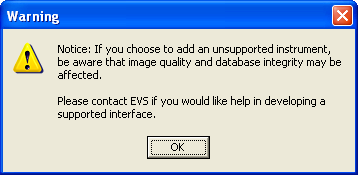 Figure 6-3If you are adding a new instrument (bi-directional or uni-directional) that is not supported by CP, then you can use the New Instrument Request form, which is also located on the CP website at  http://vista.med.va.gov/ClinicalSpecialties/clinproc/. You can also check p. 18-1 for a list of instruments. Keep in mind that adding unsupported instruments is a complex task and may cause some image quality problems. In most cases, you can edit an existing automated instrument instead of adding a new one because several automated instruments are installed with Clinical Procedures.  To view the names of devices, click the Instruments folder.   A list of automated instruments is displayed on the left side of the Clinical Procedures Manager window (Figure 6-4).  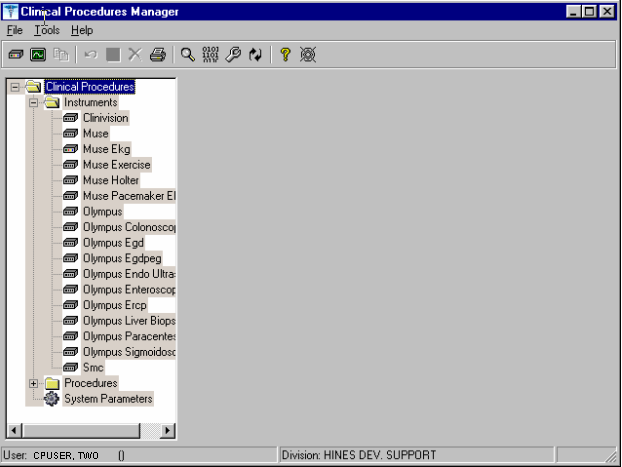 Figure 6-4Indicates active instruments: 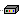 Indicates non-active instruments: 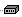 Select File > New > Instrument.  The New Instrument screen is displayed.Enter a name that can be used to identify the automated instrument.  If you are adding a new instrument that is already supported by CP, do one of the following:If the device is bi-directional, you can enter a name of your own choice (3-30 characters), such as Muse EKG ().  The name does not have to be the vendor’s name. If the device is uni-directional, enter a CP defined name.  In this case, you can contact TSO or NVS for the correct instrument name. If you are adding a new instrument (bi-directional or uni-directional) that is not supported by CP, then you must you must enter a NOIS/Remedy help ticket.  Keep in mind that adding unsupported instruments is a complex task and may cause some image quality problems.This field must be filled in for an active instrument to work properly.
Click OK.  The Edit screen is displayed.  Figure 6-5 is the edit screen for automated instruments.  The Automated Instrument Name that you just entered is displayed.Enter data for each field as applicable.  Refer to Editing an Automated Instrument, p. 6-3, for detailed field descriptions.Click Save when you are done.Click Print if you want to print an Automated Instrument report.  See Printing Reports, p. 2-4.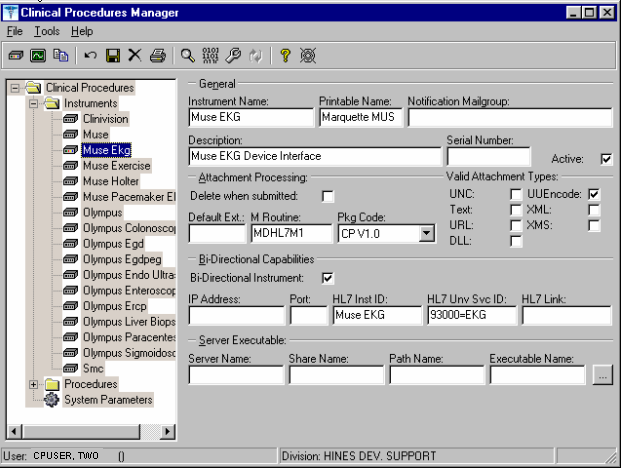 Figure 6-5Additional Instrument ParametersTwo additional instrument parameters are now available in CP which can be set using their respective VistA menu options.The CP – DICOM Interoperability parameter will improves interoperability between Clinical Procedures and VistA Imaging CPRS Consult Request Tracking DICOM. There are three capabilities: First, the VistA Imaging consult accession number sss-GMR-nnnnnnnn can be used for the Clinical Procedures Instrument Order Number. Second, the timing of the DICOM Modality Worklist creation is changed from order release to check-in, making it much more useful. Third, the VistA Imaging HL7 message body can be used instead of the CP HL7 message body. (The VistA Imaging HL7 has much more information than the CP HL7.) Note: This is for bidirectional CP instruments only. Also, the CP must have an entry in the CLINICAL SPECIALTY DICOM & HL7 file (#2006.5831) to have DICOM Modality Worklist and HL7.The option CP - DICOM Interoperability [MD DICOM] resides on the CP Coordinator [MD COORDINATOR] menu:MD COORDINATOR     CP Coordinator Menu          Auto Study Check-In Setup          CP - DICOM Interoperability          High Volume Procedure Setup          Keep Consult Open for CART-CLSelect CP Coordinator Menu Option: CP - DICOM InteroperabilitySelect CP INSTRUMENT NAME:    OLYMPUS EGD  {554EC814-50A9-8389-1331-CE60DB3CD2FF}CP - DICOM INTEROPERABILITY: ?     Select special VistA Imaging processing     Choose from:       0        No special action       1        Use VistA Imaging accession number sss-GMR-nnnnnnnn       2        Use VistA Imaging HL7 instead of CP's HL7The ‘CONSULT KEEP OPEN’ parameter is intended for CART-CL interoperability:This Clinical Procedures Uni-directional Configuration flag 'CONSULT KEEP OPEN' provides the following functionality:The CP procedure is automatically placed in Completed status after the HL7 message is sent, thus preventing an "inbound" HL7 message containing the test results from being sent back to the CPRS Consult Note.The physician can then edit the Consult Note by manually pasting in data from a test result reporting system to complete the Consult.This modification is beneficial for users of reporting systems-such as the Clinical Assessment, Reporting, and Tracking System for Cardiac Catheterization Laboratories (CART-CL) application-who do not want the test results from the medical instrument to populate the CPRS Consult Note, but prefer to manually paste the test results from the reporting system into the Consult Note. The option ‘Keep Consult Open for CART-CL’ [MD CARTCL] resides on the CP Coordinator [MD COORDINATOR] menu:MD COORDINATOR     CP Coordinator Menu          Auto Study Check-In Setup          CP - DICOM Interoperability          High Volume Procedure Setup          Keep Consult Open for CART-CLSelect CP Coordinator Menu Option: keep Consult Open for CART-CLSelect CP INSTRUMENT NAME: IVAULT ECHO    {48E0112B-335C-4C78-9EBA-D4362EEE38D1}CONSULT KEEP OPEN: ?     Enter Yes to keep consult note open or No to close consult note.     Choose from:       0        NoYesUsing the Instrument AnalyzerUse the Instrument Analyzer to see if an automated instrument is ready to use with CP.  Select Tools > Instrument Analyzer.Select the instrument that you want to analyze.  Click Analyze.  A window similar to Figure 6-6 is displayed.  This window indicates the ready status of the instrument and lists other information as well.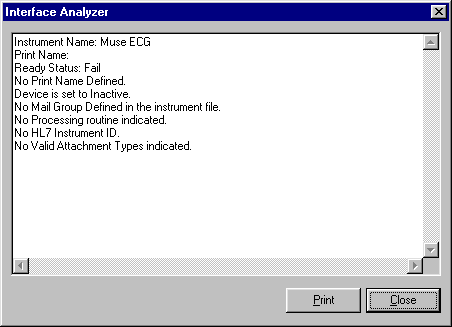 Figure 6-6Ready Status - Pass or Fail.  If the Ready Status is Fail, a list of missing fields for that automated instrument is displayed.If an Imaging share directory has not been configured, the following message is displayed “No Imaging Share indicated in the System Parameters.”If the M Routine (processing routine) is not in the MD or MC namespace, a warning is displayed indicating that the M Routine is not in the package namespace.Click Print or Close.Step 3 – Setting Up ProceduresInformation on procedures is not complete after populating the CP Definition file.  You must go into CP Manager and enter the necessary fields before the package will work successfully.If the INIT^MDPOST routine was run, a limited number of exported procedures are stored in a subfolder called Unassigned within the Procedures folder.  If the INIT^MDPOST routine was not run, then you need to add new procedures.  Since all procedures are initially inactive, you need to activate existing procedures and associate them with treating specialties.Editing a ProcedureIf the procedures have been exported, then you can edit them as needed.  Using CP Manager, you must move each procedure that you want to activate from the Unassigned folder to a treating specialty folder.Double-click the procedure.  Now you can edit the procedure, complete the necessary fields, and make the procedure active.  
To activate the procedure, be sure to select the Active field, and then fill in the following fields to ensure that the procedure works properlyTreating SpecialtyTIU Note TitleHospital LocationTo edit a procedure:View the list of procedures. See Figure 6-7. 
Click a procedure name.  The edit screen is displayed on the right side of the Clinical Procedures Manager window.
Enter the fields as applicable. Note: Make sure to set the Processing Application field to HEMODIALYSIS for Hemodialysis procedures.
Click Save when you are done.
If you selected a different treating specialty folder, a confirmation message is displayed. Click OK to confirm that the procedure is in the correct treating specialty folder.
Click Print if you want to print a Procedure report.  See Printing Reports, p. 2-4.Note: A procedure can only be deleted through the main menu bar. Refer to the section Deleting an Automated Instrument or Procedure, p. 2-3, for more information. If a procedure has been assigned through Consults, it cannot be deleted. 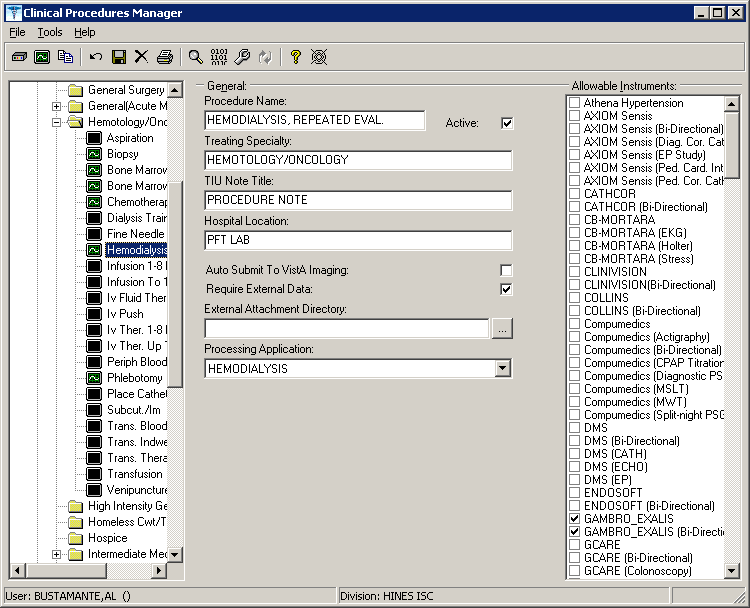 Figure 6-7Here is a list of fields for Procedures.General:  This section contains general information about the procedure.Procedure Name:  Enter a name used to uniquely identify the procedure (3-30 characters). It is recommended that you enter the name in uppercase, such as PACEMAKER FOLLOWUP. 
After you complete the edits, if you entered the name in upper case, the procedure name that you just entered is displayed in title case, Pacemaker , (the first letter of every word is capitalized), in the left side of the CP Manager window. See Figure 6-6. 
Active:  Select if you want the procedure to be mapped to Consults.  Only active procedures can be selected and linked to the Consults package.  Be sure to fill in the Treating Specialty, TIU Note Title, and Hospital Locations fields. Do not select if you do not want procedures to display. Must be selected to make this procedure active. Treating Specialty:  Enter at least two letters of a treating specialty, such as CA for CARDIOLOGY, and then click the down arrow to select an appropriate match from the list.  This list comes from the Treating Specialty (#45.7) file.  Must be filled in for an active procedure to work properly. TIU Note Title:  Enter at least two letters of a TIU Note Title, such as CP CARD for CP CARDIOLOGY NOTE or CARD for CARDIOLOGY, and then click the down arrow to select an appropriate match from the list, which comes from the 8925.1 file. This title must be in the CLINICAL PROCEDURES CLASS.   Must be filled in for an active procedure to work properly. Hospital Location:  Enter at least two letters of a hospital location, such as CA for Cardiac Clinic, and then click the down arrow to select an appropriate match from the list, which comes from the #44 file. The Hospital Location file is the location where the workload credit for the procedure is tracked and is needed so CPRS can display the appropriate encounter form when prompted. Must be filled in for an active procedure to work properly. 

You can enter a COUNT or NON-COUNT clinic for the hospital location.  A COUNT clinic captures workload. Patients must be checked in and checked out and an encounter form must be completed in order to collect workload.A NON-COUNT clinic is used only for scheduling purposes and not for workload reporting.There are three options available for setting up your clinics. The appropriate option for your site depends on how you currently do business and should be discussed with your project implementation manager.COUNT clinic for scheduling purposes / NON-COUNT clinic for CP User. Patient must be checked in/out and encounter form completed on the scheduled appointment. CP User appointment will not collect workload.NON-COUNT clinic for scheduling purposes / COUNT clinic for CP User. Appointment in scheduling package does not need to be checked in/out, nor does an encounter form need to be completed for the appointment. The check in/out and encounter form must be completed for the appointment created through CP User.COUNT clinic for scheduling purposes that passes over to CP User. Patient must be checked in/out and encounter form must be completed. Note, however, that if you use Appointment Manager to check in the patient, you may have to wait up to thirty minutes before you can check-in the patient to CP. During the thirty-minute timeframe, the Patient Care Encounter (PCE) application establishes the visit date. (If you use the Scheduling application to capture workload, make sure that the clinic location is the same as the default location in the Hospital Location field.)Auto Submit to  Imaging:  Select if a procedure is processed by a bi-directional instrument and additional data does not need to be matched. The study is automatically submitted to VISTA Imaging. If this field is not selected, the study will be in the Ready to Complete status.  Optional.    Require External Data:  Select if you want this procedure to allow external attachments.  For example, you might want to attach an independent report from a VA or non-VA health care facility. If you want to manually select external attachments, you must select this field.

Be sure the Allow Non-Instrument Attachments checkbox is selected in CP Manager > System Parameters. There is no default for this field.External Attachment Directory:  If you select Require External Data, enter the path where the data is located, or browse to locate a directory (3-150 characters).  There is no default on this field.  You can locate any directory on the LAN. This is the directory that CP User accesses to find attachments. This directory must be a network share directory that the VistA Imaging Background Processor can access.Processing Application:  Set the Processing Application field to HEMODIALYSIS for Hemodialysis procedures. Any other CP procedures will default to the Default setting, so you do NOT need to set the field.Allowable Instruments:  Select each automated instrument that provides results for this procedure.  You can select more than one instrument for a procedure. If you only want to use external attachments, do not select any instruments. 

You can select both Allowable Instruments and Require External Data. For example, you can have a pathology report from an endoscopy and you can attach the report to the procedure.  Processed Results: This field is a flag which indicates whether a final result, multiple results, or cumulative result is associated with this procedure.  This field is not accessible using the CP Manager application.  It must be edited using File Manager.Note: If the site does not have a multiple result instrument, NO setup needs 	to be made.  CP automatically defaults to using '0' for Final Result.  If 	the site has a multiple result instrument, the site can select either '1' for Multiple Results which allows creation of a new TIU note for each result sent back or a '2' for Cumulative Result which allows the multiple result device to continuously send results back to the same TIU note.  If the siteneeds to enter the PROCESSED RESULT field, the user will have to use FileManager to edit the field in the CP DEFINITION File (#702.01).Adding a ProcedureBefore you add a procedure, you can check to see if an appropriated titled procedure already exists that meets your needs.  To view the names of procedures, select Procedures and then the appropriate treating specialty folder.  A list of procedures is displayed.  See Figure 6-8. 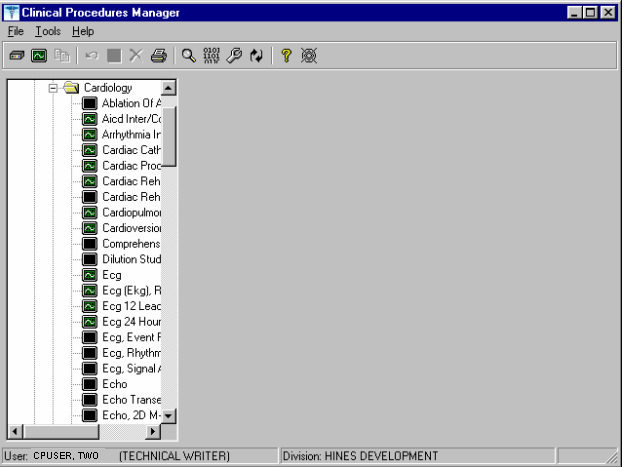 Figure 6-8 - Identifies an active procedure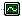  - Identifies  inactive procedure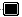 If you decide that you do need to add a procedure, follow these instructions:  Select File > New > Procedure. 
Enter the name of the procedure that you want to add. It is recommended that you enter the name in uppercase with a minimum of 3 characters and a maximum of 30 characters.Click OK. The Edit screen is displayed. Figure 6-9 is the edit screen for procedures.  The Procedure Name that you just entered is displayed in the left side of the CP Manager window in the Unassigned folder. 
Enter data for each field as applicable.  Refer to Editing a Procedure, p. 6-12, for detailed field descriptions. 
Click Save when you are done.  After you complete the edits, if you entered the name in upper case, the procedure name that you just entered is displayed in title case.
Click OK.  The new procedure appears in the list on the left side of the CP Manager window. Check that the procedure is placed in the correct treating specialty folder. 
Click Print if you want to print a Procedure report.  See Printing Reports, p. 2-4.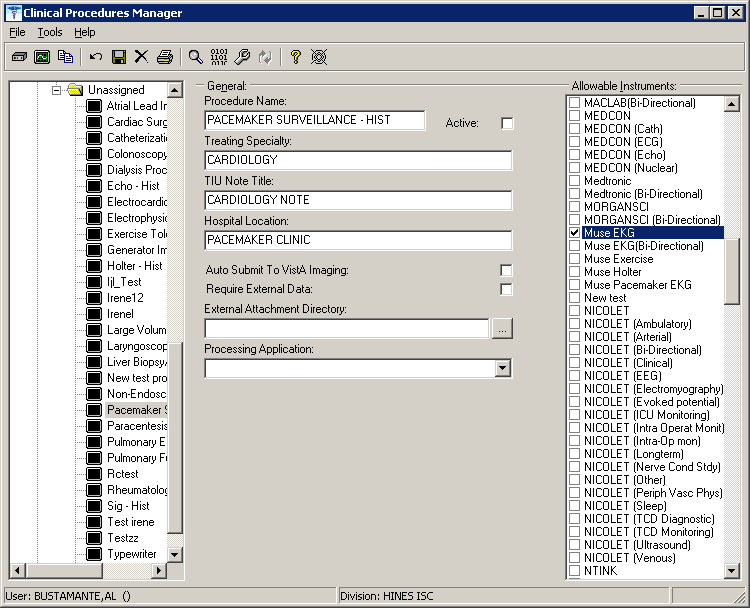 Figure 6-9The following is a screen capture of using File Manager to edit the PROCESSED RESULT field in the CP Definition file (#702.01).>D P^DIVA FileMan 22.0Select OPTION: 1  ENTER OR EDIT FILE ENTRIESINPUT TO WHAT FILE: CP TRANSACTION// 702.01  CP DEFINITION                                          (310 entries)EDIT WHICH FIELD: ALL// PROCESS     1   PROCESSED RESULT       2   PROCESSING APPLICATION  CHOOSE 1-2: 1  PROCESSED RESULTTHEN EDIT FIELD: Select CP DEFINITION NAME: PUL     1   PULMONARY ARTERY CATHETER     2   PULMONARY ENDOSCOPY     3   PULMONARY FUNCTION INTERPRET     4   PULMONARY FUNCTION TEST      5   PULMONARY PROCEDURES     Press <RETURN> to see more, '^' to exit this list, ORCHOOSE 1-5: 5  PULMONARY PROCEDURESPROCESSED RESULT: ?     Enter the processed result.     Choose from:        0        Final Result       1        Multiple Results       2        Cumulative ResultPROCESSED RESULT: 1  Multiple ResultsSelect CP DEFINITION NAME:Step 4 – Setting Up System ParametersSystem parameters are system-wide and affect all procedures and instruments. You must select Clinical Procedure On-Line, and fill in the Imaging Network Share and the VistA Scratch HFS Directory fields for CP to work properly.  You can edit the other parameters as required for your site.  Here is a list of the system parameters:*  Indicates fields that must be filled in for CP to work properly.Allow non-instrument attachmentsBypass CRC CheckingClinical Procedures Home Page *Clinical Procedures On-Line* CP/BGP Transfer DirectoryCRC ValuesDays to keep instrument dataImaging File TypesOffline MessageVersion Compatibility* VistA Scratch HFS Directory Click System Parameters, which is displayed under the Clinical Procedures folder.  The System Parameters Edit window is displayed.  See Figure 6-10. 
Enter information in the necessary fields and in the optional fields as needed by your site.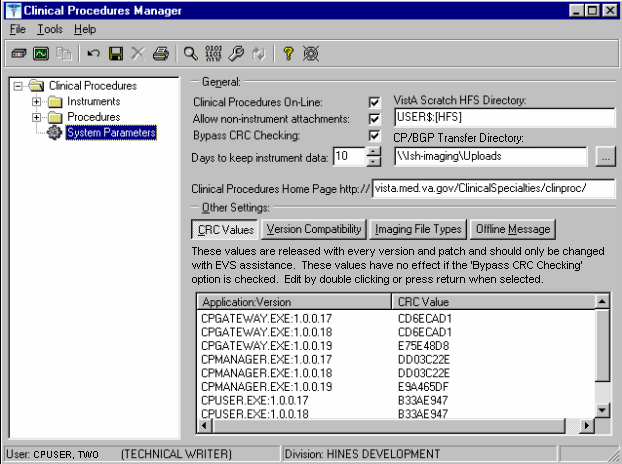 Figure 6-10Allow non-instrument attachmentsSelect if you want to let users attach files from the network to studies.  If selected, the +Files icon displays in the Study window in CP User and lets the user select attachments. Indicates if external attachments (documents) are allowed including when an instrument has not created data.  Be sure to select Allow non-instrument attachments if you selected the Require External Data field in CP Manager for a specific procedure. If you do not select Allow non-instrument attachments, you will not be able to attach files to a procedure.Bypass CRC CheckingSelect if you want to bypass CRC (Cyclical Redundancy Check) during startup. When a CP application starts up, it can check with the server to be sure that the checksum of the application that is running is the same as the checksum of the application that was distributed.  If the checksum values do not match, a message displays stating that the values do not match.  Even if values don’t match, you can continue using CP.The checksum value is associated with the version number of the software. You might want to bypass this check when your site is running CP in test mode. If you are running different versions of the application, then the checksum values will not match. Clinical Procedures Home PageDisplays the Clinical Procedures home page and directs the browser to this page when accessed.  This parameter is used by the client application in the Help menu when the user selects the option Clinical Procedures on the Web.  Note: The MDPOST routine in the KIDS build sets this field during installation. The data in the parameter is predefined. Do not modify this parameter unless the site is performing local modifications to the client software.Clinical Procedures On-LineMust select if you want to use CP User and CP Gateway.  If this parameter is not selected, a warning message is displayed. (If a message has been entered into the Offline Message parameter, that message is displayed when the user tries to access CP User.)  
This parameter is only effective when the  system is functioning and it is useful if you want to restrict access to Clinical Procedures. For example, you can set this field to offline if you are loading a newer version of CP.CP/BGP Transfer DirectoryEnter the shared directory that is accessed by the Imaging Background  Processor (BGP) and CP Gateway.  Reports generated from text need to be placed in a location that can be accessed by the BGP.  The Network share must not reside physically on the Imaging RAID.  You can also use Browse to select the directory.  Must be filled in for CP to work properly.CRC ValuesA site can check that a specific build of the application is running on the client.  This level of checking is not mandatory and you can use the Bypass CRC Checking parameter if the site does not want this level of security.  If a site is running more than one version of the application or is testing a new patch, this field can contain multiple entries, (Figure 6-11).  Each entry contains the name of the application with extension (no directory path) followed by a colon ‘:’ and the executable version number ‘#.#.#.#’.  Each of these entries contains the CRC value for that particular version of the executable.  You can also obtain CRC values for a version of an executable from the About menu or by selecting CP Manager > Tools >  Calculate a File’s CRC Value. Note: The MDPOST routine in the KIDS build sets this field during installation. The data in the parameter is predefined. Do not modify this parameter unless the site is performing local modifications to the client softwareFigure 6-11Calculating a File’s CRC ValueYou can calculate a file’s CRC (Cyclical Redundancy Check) value to determine if the file is the exact same file as the one that was distributed.  CRC values are recalculated every time an application is compiled.   Select Tools > Calculate a file’s CRC Value.Select the file.You can copy the CRC value and paste it into a text file for reference purposes. Days to keep instrument dataEnter the number of days (0-365) to save data from auto-instruments, after the data has been associated with a Clinical Procedures study.  If the data has not been associated with a study, the data is not purged from the temporary storage area.  Enter 0 or leave the field empty if you want the data to be retained forever.  Note:  CP Gateway purges data daily.  This purge only deletes the raw data that comes from the instrument.  CP Gateway keeps data for a specified number of days based on the entry in “Days to keep Instrument Data”.  Data older than this is purged.  The data in Item Value field (#.1) and Item Text field (#.2) of the Upload Item multiple in the CP Results file (#703.1) are purged.Imaging File TypesVerifies that a file type submitted by an instrument or user is acceptable and can be sent to the VistA Imaging RAID.  The Open a Study option in CP User uses this system parameter to determine if a file is an acceptable file type, (Figure 6-12).Note: The MDPOST routine in the KIDS build sets this field during installation. The data in the parameter is predefined. Do not modify this parameter unless the site is performing local modifications to the client software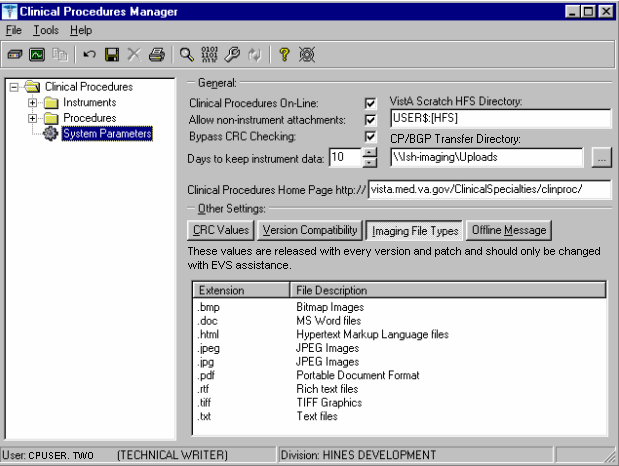 Figure 6-12Offline MessageEnter a message that users see when they try to activate CP User and Clinical Procedures is offline.  This message only displays when the Clinical Procedures On-line parameter is not checked. See Figure 6-13.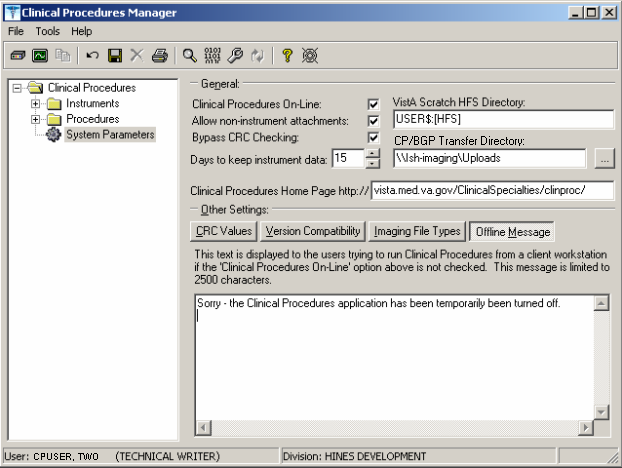 Figure 6-13Version CompatibilityDisplays a list of client versions, identified by their executable name and windows file version, which are compatible with the currently running server version.  More than one version of the software may be flagged as compatible for backward compatibility. See Figure 6-14. To check the client version number:Open Windows Explorer and locate the Clinical Procedures folder.Right-click CPGateway.exe, or CPUser.exe., or CPManager.exe.Select Properties, and then click the Version tab. The version number, such as 1.0.0.17, is displayed.Go back to CP Manager. Double-click Clinical Procedures, and then click System Parameters.In the Version Compatibility tab, select each version that is compatible with the current server version, (Figure 6-14).
Note: The MDPOST routine in the KIDS build sets this field during installation. The data in the parameter is predefined. Do not modify this parameter unless the site is performing local modifications to the client software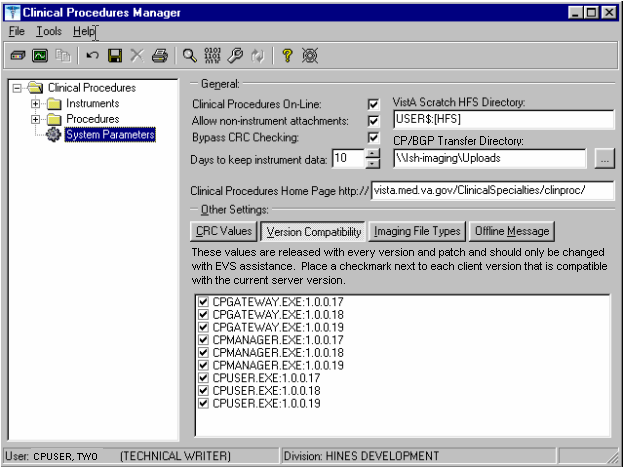 Figure 6-14If an executable version is not compatible, the following message is displayed when you try to use a Clinical Procedures application: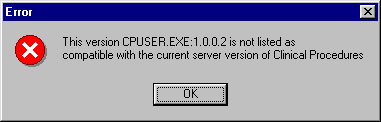 Figure 6-15If the application is CP Manager, the user is allowed to continue.   If the application is CP User, the user needs to contact IRM because the client needs to be upgraded to the current version. Scratch HFS DirectoryClinical Procedures uses the Host File Server (HFS) functionality in the VA Kernel to create reports.   broker processes require full read, write, and delete access to this directory.  (Check with IRM about this directory.)  If this directory is not filled in, CP tries to use the broker environment directory. Must be filled in for CP to work properly.Step 5 – Exported Kernel XPAR ParametersExported Kernel XPAR Parameters for Patch MD*1.0*14There are four Kernel XPAR Parameters exported with patch MD*1*14.MD CHECK-IN PROCEDURE LISTMD CLINIC QUICK LISTMD CLINICS WITH MULT PROCMD USE APPT WITH PROCEDUREA new option called MD AUTO CHECK-IN SETUP was added to setup and implement procedures that will use auto study check-in. Once a procedure is set up to use the auto study check-in functionality in the MD CHECK-IN SETUP option, the software will check-in any existing order requests with the status of “PENDING”, “ACTIVE”, and “SCHEDULED” in the Consult Request Tracking package.Note: If your site uses appointments, schedule them before you enter the procedures for auto check-in. If you do not, the patients associated with those appointments will need to be manually checked in.This option collects the following information:Use Appointment with procedure? (Yes/No) (Required) – The default is “NO”, if the site does not schedule procedures before the order is entered. Enter “YES” if the procedure appointment is scheduled before the order is entered and the ordering provider selects the appointment for the procedure during ordering in CPRS.Procedure (Required)– Enter the CP Definition that will be using the auto study check-in functionality.Schedule Appointment? (Required) - Enter 0 for None, 1 for Outpatient, 2 for Inpatient, or 3 for Both. This indicates that the site schedules appointments for inpatient, outpatients, both, or none.Clinic (Optional) – Enter the hospital location(s) that will be used for scheduling the procedure.Note: If no clinic is entered in the setup, CP will use the hospital location defined in the HOSPITAL LOCATION field of the CP Definition file (#702.01) as the location of the visit for the CP study check-in.The following two pages contain a screen capture of the MD AUTO CHECK-IN SETUP option:Select OPTION NAME:    MD AUTO CHECK-IN SETUP     Auto Study Check-In SetupAuto Study Check-In SetupUse Appointment with procedure? NO// ?Default should be 'N' as most sites do not schedule proceduresbefore the order is entered.  Select 'Y' if the procedure appointmentis scheduled before the order is entered and the ordering providerselects the appointment for the procedure.Enter either 'Y' or 'N'.Use Appointment with procedure? NO// Procedure: ?Enter a CP Definition for the procedure tohave auto CP study check-in. Answer with CP DEFINITION NAME Do you want the entire CP DEFINITION List? N  (No)Procedure: COLONOSCOPY       Schedule Appointment?: ?REQUIRED field for the procedure to have auto CP study check-in.Enter a "^" will exit completely.Enter 0 if you do not schedule appointments.      1 if you only schedule appointments for outpatients.      2 if you only schedule appointments for inpatients.      3 if you schedule appointments for both 1 and 2.     Select one of the following:          0         None          1         Outpatient          2         Inpatient          3         BothSchedule Appointment?: BothClinic: ? Only required, if appointments are scheduled for the procedure.Enter the clinic used for scheduling the procedure. Answer with HOSPITAL LOCATION NAME, or ABBREVIATION, or TEAM Do you want the entire 112-Entry HOSPITAL LOCATION List? N  (No)Clinic: GI LAB       PIPER,ALPHAEnter another clinic for the same procedure? NO// ?Enter either 'Y' or 'N', if you want to assign more than one clinic.Enter another clinic for the same procedure? NO//YESClinic: TEST     1   TEST/PROSTHETICS        U     2   TEST1            3   TEST1234            4   TEST3232       CHOOSE 1-4: 2  TEST1     Enter another clinic for the same procedure? NO// Procedure: ?  Enter a CP Definition for the procedure tohave auto CP study check-in.COLONOSCOPY Answer with CP DEFINITION NAME Do you want the entire CP DEFINITION List? N  (No)Procedure: EKG, ROUTINE (12 LEADS)       Schedule Appointment?: 0  NoneProcedure: >Exported Kernel XPAR Parameters for Patch MD*1.0*6There are four Kernel XPAR Parameters exported with Patch MD*1.0*6.PARAMETER DEFINITION:MD APPOINT END DATE MD APPOINT START DATE MD COMPL PROC DISPLAY DAYS MD DAYS TO RETAIN COM STUDY The users can edit the parameters using the Edit Parameter Values option, [XPAR EDIT PARAMETER].The following is a screen capture of the parameter usage:D ^XUPSetting up programmer environmentTerminal Type set to: C-VT100You have 2983 new messages.Select OPTION NAME: XPAR EDIT PARAMETER       Edit Parameter ValuesEdit Parameter Values                         --- Edit Parameter Values ---Select PARAMETER DEFINITION NAME: MD APPOINT START DATE   Start Date for Encounter Appointments--- Setting MD APPOINT START DATE  for System:  ---Days: ?Enter a number from 0 to 365.Days: ??Enter a number from 0 to 365 for the number of days that will beused to subtract from today as the start date range of the EncounterAppointments.  If no value is entered, the default value usedwill be 200.Days: 365 -------------------------------------------------------------------------------Select PARAMETER DEFINITION NAME: MD APPOINT END DATE   End Date for Encounter Appointments---- Setting MD APPOINT END DATE  for System:  ----Days: ?Enter a number from 0 to 365.Days: ??Enter a number from 0 to 365 for the number of days that will beused to add to today as the end date range of the EncounterAppointments.  If no value is entered, the default value usedwill be 0.Days: 2-------------------------------------------------------------------------------Select PARAMETER DEFINITION NAME: MD COMPL PROC DISPLAY DAYS   Completed Proc Display Days Setting MD COMPL PROC DISPLAY DAYS  for System:  Days: ?Enter the number of days from 1 to 365.Days: ??The number of days the completed procedure requests will bedisplayed in the CP Check-in screen.Days: 365-------------------------------------------------------------------------------Select PARAMETER DEFINITION NAME: MD DAYS TO RETAIN COM STUDY   Days to Retain Completed Study Setting MD DAYS TO RETAIN COM STUDY  for System:  Days: ?Enter the number of days from 1 to 365.Days: ??The number of days after check-in date/time to display the studythat has been complete in the CPUser application.  Studies that haveprocedures with multiple or cumulative results are NOT included.Cumulative and multiple results studies will have a default value of365.Days: -------------------------------------------------------------------------------Select PARAMETER DEFINITION NAME: Exported Kernel XPAR Parameters for Patch MD*1.0*11There are three XPAR Parameters exported with patch MD*1.0*11.  They are the following:   ●	MD CLINIC ASSOCIATION    ●	MD  7     ●	MD USE APPOINTMENT Parameter MD CLINIC ASSOCIATION will be used by option MD AUTO CHECK-IN SETUP.The users can edit the MD OLYMPUS 7 and MD USE APPOINTMENT parameters using the Edit Parameter Values option,[XPAR EDIT PARAMETER].D ^XUPSetting up programmer environmentTerminal Type set to: C-VT100Select OPTION NAME: XPAR EDIT PARAMETER       Edit Parameter ValuesEdit Parameter Values                         --- Edit Parameter Values ---Select PARAMETER DEFINITION NAME: MD USE APPOINTMENT     Use Appointment Location---- Setting MD USE APPOINTMENT  for System:  ----Use Appointment location: ??Set this value to Yes to allow CPUser to use the location of theappointment selected during CP study check-in for the workload.Otherwise, the hospital location of the CP Definition will be used.If no value is entered, the default value is No.Use Appointment location: -------------------------------------------------------------------------------Select PARAMETER DEFINITION NAME:    MD OLYMPUS 7   MD  7------- Setting MD OLYMPUS 7  for System:  -------Yes/No: ??This parameter definition indicates whether the  deviceis version 7.3.7.  The value is Yes/No.  The default valueis "No".Yes/No: Exported Kernel XPAR Parameter for Patch MD*1.0*21There are three XPAR Parameters exported with patch MD*1.0*21. They are the MD GET HIGH VOLUME, MD NOT ADMN CLOSE MUSE NOTE, and MD USE NOTE.The MD HIGH VOLUME PROCEDURE SETUP option is used for the high volume procedure enhancement. It lets users enter procedures that are high volume such as the electrocardiogram. The users can also indicate whether the text impression should be obtained from the Health Level 7 message from the device and add it to the note or add it to the Significant Findings of the procedure. This option excludes the selection of Hemodialysis procedures because they are handled through the CP Hemodialysis application and procedures that have “Cumulative Result” as the PROCESSED RESULT.  The table below shows different ways to setup a high volume procedure:An example of how the option is used to setup an EKG with auto closure of an interpreter is shown below.Select OPTION NAME: MD HIGH VOLUME PROCEDURE SETUP       High Volume Procedure Setup High Volume Procedure SetupProcedure: EKG     1   EKG, ROUTINE (12 LEADS)           2   EKG  ECG      CHOOSE 1-2: 1  EKG, ROUTINE (12 LEADS) Get Text? ?Indicate whether the text from the result should or should not be obtained.Enter either 'Y' or 'N'.Get Text? YESUse Interpreter to close note? ?If 'YES', the interpreter of the result will be used to closethe note.  If 'NO', the Proxy service will be used.Enter either 'Y' or 'N'.Use Interpreter to close note? YESProcedure: An example of how the option is used to setup a Colonoscopy with significant findings is shown below.Select OPTION NAME: MD HIGH VOLUME PROCEDURE SETUP       High Volume Procedure Setup High Volume Procedure SetupProcedure:      1   COLONOSCOPY              2   COLONOSCOPY - HIST         CHOOSE 1-2: 1  COLONOSCOPY       Get Text? YESDo Not Auto Close Note? No// ?If 'YES', the text of the result will be in the significant finding of theprocedure.If 'NO', the default auto closure will be used.Enter either 'Y' or 'N'.Do Not Auto Close Note? No// YESIf “NO” is entered for the prompt, “Do Not Auto Close Note?”, the proxy user will be used to auto close the note.  If “YES”, Significant findings will be used.  The only time the user will see the prompt “Use Interpreter to Close the Note?”, is when the procedure uses the Muse device such as the EKGs.At the Procedure prompt, you can enter a “?”.  At initial data entry, there will be no display but the CP Definition search is available.  Once you have setup procedures, you will see a list of the procedures entered displayed when you enter a question mark.  You will see the procedure name, text or no text, and Auto (auto closure with proxy), SF (Significant Findings), or Muse Interpreter) displayed; otherwise, you can search for a CP Definition.Select OPTION NAME:    MD HIGH VOLUME PROCEDURE SETUP     High Volume Procedure SetupHigh Volume Procedure SetupProcedure: ?COLONOSCOPY                                  Text      SFEKG, ROUTINE (12 LEADS)                      Text      Muse InterpreterSPIROMETRY                                   No Text      Auto Answer with CP DEFINITION NAME, or ID Do you want the entire CP DEFINITION List?You can remove an existing procedure that was setup as a high volume procedure.  When you select a procedure that was already entered, the option will prompt you with a question, “ Delete current procedure setup? NO//” that has a default answer of “NO”.  If “YES” is entered, the procedure will be deleted from the high volume procedure list. Select OPTION NAME:    MD HIGH VOLUME PROCEDURE SETUP     High Volume Procedure SetupHigh Volume Procedure SetupProcedure: SPIROMETRY    Delete current procedure setup? NO// YES...Procedure deletedProcedure:Exported Kernel XPAR Parameters for Patch MD*1.0*20There are two XPAR Parameters exported with patch MD*1.0*20.  They are the following:
    ●	MD DAYS TO RET COM MULT	    ●	MD DEVICE SURVEY TRANSMISSIONMD DAYS TO RET COM MULT allows a user to define the numbers of days to display a studywhich has cumulative or multiple results after the study has been completed.  This can be used to manage the display screen in CPUser executable.Example parameter edit:Select OPTION NAME: XPAR EDIT PARAMETER       Edit Parameter ValuesEdit Parameter Values                         --- Edit Parameter Values ---Select PARAMETER DEFINITION NAME:    MD DAYS TO RET COM MULT   Days to Retain Completed Multiple Study-- Setting MD DAYS TO RET COM MULT  for System:  --Days: ??The number of days after check-in date/time to display the studythat has been completed in the CPUser application.  This onlypertains to studies that have procedures with multiple studies.Days:The MD DEVICE SURVEY TRANSMISSION parameter acts as a flag for the site to indicate whether or not to send information to the Hines Field Office.Example parameter edit:Select PARAMETER DEFINITION NAME: MD DEVICE SURVEY TRANSMISSION     Device Survey Transmission Setting MD DEVICE SURVEY TRANSMISSION  for System:  Yes/No: ??Used to determine if the site wants to transmit the device survey toHines.  Enter 'Y' for 'YES' to send the survey or 'N' for 'NO' to suppress the transmission.Yes/No: YESSample Medical Device Survey Collection:During patch 20 installation, the IRM support will be asked, "Do you want to run the device survey transmission?"  If "No" is entered, the MD DEVICE SURVEY TRANSMISSION" Parameter Definition will be set to "NO" and the survey transmission will be suppressed.  If "YES" is entered, the MD DEVICE SURVEY TRANSMISSION" Parameter Definition will be set to "YES" and a snapshot of a list of device information will be collected in the post-installation run.  This device list collection will be sent to Hines Mail Group MDDEVICE for processing.  A sample screen capture of the device information is shown below:Subj: Medical Device Name Report  [#179939] 12 Dec 2008 11:49:50 -0500 (CDT)23 linesFrom: <POSTMASTER@>  In 'IN' basket.   Page 1------------------------------------------------------------------------------499^^C^0^ZZZNOTHING,NOTHING499^SMC^C^0^ZZZNOTHING,NOTHING499^BRAUN^C^0^ZZZNOTHING,NOTHING499^Muse EKG^C^0^ZZZNOTHING,NOTHING499^Muse Pacemaker EKG^C^0^ZZZNOTHING,NOTHING499^Muse Exercise^C^0^ZZZNOTHING,NOTHING499^Muse Holter^C^0^ZZZNOTHING,NOTHING499^ EGD^C^0^ZZZNOTHING,NOTHING499^ Colonoscopy^C^0^ZZZNOTHING,NOTHING499^ Sigmoidoscopy^C^0^ZZZNOTHING,NOTHING499^ ERCP^C^0^ZZZNOTHING,NOTHING499^Muse^C^0^ZZZNOTHING,NOTHING499^ Endo Ultrasound^C^0^ZZZNOTHING,NOTHING499^ EGDPEG^C^0^ZZZNOTHING,NOTHING499^ Liver Biopsy^C^0^ZZZNOTHING,NOTHING499^ Paracentesis^C^0^ZZZNOTHING,NOTHING499^ Enteroscopy^C^0^ZZZNOTHING,NOTHING499^CLINIVISION^C^0^ZZZNOTHING,NOTHINGThe device information collected is as follows:
Station numberDevice nameProcess Code: Medicine, CP, or CLIO ( Clinical Observation)ActiveName of Person who ran the survey collectionNote: Once the Parameter Definition indicator is set to "YES," the device survey is collected each time the instrument record is edited.  The data is collected automatically in the background.Application Proxy UserAn Application Proxy user called CLINICAL,DEVICE PROXY SERVICE will be created withthe post-init routine of patch MD*1.0*21. This user will be used to administratively close the note associated with the study for high volume procedures. After the installation of patch 21, the IRM Programmer support at the site should check the application proxy user to ensure it was created and enter a SIGNATURE BLOCK TITLE for this user. The site can designate its own SIGNATURE BLOCK TITLE.  The example below shows how one can use VA FileMan to view the application proxy user in the NEW PERSON file (#200).VA FileMan 22.0Select OPTION: INQUIRE TO FILE ENTRIES  OUTPUT FROM WHAT FILE: CP RESULT REPORT// 200  NEW PERSON                                          (1197 entries)Select NEW PERSON NAME: CLINICAL,DEVICE PROXY SERVICE           ANOTHER ONE: STANDARD CAPTIONED OUTPUT? Yes//   (Yes)Include COMPUTED fields:  (N/Y/R/B): NO//  - No record number (IEN), no ComputesDISPLAY AUDIT TRAIL? No//   NONAME: CLINICAL,DEVICE PROXY SERVICE     DATE ENTERED: MAR 13, 2009  CREATOR:XXXXX,XXXXSECONDARY MENU OPTIONS: MD GUI MANAGERSECONDARY MENU OPTIONS: MD GUI USER  TIMESTAMP: 61433,34906User Class: APPLICATION PROXY           ISPRIMARY: YesThe first example below shows how you can add a Signature Block Title for CLINICAL,DEVICE PROXY SERVICE user. The second example below shows what the record looks like afterwards.Select OPTION: 1  ENTER OR EDIT FILE ENTRIESINPUT TO WHAT FILE: NEW PERSON// EDIT WHICH FIELD: ALL// SIGNATURE BLOCK TITLE  THEN EDIT FIELD: Select NEW PERSON NAME: CLINICAL,DEVICE PROXY SERVICE           SIGNATURE BLOCK TITLE: Clinical,Device Proxy ServiceOUTPUT FROM WHAT FILE: NEW PERSON// Select NEW PERSON NAME:    CLINICAL,DEVICE PROXY SERVICE         ANOTHER ONE: STANDARD CAPTIONED OUTPUT? Yes//   (Yes)Include COMPUTED fields:  (N/Y/R/B): NO//  - No record number (IEN), no ComputesDISPLAY AUDIT TRAIL? No//   NONAME: CLINICAL,DEVICE PROXY SERVICE     DATE ENTERED: MAR 13, 2009  CREATOR:XXXXX,XXXX  SIGNATURE BLOCK TITLE: Clinical, Device Proxy ServiceSECONDARY MENU OPTIONS: MD GUI MANAGERSECONDARY MENU OPTIONS: MD GUI USER  TIMESTAMP: 61433,34906User Class: APPLICATION PROXY           ISPRIMARY: YesScheduled OptionsTwo options are added by patch MD*1*14.NAME: MD SCHEDULED STUDIES              MENU TEXT: Scheduled Studies  TYPE: run routine                     CREATOR:   PACKAGE: CLINICAL PROCEDURES DESCRIPTION:   This option is tasked to run daily.  It will process the HL7 messages that need to be sent to the device on a daily basis for CP studies.    ROUTINE: EN1^MDWORSR                  SCHEDULING RECOMMENDED: YES  UPPERCASE MENU TEXT: SCHEDULED STUDIESNAME: MD STUDY CHECK-IN                 MENU TEXT: Study Check-in  TYPE: run routine                     CREATOR:   PACKAGE: CLINICAL PROCEDURES DESCRIPTION:   This option is tasked to run daily.  It checks-in CP studies  for procedures that require multiple encounters such as Hemodialysis, Respiratory Therapy, and Sleep Studies.    ROUTINE: CLINICPT^MDWORSR             SCHEDULING RECOMMENDED: YES  UPPERCASE MENU TEXT: STUDY CHECK-INThe two options needs to be scheduled to run daily.Schedule the option MD SCHEDULED STUDIES to start the next day after patch installation at 4am.  This task will process the studies that are associated with the appointments that are dated for that day.  If the procedure request is associated with a future appointment, the study that is auto checked-in will have a status of “New”.  The MD SCHEDULED STUDIES task will process the study and change the status to “Pending Instrument Data”.Sample Screen capture of the scheduled option:Select OPTION to schedule or reschedule: MD         1   MD SCHEDULED STUDIES       Scheduled Studies     2   MD STUDY CHECK-IN       Study Check-inCHOOSE 1-2: 1  MD SCHEDULED STUDIES     Scheduled Studies      (R)                          Edit Option Schedule    Option Name: MD SCHEDULED STUDIES              Menu Text: Scheduled Studies                         TASK ID: 2619819  _________________________________________________________________________  QUEUED TO RUN AT WHAT TIME: MAY 22,2007@04:00             DEVICE FOR QUEUED JOB OUTPUT: QUEUED TO  VOLUME SET: site volume                        RESCHEDULING FREQUENCY: 1D                                         TASK PARAMETERS:            SPECIAL QUEUEING: Startup Persistent_________________________________________________________________________COMMAND:                                       Press <PF1>H for help    InsertSchedule the option MD STUDY CHECK-IN to start to run the next day after patch installation at 5am.  If a procedure request requires multiple encounters, this task will auto check-in the study for the multiple encounters using the appointment scheduled.  The RESCHEDULING FREQUENCY can be more than 1D (1 day), if your site schedule appointment for the day after 5am and the task will not be able to pick it up.Select OPTION to schedule or reschedule: MD STUDY CHECK-IN       Study Check-in         ...OK? Yes//   (Yes)      (R)                          Edit Option Schedule    Option Name: MD STUDY CHECK-IN                 Menu Text: Study Check-in                            TASK ID: 2620037  __________________________________________________________________________  QUEUED TO RUN AT WHAT TIME: MAY 22,2007@05:00             DEVICE FOR QUEUED JOB OUTPUT: QUEUED TO  VOLUME SET: site volume                        RESCHEDULING FREQUENCY: 1D                                         TASK PARAMETERS:            SPECIAL QUEUEING: Startup Persistent_________________________________________________________________________COMMAND:                                       Press <PF1>H for help    InsertOne option was added with patch MD*1.0*11 called MD PROCESS NOSHOW/CANCEL. NAME: MD PROCESS NOSHOW/CANCEL  MENU TEXT: Process No Show/Cancel Studies  TYPE: run routine                     CREATOR:   PACKAGE: CLINICAL PROCEDURES DESCRIPTION:   This option is tasked to run daily.  It will check for any appointment that is No Show or Cancelled for CP studies in the "Pending Instrument Data" status.    ROUTINE: EN1^MDWCAN  UPPERCASE MENU TEXT: PROCESS NO SHOW/CANCEL STUDIESThis option should be scheduled to run once daily at the end of the day.  It is recommended that the option run at the end of the day at 4pm or 5pm.  You can increase the RESCHEDULING FREQUENCY to every hour (1H) or every 90 seconds (90S) to pick up no shows and cancellations of the same day.Select OPTION to schedule or reschedule: MD PROCESS NOSHOW/CANCEL       Process No Show/Cancel Studies         ...OK? Yes//   (Yes)      (R)                          Edit Option Schedule    Option Name: MD PROCESS NOSHOW/CANCEL          Menu Text: Process No Show/Cancel Studies            TASK ID: 3331757  __________________________________________________________________________  QUEUED TO RUN AT WHAT TIME: JUN 23,2008@16:00             DEVICE FOR QUEUED JOB OUTPUT: QUEUED TO  VOLUME SET: Site volume      RESCHEDULING FREQUENCY: 1D                                         TASK PARAMETERS:            SPECIAL QUEUEING: Startup Persistent_______________________________________________________________________________COMMAND:                                       Press <PF1>H for help    InsertNOTE: It is recommended that all three tasks have the SPECIAL QUEUEING field be set as Startup Persistent so if the task is stopped unexpectedly, it will be re-startedPatch MD*1*21 exported a new option, MD PROCESS RESULTS, that needs to be scheduled with the frequency of every 1 hour daily.  This task will update the procedure status to “Complete”.  This task will work in conjunction with the administrative closure of the high volume procedure note.Select OPTION to schedule or reschedule: MD PROCESS     1   MD PROCESS NOSHOW/CANCEL       Process No Show/Cancel Studies     2   MD PROCESS RESULTS       MD Process ResultsCHOOSE 1-2: 2  MD PROCESS RESULTS     MD Process Results      (R)                          Edit Option Schedule    Option Name: MD PROCESS RESULTS                Menu Text: MD Process Results                        TASK ID: 3667983  __________________________________________________________________________  QUEUED TO RUN AT WHAT TIME: MAY 6,2009@08:00              DEVICE FOR QUEUED JOB OUTPUT:                                QUEUED TO RUN ON VOLUME SET:                            RESCHEDULING FREQUENCY: 1H                                       TASK PARAMETERS:                                                             SPECIAL QUEUEING: Startup Persistent  _______________________________________________________________________________Exit     Save     Next Page     RefreshSetting Up Consults for Clinical ProceduresThis section explains how to set up services and procedures in the Consults package.  Be sure the GMRC*3*17 patch is present before you implement Consults.   Topics discussed in this chapter are:Step 1 – Setting Up Consult ServicesStep 2 – Creating Consult ProceduresStep 1 – Setting Up Consult ServicesConsult services must be set up so that users can receive alerts about procedure status and be able to process the procedure.  You need to determine if a consult service exists that can be used only for CP procedures or if you need to create new consult services.  A CP consult service is a subspecialty service that deals specifically with CP procedures.  Be sure to use the CP prefix when you add a service. Create a New Consult Service/Define an Interpreter:You use the Consult Management menu to create a new consult service, to define an interpreter, and add that new consult service under the All Services specialty/subspecialty.  A new consult service has to be added to the “All Services” specialty/subspecialty before the CP procedures will appear on the Consults tab in CPRS.   RPT    Consult Tracking Reports ...   SS     Set up Consult Services   SU     Service User Management   CS     Consult Service Tracking   RX     Pharmacy TPN Consults   GU     Group update of consult/procedure requests   UA     Determine users' update authority   UN     Determine if user is notification recipient   NR     Determine notification recipients for a service   TD     Test Default Reason for Request   LH     List Consult Service Hierarchy   PR     Setup procedures   CP     Copy Prosthetics services   DS     Duplicate Sub-Service   IFC    IFC Management Menu ...   TP     Print Test Page****** Select Consult Management Option: SS  Set up Consult ServicesSelect Service/Specialty:CP CARDIOLOGY  Are you adding 'CP CARDIOLOGY' as a new REQUEST SERVICES (the 123RD)? No// Y  (Yes)SERVICE NAME: CP CARDIOLOGY// <RET>ABBREVIATED PRINT NAME (Optional): CARDIOLINTERNAL NAME: <RET>Select SYNONYM: <RET>SERVICE USAGE: <RET>SERVICE PRINTER: <RET>NOTIFY SERVICE ON DC: <RET>REPRINT 513 ON DC: <RET>PREREQUISITE:  No existing text  Edit? NO// <RET>PROVISIONAL DX PROMPT: <RET>PROVISIONAL DX INPUT: <RET>DEFAULT REASON FOR REQUEST: <RET>  No existing text  Edit? NO// <RET>RESTRICT DEFAULT REASON EDIT: <RET>Inter-facility informationIFC ROUTING SITE: <RET>IFC REMOTE NAME: <RET>Select IFC SENDING FACILITY: <RET>To define an interpreter, you can enter a user name in one of the following fields.  Note: Users entered into Update Users W/O Notifications or Update Teams W/O Notifications will not receive alerts.- INDIVIDUAL TO NOTIFY
- SERVICE TEAM TO NOTIFY
- NOTIFICATION BY PT LOCATION
- UPDATE USERS W/O NOTIFICATIONS
- UPDATE TEAMS W/O NOTIFICATIONS
SERVICE INDIVIDUAL TO NOTIFY: CPPROVIDER, ONESelect SERVICE TEAM TO NOTIFY: CONSULT TEAMSelect NOTIFICATION BY PT LOCATION: <RET>PROCESS PARENTS FOR NOTIFS: <RET>Select UPDATE USERS W/O NOTIFICATIONS: CPUSER, THREESelect UPDATE TEAMS W/O NOTIFICATIONS: <RET>Select UPDATE USER CLASS W/O NOTIFS: <RET>Select ADMINISTRATIVE UPDATE USER: <RET>Select ADMINISTRATIVE UPDATE TEAM: <RET>PROCESS PARENTS FOR UPDATES: <RET>SPECIAL UPDATES INDIVIDUAL: <RET>RESULT MGMT USER CLASS: <RET>UNRESTRICTED ACCESS: <RET>Select SUB-SERVICE/SPECIALTY: <RET>Add/Edit Another Service? NO// <RET>Now the service you just created must be added to the All Services service/specialty.Select Consult Management Option: SS  Set up Consult ServicesSelect Service/Specialty:ALL SERVICES       GROUPER ONLYSERVICE NAME: ALL SERVICES// <RET>ABBREVIATED PRINT NAME (Optional): ALL// <RET>Select SYNONYM: <RET>SERVICE USAGE: GROUPER ONLY// <RET>SERVICE PRINTER: <RET>NOTIFY SERVICE ON DC: <RET>REPRINT 513 ON DC: <RET>PREREQUISITE:  No existing text  Edit? NO// <RET>PROVISIONAL DX PROMPT: <RET>PROVISIONAL DX INPUT: <RET>DEFAULT REASON FOR REQUEST:  No existing text  Edit? NO// <RET>RESTRICT DEFAULT REASON EDIT: <RET>SERVICE INDIVIDUAL TO NOTIFY: CPPROVIDER, ONESelect SERVICE TEAM TO NOTIFY: CONSULT TEAMSelect NOTIFICATION BY PT LOCATION: <RET>PROCESS PARENTS FOR NOTIFS: <RET>Select UPDATE USERS W/O NOTIFICATIONS: CPUSER, THREESelect UPDATE TEAMS W/O NOTIFICATIONS: <RET>Select UPDATE USER CLASS W/O NOTIFS: <RET>Select ADMINISTRATIVE UPDATE USER: <RET>Select ADMINISTRATIVE UPDATE TEAM: <RET>PROCESS PARENTS FOR UPDATES: <RET>SPECIAL UPDATES INDIVIDUAL: <RET>RESULT MGMT USER CLASS: <RET>UNRESTRICTED ACCESS: <RET>Select SUB-SERVICE/SPECIALTY: CP CARDIOLOGY         Are you adding 'CP CARDIOLOGY' as a new SUB-SERVICE (the 13TH for this REQUEST SERVICES)? No// Y  (Yes)  MNEMONIC: Select SUB-SERVICE/SPECIALTY: <RET>Add/Edit Another Service? NO//<RET>Editing Users of an Existing Consult Service:You can also use the Service User Management option to edit a Consult Service’s Update Users fields.   RPT    Consult Tracking Reports ...   SS     Set up Consult Services   SU     Service User Management   CS     Consult Service Tracking   RX     Pharmacy TPN Consults   GU     Group update of consult/procedure requests   UA     Determine users' update authority   UN     Determine if user is notification recipient   NR     Determine notification recipients for a service   TD     Test Default Reason for Request   LH     List Consult Service Hierarchy   PR     Setup procedures   CP     Copy Prosthetics services   DS     Duplicate Sub-Service   IFC    IFC Management Menu ...   TP     Print Test PageSelect Consult Management Option: SU  Service User ManagementSelect Service/Specialty: cp cardiology       Make sure data is entered for the applicable fields listed below:SERVICE INDIVIDUAL TO NOTIFY: CPPROVIDER, ONESelect SERVICE TEAM TO NOTIFY: CONSULT TEAMSelect NOTIFICATION BY PT LOCATION: <RET>Select UPDATE USERS W/O NOTIFICATIONS: CPUSER, THREESelect UPDATE TEAMS W/O NOTIFICATIONS: <RET>Select UPDATE USER CLASS W/O NOTIFS: <RET>Select ADMINISTRATIVE UPDATE USER: <RET>Select ADMINISTRATIVE UPDATE TEAM: <RET>SPECIAL UPDATES INDIVIDUAL: <RET>Select Service/Specialty: <RET>Step 2 - Creating Consult ProceduresConsult procedures in the GMRC file (#123.3) must be linked to clinical procedures.  Be sure to use the “CP” prefix when you create new consult procedures to differentiate them from other consult procedures. The following example shows how to create the consult procedure CP EKG 12 LEAD STAT and link it to the clinical procedure definition EKG, ROUTINE (12 LEADS).Note: Add the text “Visit Date: |VISIT DATE|“ to the first line of the DEAFULT REASON FOR REQUEST field.  This will allow CP to pick up the appointment date/time from CPRS for the order request and use it for the auto CP study check-in.   If you do not use appointments at all, you can skip the adding of the text.  If your site schedules appointments, but the ordering provider does not select the appointment during ordering, you can still add the text. If there is already text in the DEFAULT REASON FOR REQUEST field, add the visit date text to the very first line.Select Consult Management Option:  PR   Setup proceduresSelect Procedure:CP EKG 12 LEAD STATNAME:  CP EKG 12 LEAD STAT//  <RET>INACTIVE: NO// <RET>Select SYNONYM: EKG// <RET>INTERNAL NAME: <RET>Select RELATED SERVICES: CP CARDIOLOGY// <RET>TYPE OF PROCEDURE: ECG// <RET>CLINICAL PROCEDURE: EKG, ROUTINE (12 LEADS)// <RET>PREREQUISITE:  No existing text  Edit? NO// <RET>PROVISIONAL DX PROMPT: REQUIRED// <RET>PROVISIONAL DX INPUT: LEXICON// <RET>DEFAULT REASON FOR REQUEST:1>Visit Date: |VISIT DATE|2>Patient’s heart is beating abnormally.  Needs analysis.  Edit? NO// <RET>RESTRICT DEFAULT REASON EDIT: NO EDITING// <RET>Orderable Item UpdatedField Descriptions:NAME: The name of the procedure as it appears in the GMRC Procedure file (#123.3).INACTIVE: Indicates if a procedure is no longer in use.SYNONYM: Enter other names commonly used to refer to this procedure.INTERNAL NAME: Enter a name for the procedure that is used internally by the facility.RELATED SERVICES: Indicates which Consult services from the Request Services (#123.5) file are responsible for processing requests for this procedure.TYPE OF PROCEDURE:  Not applicable.CLINICAL PROCEDURE:  Provides a mapping between the CP Definitions (#702.01) file and the GMRC Procedures file.  (CP definition entries must be active before you can map them.) Orders placed for a procedure having a valid entry in this field are processed and resulted using the Clinical Procedures package.  PREREQUISITE: Enter information on any consults or procedures that must be performed prior to ordering this consult.  This field is presented to the ordering person upon selecting a Consult service and lets the ordering person abort the ordering if necessary.  TIU objects may be embedded within this field, which are resolved for the current patient during ordering.  Any TIU objects must be contained within vertical bars, such as |BLOOD PRESSURE|.PROVISIONAL DX PROMPT: Used by CPRS to determine how to prompt for the provisional diagnosis when ordering this procedure.  Set to OPTIONAL if you want the user to be prompted for the provisional diagnosis but also can let the user bypass answering the prompt.  Set to SUPPRESS if you do not want the user to be presented with the provisional diagnosis prompt.  Set to REQUIRED if you want to enforce the user to answer the prompt before continuing to place the order. PROVISIONAL DX INPUT: Determines the method that CPRS uses to prompt the user for input of the provisional diagnosis when ordering this procedure.  Set to FREE TEXT and the user may type any text from 2-80 characters in length.  Set to LEXICON and the user is required to select a coded diagnosis from the Clinical Lexicon. DEFAULT REASON FOR REQUEST: Enter default text that can be used as the reason for request when ordering this procedure.  This field allows boilerplate text to be imported into the reason for request.  If the user places an order using a quick order having boilerplate text, that text supersedes any default text stored in this field.  This field may contain any text including TIU objects.  TIU Objects must be enclosed in vertical bars, such as |PATIENT NAME|. RESTRICT DEFAULT REASON EDIT: Set to UNRESTRICTED, NO EDITING, or ASK ON EDIT ONLY.  If ASK ON EDIT ONLY is used, the user can only edit the default reason if the order is edited before releasing to the service.  If a default reason for request exists, the option set in this field affects the ordering person’s ability to edit the default reason. Setting Up CPRS for Clinical ProceduresThis section explains how to set up notifications and parameters in the CPRS package.  Topics discussed in this chapter are:Step 1 – Setting Up the Notification - RecommendedStep 2 – Editing Parameters – Some parameters must be defined. See Step 2 – Editing Parameters, p. 10-2.Step 1 – Setting Up the NotificationYou must enable the CONSULT/PROC INTERPRETATION notification if you want to receive the “Ready for interpretation” alert in CPRS.  You can enable the alert for one user, several users, or for the entire service.  Use the Notification Mgmt Menu [ORB NOT COORD MENU].   1      Enable/Disable Notifications    2      Erase Notifications   3      Set Urgency for Notifications (GUI)   4      Set Deletion Parameters for Notifications   5      Set Default Recipient(s) for Notifications   6      Set Default Recipient Device(s) for Notifications   7      Set Provider Recipients for Notifications   8      Flag Orderable Item(s) to Send Notifications   9      Archive(delete) after <x> Days   10     Forward Notifications ...   11     Set Delays for Unverified Orders ...   12     Set Notification Display Sort Method (GUI)   13     Send Flagged Orders Bulletin   14     Determine Recipients for a Notification   15     Display Patient Alerts and Alert Recipients   16     Enable or Disable Notification System   17     Display the Notifications a User Can ReceiveSelect Notification Mgmt Menu Option: 1 Enable/Disable Notifications                Set PROCESSING FLAG Parameters for NotificationsProcessing Flag may be set for the following:     1   User          USR    [choose from NEW PERSON]     2   Team (OE/RR)  OTL    [choose from OE/RR LIST]     3   Service       SRV    [choose from SERVICE/SECTION]     4   Location      LOC    [choose from HOSPITAL LOCATION]     5   Division      DIV    []     6   System        SYS    []     7   Package       PKG    [ORDER ENTRY/RESULTS REPORTING]Enter selection: Set this parameter according to the individual preference of your site.------------- Setting Processing Flag -------------Select Notification: ?There are currently no entries for Notification. Answer with OE/RR NOTIFICATIONS NUMBER, or NAME, or PACKAGE ID, or     MESSAGE TEXT Do you want the entire 49-Entry OE/RR NOTIFICATIONS List? N  (No)Select Notification: CONSULT/PROC INTERPRETATIONAre you adding CONSULT/PROC INTERPRETATION as a new Notification? Yes// <RET>  YESNotification: CONSULT/PROC INTERPRETATION// <RET>  CONSULT/PROC INTERPRETATION   CONSULT/PROC INTERPRETATIONValue: ?Code indicating processing flag for the entity and notification.     Select one of the following:          M         Mandatory          E         Enabled          D         DisabledValue: EnabledSelect Mandatory to specify that the notification cannot be turned off by the user.Select Enabled to specify that the user can turn off the notifications.Select Disabled to specify that notifications are not used.After you set up the notification, you can set up quick orders and place them on appropriate order menus.  Refer to the CPRS Setup Guide, which can be found in the VistA Documentation Library (VDL).Step 2 – Editing ParametersYou can edit the following parameters in CPRS to indicate who should enter Patient Care Encounter information and how Windows messages are sent. You can also add CP User to the CPRS Tools menu. Use the CPRS Manager menu to set these parameters:Ask Encounter Update (ORWPCE ASK ENCOUNTER UPDATE) Required.Broadcast Messages to Other Apps (ORWOR BROADCAST MESSAGES) Required.Force PCE Entry (ORWPCE FORCE PCE ENTRY) Required.Add CP User to the CPRS Tools Menu Optional.Ask Encounter Update (ORWPCE ASK ENCOUNTER UPDATE)The ORWPCE ASK ENCOUNTER UPDATE parameter determines if the user should be prompted to enter encounter information when signing a note.  The Encounter Form in the AICS package is used to collect workload data.  If a specific Encounter Form is not set up and linked to a hospital location, a generic Encounter Form is presented. Each service that has a study associated with it must set this parameter to Always.Select OPTION NAME: CPRS MANAGER MENU  ORMGR     CPRS Manager Menu   CL     Clinician Menu ...   NM     Nurse Menu ...   WC     Ward Clerk Menu ...   PE     CPRS Configuration (Clin Coord) ...   IR     CPRS Configuration (IRM) ...Select CPRS Manager Menu Option: IR  CPRS Configuration (IRM)   OC     Order Check Expert System Main Menu ...   TI     ORMTIME Main Menu ...   UT     CPRS Clean-up Utilities ...   XX     General Parameter Tools ...Select CPRS Configuration (IRM) Option: XX  General Parameter Tools        List Values for a Selected Parameter   LE     List Values for a Selected Entity   LP     List Values for a Selected Package   LT     List Values for a Selected Template   EP     Edit Parameter Values   ET     Edit Parameter Values with Template   EK     Edit Parameter Definition KeywordSelect General Parameter Tools Option: EP  Edit Parameter Values                         --- Edit Parameter Values --- SELECT PARAMETER DEFINITION NAME: ORWPCE ASK ENCOUNTER UPDATE     Ask Encounter UpdateORWPCE ASK ENCOUNTER UPDATE may be set for the following:     1   User          USR    [choose from NEW PERSON]     2   Location      LOC    [choose from HOSPITAL LOCATION]     3   Service       SRV    [choose from SERVICE/SECTION]     4   Division      DIV    []     5   System        SYS    []     6   Package       PKG    [ORDER ENTRY/RESULTS REPORTING]Enter selection: Set this parameter according to the individual preference of your site.-------- Setting ORWPCE ASK ENCOUNTER UPDATE --------ASK ENCOUNTER UDPATE: ALWAYSIf the site wants credit for workload for the inpatient and outpatient, select Always at this prompt.Broadcast Messages to Other Apps (ORWOR BROADCAST MESSAGES)The ORWOR BROADCAST MESSAGES parameter tells CPRS to send a message to all  applications stating that a new patient record is open or a new TIU note has been selected. This parameter setting allows all applications on the desktop, such as CP User, and VistA Imaging, to synchronize with CPRS.  Always set this parameter to System.Select PARAMETER DEFINITION NAME: ORWOR BROADCAST MESSAGES     Broadcast Window Messages to Other AppsORWOR BROADCAST MESSAGES may be set for the following:     1   User          USR    [choose from NEW PERSON]     5   System        SYS    []     10  Package       PKG    [ORDER ENTRY/RESULTS REPORTING]Enter selection: 5  System   - Setting ORWOR BROADCAST MESSAGES  for System:  -Enable Broadcasting Windows Messages: YES// <RET>Force PCE Entry (ORWPCE FORCE PCE ENTRY)If encounter data is missing, the user should be asked to enter the missing data.  You must select Yes to the Force GUI PCE ENTRY prompt.Select PARAMETER DEFINITION NAME: ORWPCE FORCE PCE ENTRY     Force PCE EntryORWPCE FORCE PCE ENTRY may be set for the following:     1   User          USR    [choose from NEW PERSON]     2   Location      LOC    [choose from HOSPITAL LOCATION]     3   Service       SRV    [choose from SERVICE/SECTION]     4   Division      DIV    []     5   System        SYS    []     6   Package       PKG    [ORDER ENTRY/RESULTS REPORTING]Enter selection: Set this parameter according to the individual preference of your site.---------- Setting ORWPCE FORCE PCE ENTRY ----------FORCE GUI PCE ENTRY: ?Do you wish to force entry of PCE data in the CPRS GUI?.     Select one of the following:          0         NO          1         YESFORCE GUI PCE ENTRY: 1  YESWhen data is needed and the user is the primary encounter provider, the ORWPCE FORCE PCE ENTRY parameter is checked to determine if the user needs to enter the missing encounter information before being allowed to sign the note.  When this parameter is set to YES, users are asked to enter the missing data.  When this parameter is set to NO, users are asked if they want to enter encounter information.  When data is needed and the user is the primary encounter provider, continued checks are made during the note-signing process to determine if there is still missing data.  The user is continually prompted to enter the data, regardless of the ORWPCE FORCE PCE ENTRY setting.If data is not needed or if the user is not the primary encounter provider, “Yes” and “No” prompts are displayed and the user determines what to enter.  Add CP User to the CPRS Tools Menu (ORWT TOOLS MENU)You can use the ORWT TOOLS MENU to set up access to CP User from the CPRS Tools menu. You can set up the options for the site and then override them as appropriate at the division, service, and user levels. Here are some guidelines:Enter each item in the format, NAME=COMMAND.  

NAME is the name that displays on the menu, such as CP User.  If you want to provide keyboard access, you can also enter & in front of a letter, such as CP &User.   

COMMAND is the directory path followed by the executable name.  Notes:	You must surround a path that contains space characters, such as C:\Program Files\... with quotation marks.  You can also include switches in the path.  Here’s an example:CP User=”C:\Program Files\Clinical Procedures\CP User.exe” /cprs /dfn=%DFN /s=%SRV /p=	You can pass context-sensitive parameters, which are entered as placeholders, and then converted to the appropriate values at runtime.  The placeholder parameter used with Clinical Procedures is:%DFN	Indicates the DFN of the currently selected patient in CPRS.  This parameter passes the current patient to Clinical Procedures. You can also use %DFN as a placeholder in other CP applications.
%SRV	Indicates the name of the server that CPRS is currently connected to.  This parameter passes the current server name to Clinical Procedures. You can also use %SRV as a placeholder in other CP applications.	Indicates the listener port that CPRS is currently communicating through.  This parameter passes the current listener port to Clinical Procedures. You can also use   as a placeholder in other CP applications.	Command line switches, such as nonsharedbroker, can be used.  Refer to Appendix A - CP Application Startup Options and Command Line Switches, p. 16-1 for more information.Example: Create a tools menu option that contains CP User.From the system prompt, do the following:Select PARAMETER DEFINITION NAME: orwt TOOLS MENU     CPRS GUI Tools Menu ORWT TOOLS MENU may be set for the following:     1   User          USR    [choose from NEW PERSON]     2   Location      LOC    [choose from HOSPITAL LOCATION]     2.5 Service       SRV    [choose from SERVICE/SECTION]     3   Division      DIV    [REGION 5]     4   System        SYS    [OEC.ISC-SLC.VA.GOV]Enter selection: 1  User   NEW PERSONSelect NEW PERSON NAME: CPUSER, FOUR          CF-------------- Setting ORWT TOOLS MENU  for User: ,JOHN --------------Select Sequence: 1Are you adding 1 as a new Sequence? Yes//   YESSequence: 1//    1Name=Command: CP User=”<directory name>\CP User.exe” /cprs /dfn=%DFN /s=%SRV /p=Select Sequence:Figure 10-1When you select “CP User” from the CPRS Tools menu, CP User is displayed and the actual server, port, and global reference are substituted for the command line switches.Step 3- Create Ad Hoc Health Summary Components for CP There is a need for the sites to be able to group a specific procedure reports for easier search by the physician.  Patch MD*1.0*21 distributed a routine called MDPSUL.  If the entry point EN2^MDPSUL is run, a list of active devices is displayed.  This routine generates the LIST OF HS COMPONENTS NEEDED report.  The first column of the report shows the active bi-directional devices in the Instrument list of CP Manager.  The Print Routine column shows the entry point in routine MDPSU that can be used to create a Health Summary Component.  The last column is an Abbreviation code that Clinical Procedures recognize as an identifier for that device.  The Print Routine and Abbreviation columns are fields that the site can use to create a Health Summary Component to consolidate reports of one device in a Health Summary Component.  Please contact your IRM Programmer to run this routine. >D EN2^MDPSULSelect LIST Printer: HOME//   TELNET    Right Margin: 80// Oct 06, 2009 8:48:17 am                             Page 1          LIST  OF  HS  COMPONENTS  NEEDEDName                       Print Routine     Abbreviation--------------------------------------------------------CCF                        CPF;MDPSU              M1EnConcert                  CPF;MDPSU              M4CTX (Bi-Directional)       CPF;MDPSU              M25CTX Generic Echo           CPF;MDPSU              M26Muse EKG                   CPF;MDPSU              M27Muse Exercise              CPF;MDPSU              M33Muse Holter                CPF;MDPSU              M34 EGD                CPF;MDPSU              M35Someone with the GMTS MANAGER option can create the Health Summary (HS) component for the instrument generated by the report mentioned above.  A sample HS component creation is demonstrated in the screenshot below.Select OPTION NAME: GMTS MANAGER     Health Summary Overall MenuYou have PENDING ALERTSSelect Health Summary Overall Menu Option: ?   1      Health Summary Coordinator's Menu ...   2      Health Summary Enhanced Menu ...   3      Health Summary Menu ...   4      Health Summary Maintenance Menu ...Enter ?? for more options, ??? for brief descriptions, ?OPTION for help text.You have PENDING ALERTSSelect Health Summary Overall Menu Option: 4  Health Summary Maintenance MenuYou have PENDING ALERTSSelect Health Summary Maintenance Menu Option: ?   1      Disable/Enable Health Summary Component   2      Create/Modify Health Summary Components   3      Edit Ad Hoc Health Summary Type   4      Rebuild Ad Hoc Health Summary Type   5      Resequence a Health Summary Type   6      Create/Modify Health Summary Type   7      Edit Health Summary Site Parameters   8      Health Summary Objects Menu ...   9      CPRS Reports Tab 'Health Summary Types List' Menu ...   10     CPRS Health Summary Display/Edit Site Defaults ...Enter ?? for more options, ??? for brief descriptions, ?OPTION for help text.You have PENDING ALERTSSelect Health Summary Maintenance Menu Option: 2  Create/Modify Health Summary ComponentsSelect COMPONENT: EKG REPORT  NAME: EKG REPORT// PRINT ROUTINE: CPF;MDPSU// ABBREVIATION: M27// DESCRIPTION:Print EKG Report Only.  Edit? NO// TIME LIMITS APPLICABLE: yes// MAXIMUM OCCURRENCES APPLICABLE: yes// HOSPITAL LOCATION APPLICABLE: ICD TEXT APPLICABLE: PROVIDER NARRATIVE APPLICABLE: LOCK: DEFAULT HEADER NAME: EKG REPORTSelect SELECTION FILE: ADD new Component to the AD HOC Health Summary? NO// YES>>> EDITING the GMTS HS ADHOC OPTION Health Summary TypeSUPPRESS PRINT OF COMPONENTS WITHOUT DATA: yes// Do you wish to review the Summary Type structure before continuing? NO// Select COMPONENT: EKG REPORT//           M27EKG REPORT is already a component of this summary.     Select one of the following:          E         Edit component parameters          D         Delete component from summarySelect Action: Please hold on while I resequence the summary order.................................................................................................>>> Returning to Create/Modify Health Summary Component Option.You have PENDING ALERTS          Enter  "VA to jump to VIEW ALERTS optionSelect Health Summary Maintenance Menu Option:Once you have created the HS component, you should be able to use the component in the Ad Hoc Health Summary selection in the CPRS Reports tab.Select the Reports tab and select Ad Hoc Report within the Health Summary tree view.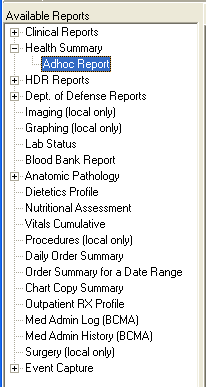 Once you click the Ad Hoc Report, an Ad Hoc Health Summary window opens as demonstrated below: 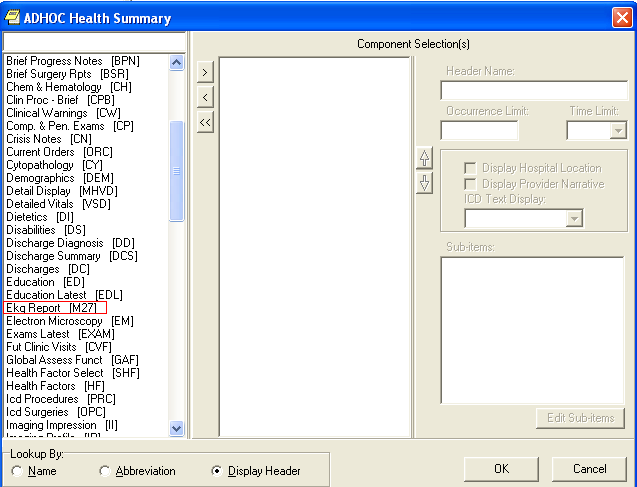 Find the Health Summary component that you have created and select it.  Enter the Occurrence Limit and Time Limit that you want.  The Occurrence Limits field is the number of reports that you want displayed and the Time Limit is the date range to find the report such as 1Y (1 year).  Once you click the “OK” button, you should generate only EKG reports found for that occurrence and time limit. Working with CP GatewayCP provides bi-directional capabilities for the HL7 interface.  With this feature, the  system can send information about a patient procedure directly to the instrument, which eliminates duplicate entries of patient data into an instrument.  CP Gateway sends the results to the VistA M environment and converts the data into a usable format for the CP and VistA Imaging applications. Every night after , CP Gateway purges data based on the value in the Days to keep Instrument Data field (See CP Manager > System Parameters).  This purge only deletes the raw data that comes from the instrument.  The data to be purged has already been matched to a study.  The following flowchart describes what the CP Gateway does.Starting the CP Gateway application is the same as starting any VistA Broker application, which requires a  application and the appropriate command line switches.  Refer to Appendix A - CP Application Startup Options and Command Line Switches for more information.  The CP Gateway application can be run on a server or on a workstation.  The application must be launched by a person with VistA Access and Verify codes.  This person must be assigned the MD GUI MANAGER menu option to be able to access the CP Gateway.  DO NOT run the CP Gateway on a workstation that is running VistA Imaging.Note: Remember to re-start the CP Gateway, if the workstation is re-started for some reason such as upgrade and patches.  This will keep the connection up for the device interface and CP.Note 2: It is not necessary but if you want to configure a  server or workstation for the CP Gateway, use the VA Naming Conventions.  Your domain will be VHAxxx where xxx is the site's 3-character assigned name (e.g.,VHAISH is the domain name at Hines Field Office).  You could use the following server name:  VHA + 3-letter site name + CPG  i.e., VHAISHCPG After the application starts, three checks are performed to ensure that the proper environment exists.Verifies that the CP Gateway is a compatible version with the server installation.Verifies that the CP Gateway is the only one running in the selected environment (such as UCI and Volume set).Verifies that the CP Gateway has Read Write and Delete access to the directory stored in the MD IMAGING XFER DIRECTORY parameter.If any of these checks fail, the processor shuts down.  If the checks are acceptable, the application displays on the workstation as shown, Figure 11-1.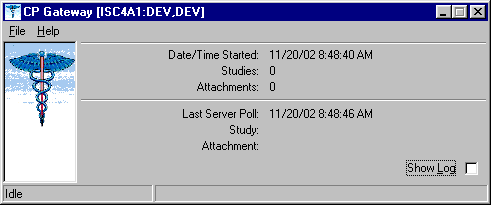 Figure 11-1Click Show Log to view the application log.  A session log is kept for the currently running session but is not saved to the workstation’s hard drive for patient security reasons. 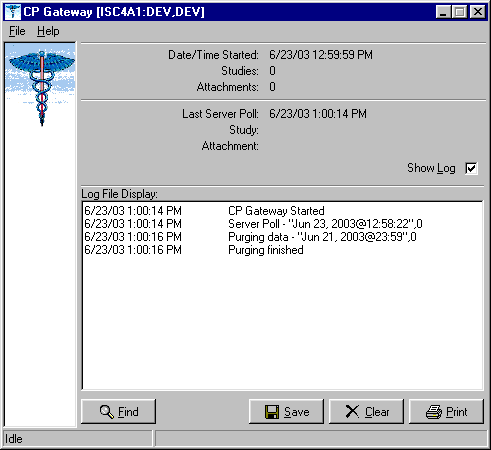 Figure 11-2The log file tracks all the background operations and any problems that occur during the processing of attachments, Figure 11-2.  In addition, the log file lists the date/time stamp of the background operation, a description of the background operation, and the number of studies to process at that time.  Log File OptionsThe following options are available while viewing the log file.Click Find to rapidly search the log file.  A standard Windows find dialog is displayed and you can search the entire log file for a text value.Click Save if you want to save the entire contents of the log to an external file.  The log file is saved in Rich Text Format (RTF) and can easily be opened in MS Word or other word processing applications.Click Clear to clear all entries in the current sessions log file.  Be careful since you cannot recover past log entries if you have not previously saved them to a file.
Click Print to select a printer and print the log. Be careful to check the size of the log file as it may be large if you have not cleared it recently.You can display information about the server and you can also manage how the Gateway works.Choose File > Status.  The server settings are displayed, Figure 11-3.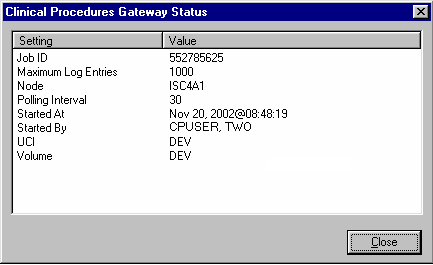 Figure 11-3Choose File > Shutdown.  The server process is stopped and the application is terminated. Choose File > Set Poll Interval, Figure 11-4.  The CP Gateway polls for new instrument data to transmit to .  You can adjust the number of seconds between polling operations.  Enter a value from  to 300 seconds.  The new value becomes effective after the next polling operation so it may take up to 5 minutes for the new value to be used.  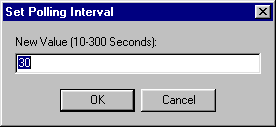 Figure 11-4Choose File > Set Maximum Log Entries.  You can adjust the number of entries that are stored in the log file.  Enter a value from 100 to 10000.  After this value is reached, entries are deleted from the beginning of the log to keep the log file from growing too large.  The new value becomes effective after the next polling operation so it may take up to 5 minutes for the new value to be used.  When the CP Gateway is shut down, all entries are deleted from the log file.Setting Up HL7 ParametersThis section describes how to set up the HL7 parameters including configuration instructions, file settings, and technical issues.  The tasks in this chapter require a working knowledge of the VistA HL7 application.Topics discussed in this chapter are:Configuration Instructions InformationIP Addresses and PortsSetting Up a New HL7 Single Listener for High-Volume DevicesCreating a Logical LinkCreating a Device Protocol ClientActivating the Logical LinksAdding a Device Client as a Server SubscriberUsing Port 5000Benefits of Using a Single Port ListenerSetting Up Port 5000File SettingsTechnical IssuesConfiguration Instructions InformationYou can follow the steps described in this section to configure the HL7 application. MCAR INST and MCAR OUT are automatically created during the KIDS installation. MCAR INST is used for all devices that send results information from the device to  and CP. Since all devices can use the same link, you only need one entry in the HL Logical Link (870) file. 

However, you need to establish an MCAR OUT entry for each bi-directional device that receives information from  and CP. Each entry needs its own IP and port number, which agree with the device configuration. (Use the MCAR OUT sample provided in the HL Logical Link file. Set up the individual links for each bi-directional device. )  All outbound links are non-persistent.Most devices are able to use a non-persistent connection to .  A persistent connection is a connection that is established by the medical device and is kept connected to  even after the device has transmitted it HL7 message.  A non-persistent connection is a connection that is established by the medical device to  and is disconnected once the HL7 message has been sent.  Devices can share the same HL Logical link to , if they are non-persistent.  If the device is persistent then it must have its own HL Logical Link to  (Example: its own inbound and outbound links.)IP Addresses and PortsYou need to set up IP addresses and ports for the medical devices at your facility. An IP address consists of a string of four numbers each ranging in value from 0 to 255.  Here is an example of an IP address: 10.23.55.201.  When a new device is installed, be careful when you assign IP addresses to the medical devices.  It’s recommended that you set aside a block of IP addresses specifically for the medical devices.  The range of numbers chosen is up to the facility, but make sure that there is a large enough range to allow for some growth.  For example, IP addresses 10.23.55.201 through 10.23.55.225 could be blocked and used.  In this way, the IRM staff can track down any possible problems that may be related to the medical device by looking at the IP address.A port is the location on a medical device where you send and receive data.  Some ports have predefined functions.  For example, Port 80 is set up for the Web Server. Some vendors have predefined ports that they may want you to use.  For example, Sensormedics recommends using Port 20000 for the VMAX.  Others may only allow a limited range.  Consult the device manual to determine which ports you can use.A Startup Node defines the system on which you want the link to start.Setting Up a New HL7 Single Listener for High-Volume DevicesMost medical devices send results to  using nonpersistent connections to the same port. Each device connects to the port just long enough to send results to , then releases the port so that other devices may connect to it. However, if you use a high-volume device (i.e., something that sends about 200 or more messages back and forth per day, such as MUSE or a hemodialysis device) that sends a lot of data all the time, we recommend that you give it its own port instead of sharing a port with other devices. This is because high-volume devices send so much data that they can tie up the port for a long time, preventing other devices (e.g.,  or Sensormedics) from using it. Setting up a new HL7 listener involves four steps (which are described in more detail below):Creating a Logical LinkCreating a Device Protocol ClientActivating the Logical LinksAdding a Device Client as a Server SubscriberThis document also contains information on Using Port 5000 what it is and when to use it).Note: Although you can name your new logical links and device protocols anything you want, keep the names name spaced and descriptive since the names are similar and it can be easy to confuse them.Creating a Logical LinkA logical link is an inbound or an outbound instrument data port from and to the medical device. It’s a listener waiting for data to come across. The first logical link (MCAR INST) is already created by default. To create a new HL7 single listener logical link for your device, you need to create a new logical link or edit an existing one.  Each bi-directional device that receives information from  and CP needs its own outbound link set up.  All non-persistent devices can share the same inbound logical link, but persistent devices each need their own inbound logical links.Decide which port to use. The facility, along with IRM, determines which port to use. This is the port used by the device to send data to the  listener. You can, for example, use port 1026 for Hemodialysis results and port 1027 for Sensormedics results. Do not use port 5000 for this type of setup. (See below for more information on port 5000.) From the Systems Manager Menu, choose HL Main Menu (HL) > Interface Developer Options (IN) > Link Edit (EL).At the Select HL Logical Link Note prompt, enter the name of the new logical link for your device. Name your new inbound logical link something like MCAR2 INST. The next one (if you use more than one high-volume device) can be called MCAR3 INST, etc.  For an outbound logical link, the following naming convention is suggested: MCAR xxx, where xxx is the first three characters of the device or vendor name. (For example, an outbound link for an  device could be named MCAR OLY.)Type yes when asked if you are adding ‘MCAR2 INST’ as a new HL LOGICAL LINK. The HL7 LOGICAL LINK screen displays.                           HL7 LOGICAL LINK-----------------------------------------------------------------------          NODE: MCAR2 INST    INSTITUTION: MAILMAN DOMAIN:      AUTOSTART: Enabled     QUEUE SIZE: 100       LLP TYPE: TCP <RET>    DNS DOMAIN:Note: When this screen first displays for a new logical link, only the NODE and QUEUE SIZE fields will already contain values. The NODE field will display the logical link name you just created, and the QUEUE SIZE field will default to 10. Type Enabled in the Autostart field. Change the QUEUE SIZE value to 100. (Optional)Enter TCP in the LLP TYPE field, then press [Enter] to display the HL7 LOGICAL LINK screen (see following example).                           HL7 LOGICAL LINK -----------------------------------------------------------------------------  ┌─────────────────────TCP LOWER LEVEL PARAMETERS──────────────────────────┐  │                     MCAR3 INST                                          │  │                                                                         │  │  TCP/IP SERVICE TYPE: SINGLE LISTENER                                   │  │       TCP/IP ADDRESS:                                                   │  │          : 1026                                              │  │           (OPTIMIZED):                                       │  │                                                                         │  │   ACK TIMEOUT: 60                    RE-TRANSMISION ATTEMPTS: 3         │  │  READ TIMEOUT:                     EXCEED RE-TRANSMIT ACTION: ignore    │  │    BLOCK SIZE:                                      SAY HELO:           │  │                                                                         │  │STARTUP NODE: DEV:ISC4A2                           PERSISTENT: NO        │  │   RETENTION:                            UNI-DIRECTIONAL WAIT:           │  └─────────────────────────────────────────────────────────────────────────┘ _____________________________________________________________________________Set TCP/IP SERVICE TYPE to SINGLE LISTENER.  If this link is an outbound link then the TCP/IP SERVICE TYPE is CLIENT (SENDER). In the TCP/IP ADDRESS field, if the link you are creating is an outbound link to a device, you will need to enter the TCP/IP address of that device.  For the inbound link, no address is needed.In the TCP/IP PORT field, enter the port number you decided to use (in step 1).Optionally set ACK TIMEOUT to 60. Press [Tab] to optionally set RE-TRANSMISION ATTEMPTS to 3. Optionally set EXCEED RE-TRANSMIT ACTION to ignore.Enter the appropriate STARTUP NODE. Set the PERSISTENT field to NO. [Tab] down to the COMMAND prompt, then select Close. You return to the HL7 LOGICAL LINK screen.[Tab] down to the COMMAND prompt, then select Save.At the COMMAND prompt, select Exit.The new link is useless until you assign protocols to it. Proceed to the next section to create a client protocol.Below is an example of an outbound link.  ┌──────────────────────TCP LOWER LEVEL PARAMETERS─────────────────────────┐  │                      MCAR OLY                                           │  │                                                                         │  │  TCP/IP SERVICE TYPE: CLIENT (SENDER)                                   │  │       TCP/IP ADDRESS: 10.3.17.141                                       │  │          : 9027                                              │  │           (OPTIMIZED):                                       │  │                                                                         │  │   ACK TIMEOUT: 60                    RE-TRANSMISION ATTEMPTS: 3         │  │  READ TIMEOUT: 60                  EXCEED RE-TRANSMIT ACTION: ignore    │  │    BLOCK SIZE:                                      SAY HELO:           │  │                                  DIRECT CONNECT OPEN TIMEOUT:           │  │STARTUP NODE: DEV:DEVISC4A1                        PERSISTENT: NO        │  │   RETENTION:                            UNI-DIRECTIONAL WAIT:           │  └─────────────────────────────────────────────────────────────────────────┘Creating a Device Protocol ClientYou have to create a protocol for every inbound listener to . To create a protocol client from for your new logical link using a copy, follow these steps:Look at the protocol in 101 or use developer tools. Copy MCAR DEVICE CLIENT to make a new device client. Name it something like MCAR2 DEVICE CLIENT. Change the entry in the Logical Link field to match the new logical link. For example, if you just created a logical link named MCAR2 INST, change what’s in the Logical Link field from MCAR INST to MCAR2 INST. All other fields should match what was originally in MCAR DEVICE CLIENT. Proceed to the next section to make the new device protocol a subscriber to the device server.To create a new protocol client for your new logical link, do the following:From the Systems Manager Menu, choose HL Main Menu (HL) > Interface Developer Options (IN) > Protocol Edit (EP).At the Select PROTOCOL NAME prompt, enter the name of the new device client for your device. Name your new device client something like MCAR2 Device Client or MCAR2 MUSE (depending on the device name).Type yes (or simply type y) when asked if you are adding ‘MCAR2 Device Client’ as a new PROTOCOL. Enter Instrument Device Client in the PROTOCOL ITEM TEXT field. Enter an appropriate identifier in the PROTOCOL IDENTIFIER field. The HL7 INTERFACE SETUP screen displays.[Tab] down to the TYPE field and enter subscriber, then press [Enter] to display PAGE 2 OF 2.                            HL7 SUBSCRIBER                        PAGE 2 OF 2                           MCAR2 Device Client           -----------------------------------------------------------------------------      RECEIVING APPLICATION: MCAR INST           RESPONSE MESSAGE TYPE: ACK                            EVENT TYPE: R01 SENDING FACILITY REQUIRED?: NO           RECEIVING FACILITY REQUIRED?: NO          SECURITY REQUIRED?:               LOGICAL LINK: MCAR2 INST PROCESSING RTN: D ^MDHL7A                                                      ROUTING LOGIC:_____________________________________________________________________________Type MCAR-INST in the RECEIVING APPLICATION field, then enter the following entries:RESPONSE MESSAGE TYPE = ACKEVENT TYPE = R01SENDING FACILITY REQUIRED = NORECEIVING FACILITY REQUIRED = NOLOGICAL LINK = MCAR2 INST (use the appropriate name)PROCESSING RTN = D ^ MDHL7A (use the appropriate routine)Note: The processing routine is the MUMPS routine that  uses to process the message received from the logical link. [Tab] down to the COMMAND prompt, then select Save.At the COMMAND prompt, select Exit.Proceed to the next section to make the new device protocol a subscriber to the device server.Activating the Logical LinksNext, the links need to be activated. (The steps below assume that the original logical link has never been activated. If MCAR INST is already active, skip to step 4.)Choose HL Main Menu (HL) > Filer and Link Management Options (FI) >Start/Stop Links (SL).Activate the first logical link: Select HL LOGICAL LINK NODE: MCAR INST  Select B for Background. (B is the default, so just press [Enter].Activate the next logical link: Select HL LOGICAL LINK NODE: (in this example it is MCAR2 INST)  Select B for Background. (B is the default, so just press [Enter].If you have more logical links to activate, repeat steps 4-5. If you haven’t done this already, use the CP Manager application to configure the device you are using.  Refer to Editing an Automated Instrument, p. 6-3.Proceed to the next section to make the new device protocol a subscriber to the device server.Adding a Device Client as a Server SubscriberNext you have to make the newly-created protocols subscribers to MCAR DEVICE SERVER. Every client must be a subscriber to a server. That controls the outbound message to a medical device when you reply to it.Go into MCAR DEVICE SERVER (under the protocol file or using the Interface Developer Option) and make sure that the new MCAR2 DEVICE CLIENT is a subscriber to it. Detailed steps follow:At the Select Systems Manager Menu, select HL for the HL7 Main Menu.At the Select HL7 Main Menu, select IN for Interface Developer Options. At Select Interface Developer Options, select EP for Protocol Edit.At the Select PROTOCOL NAME prompt, select MCAR Device Server. (If your site uses a different server name, select the appropriate name. You can display a list of available options, if necessary.)Press [Enter] at the TYPE prompt to go to PAGE 2 OF 2: the HL7 EVENT DRIVER screen. (Example follows.)                          HL7 EVENT DRIVER                        PAGE 2 OF 2                         MCAR Device Server            -----------------------------------------------------------------------------      SENDING APPLICATION: INST-MCAR       TRANSACTION MESSAGE TYPE: ORU                        EVENT TYPE: R01        MESSAGE STRUCTURE:            PROCESSING ID: P                          VERSION ID: 2.3               ACCEPT ACK CODE:                  APPLICATION ACK TYPE: RESPONSE PROCESSING RTN:                           SUBSCRIBERS  MCAR Device Client                                               MCAR Device Client2                                            _____________________________________________________________________________To add the new protocol as a subscriber, [Down Arrow] or [Tab] down to the line below MCAR Device Client and enter the name of the new subscriber (e.g., MCAR2 Device Client). The HL7 screen displays. Verify that the entries are correct, then [Down Arrow] down to the COMMAND line and select Close. You return to the MCAR Device Server screen. Repeat steps 6-7 if you need to add more subscribers. [Down Arrow] down to the COMMAND line and select Save. In the COMMAND line, select Exit. Using Port 5000Port 5000 is a Multi-Port Listener. The only reason to use the multiport listener is if your inbound port doesn’t work correctly because Cache is not handling ports correctly. If Cache is handling ports correctly, then you should let Cache handle them. Use the individually shared ports for your devices rather than using the Multi-Port Listener. If you’re at a facility that has listener problems under Cache, then use port 5000. Port 5000 is handled by VMS, not Cache. Most sites allocate 25 ports to port 5000, but more can be allocated, if necessary.  Benefits of Using a  ListenerA single port is easier to monitor and debug. It’s easy to determine if the problem is caused by the link or something else.If you set up another Multi-Port Listener, you have to set it up in VMS. You’ll have to do that through UCX, which is a lot of work and beyond the scope of this document,Setting Up Port 5000Edit MCAR DEVICE CLIENT so the logical link points to VAxxx (where xxx is an abbreviation for the hospital).Make sure all CP Medical devices send to port 5000.You don’t need to set up an additional MCAR INST (logical link) because you’re using an existing logical link which is VAxxx, where xxx is an abbreviation for the hospital (e.g., VAHIN for Hines). Make it an MCAR DEVICE server subscriber. File SettingsThe parameter settings for the HL7 Application Parameter file, HL Logical Link file, and the Protocol file are automatically set during the CP installation.  They are listed here for reference.  Fields that have bolded field names and bolded field entries must be set exactly as they appear in these examples.HL7 Application Parameter (#771) fileThis file contains a list of  applications that are capable of sending and receiving HL7 transmissions.NAME: MCAR-INST                         ACTIVE/INACTIVE: ACTIVE  FACILITY NAME:                   MAIL GROUP: POSTMASTER  COUNTRY CODE:                       HL7 ENCODING CHARACTERS: ^~\&  HL7 FIELD SEPARATOR: |NAME: INST-MCAR                         ACTIVE/INACTIVE: ACTIVE  COUNTRY CODE:                       HL7 ENCODING CHARACTERS: ^~\&  HL7 FIELD SEPARATOR: |HL Logical Link (#870) fileThis file stores parameters that govern the behavior of the Logical Links and also stores information that drives the SYSTEMS LINK MONITOR display option. NODE: MCAR INST                         LLP TYPE: TCP  QUEUE SIZE: 100                       RE-TRANSMISSION ATTEMPTS: 3  ACK TIMEOUT: 60                       EXCEED RE-TRANSMIT ACTION: ignore       : 1026                     TCP/IP SERVICE TYPE: SINGLE LISTENER  PERSISTENT: NO                       MCAR OUT provides an example of field entries for bi-directional instruments for outbound links to medical devices. The fields that have bolded field names and bolded field entries must be set exactly as they appear in this example. The other bolded fields must be edited to match your device specific requirements. For example, Device Type must be Non-Persistent Client.  Non-bolded fields may not have a value depending on the state of the system. NODE: MCAR OUT                          LLP TYPE: TCP  DEVICE TYPE: Non-Persistent Client    STATE: Shutdown  AUTOSTART: Enabled                    TIME STOPPED: JAN 16, 2003@14:30:15  SHUTDOWN LLP ?: YES                   EXCEED RE-TRANSMIT ACTION: ignore  RE-TRANSMISSION ATTEMPTS: 3           TCP/IP PORT: 1028  ACK TIMEOUT: 60                       PERSISTENT: NO  TCP/IP ADDRESS: 10.3.17.202           STARTUP NODE: DEV:ISC4A2  TCP/IP SERVICE TYPE: CLIENT (SENDER)  Note:  When you need to create additional HL7 links for new devices, name the link in the following format:-	If you need to create more than one inbound link (MCAR INST), name the new links “MCAR”, followed by a number (1,2,3), a space, and then “INST”.Example: MCAR2  INST
-	Name outbound links “MCAR”, followed by a number (1,2,3), a space, and then a name for the device.Example: MCAR2 SMC
See “Configuration Instructions Information” for information on setting the TCP/IP address and port and the Startup Mode. Protocol (#101) file:This file contains the protocols for processing HL7 messages.NAME: MCAR Device Client                ITEM TEXT: Instrument Device Client  TYPE: subscriber                      CREATOR: CPUSER, FIVE  PACKAGE: MEDICINE DESCRIPTION:   Subscriber protocol for sending data to  from clinical instruments.    TIMESTAMP: 57540,31165                RECEIVING APPLICATION: MCAR INST  TRANSACTION MESSAGE TYPE: ORU         EVENT TYPE: R01  PROCESSING ID: P                      LOGICAL LINK: MCAR INST* VERSION ID: 2.3                       RESPONSE MESSAGE TYPE: ACK  PROCESSING ROUTINE: D ^MDHL7A         SENDING FACILITY REQUIRED?: NO  RECEIVING FACILITY REQUIRED?: NONAME: MCAR Device Server                ITEM TEXT: Instrument HL7 Event Driver  TYPE: event driver                    CREATOR: CPUSER, FIVE  PACKAGE: MEDICINE DESCRIPTION:   This protocol is used by the HL7 package to send results to   from various clinical instrumentation.    TIMESTAMP: 57631,55707                SENDING APPLICATION: INST-MCAR  TRANSACTION MESSAGE TYPE: ORU         EVENT TYPE: R01  PROCESSING ID: P                    * VERSION ID: 2.3  SENDING FACILITY REQUIRED?: NO        RECEIVING FACILITY REQUIRED?: NOSUBSCRIBERS: MCAR Device ClientNAME: MCAR ORM CLIENT                   TYPE: subscriber  CREATOR: CPUSER, SIX                  RECEIVING APPLICATION: INST-MCAR  EVENT TYPE: O02                       RESPONSE MESSAGE TYPE: ORR  SENDING FACILITY REQUIRED?: NO        RECEIVING FACILITY REQUIRED?: NO  SECURITY REQUIRED?: NO                ROUTING LOGIC: QNAME: MCAR ORM SERVER  ITEM TEXT: Clinical Procedures ORM Protocol Server  TYPE: event driver                    CREATOR: CPUSER, SIX  TIMESTAMP: 59276,54156                SENDING APPLICATION: MCAR-INST  TRANSACTION MESSAGE TYPE: ORM         EVENT TYPE: O01  VERSION ID: 2.3SUBSCRIBERS: MCAR ORM CLIENT*Note:  Check vendor documentation for instructions on verifying the Version ID. Technical IssuesFor all sites:To avoid error messages because of a missing or invalid 'Event Protocol', 'Invalid Processing Code', or 'Invalid Application Code', make sure that all settings (except TCP/IP PORT and TCP/IP ADDRESS, in the HL Logical Link (#870) file, which are site specific) are the same as the file settings listed previously in this chapter.Be sure that the VERSION ID parameters in the Protocol (#101) file are set to the same HL7 Version that is being sent by the vendor instrument.  The ITEM and SUBSCRIBERS fields in the Device Server entry in the Protocol (#101) file MUST be the same as the Device Client name.Configuring the Automated Instrument Share FolderCP uses VistA Imaging as the main storage facility for the images and documents that come from a medical device.  After one or more medical devices have been installed at the facility, you need to complete the setup.  The vendor can provide you with the directory that is used to store the images and documents.  You need to make that directory viewable to the VistA Imaging background processor, which will allow VistA Imaging to retrieve the document and store it on the  jukebox.Here is a list of information you need to ensure that the share folder is set up correctly:Directory name that holds the documents and images on the medical device.  Be sure to get the directory name from the vendor when the device is installed.VistA Imaging User (IU) and VistA Imaging Administrator (IA) accounts that are used when starting up the VistA Imaging background processor.  You can get these names from the VistA Imaging coordinator at your facility. The medical device and the Imaging background processor must be on the same Windows domain.The medical device must have the same TCP/IP subnet mask as the Imaging background processor.You need administration privileges to complete the setup.You need to make the directory viewable on the medical device that has the documents and images.The network path to the results folder cannot contain symbols, such as dollar signs ($).Example: Setting up an automated instrument share folder:This example describes how to share a Windows 2000 directory for the Widget EKG automated instrument where the medical device (Widget EKG) and the Imaging background processor are on the same domain VHAExample and subnet 255.255.240.0.The directory that has the documents and images is C:\widget\doc.  The VistA Imaging user is VHAISHIU and has an administrator logon to Windows.Using Windows Explorer, go to the parent directory of the folder that contains the folder to be shared (doc folder) (Figure 13-1).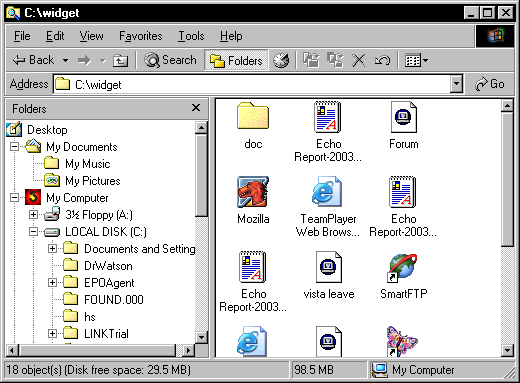 Figure 13-1Right-click the doc folder.  Select Sharing from the drop-down menu.  The Sharing tab on the doc properties dialog box is displayed, Figure 13-2.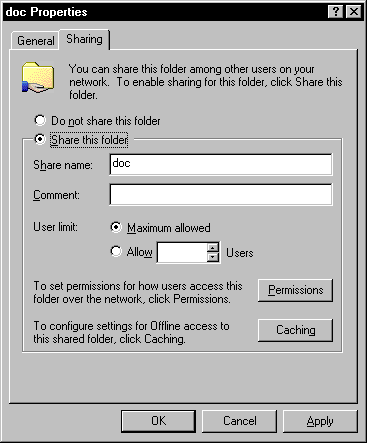 Figure 13-2Click Share this folder.Click Permissions.  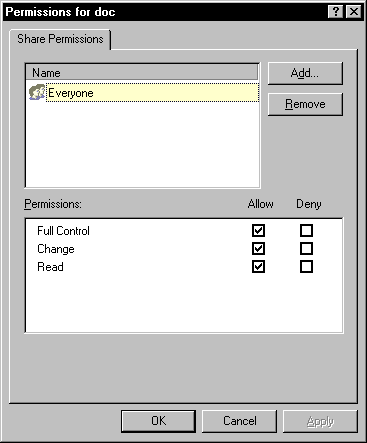 Figure 13-3Select Everyone, and then click Remove. (Figure 13-3).Click Add.  The Select Users, Computers, or Groups window is displayed.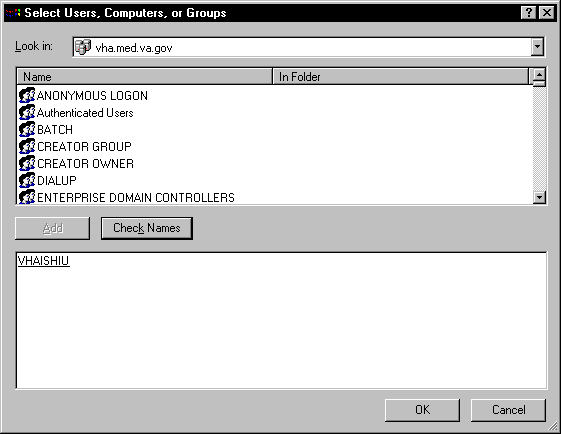 Figure 13-4Enter the name of the VistA Imaging (VHAISHIU) User (IU) into the bottom window and click Check Names.  A line is displayed under the name if it is valid.  Click OK to add the user (Figure 13-4).  The Select Users, Computers, or Groups window closes and VHAISHIU is displayed in the Permissions dialog box.  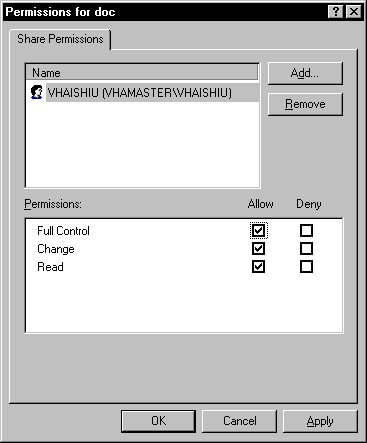 Figure 13-5Make sure the check boxes are selected in the  “Allow” column for “Full Control”, “Change” and “Read” (Figure 13-5). Click Apply and then click OK.  A hand displays under the file, which means that the file is now accessible to the VistA Imaging user.To test that the shared folder is set up correctly, have the VistA Imaging coordinator logon as VHAISHIU on a different PC.  Check that the shared folder is viewable.TroubleshootingHere are frequently encountered errors and resolutions that can occur while running Clinical Procedures. To resolve most of these errors, you need access to CP Manager and CP User.1.	You tried to launch a CP application and received the following error:  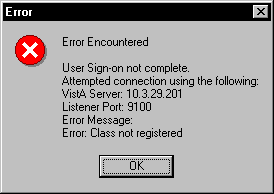 Figure 14-1Highlight the CP application icon on your desktop. (When CP in installed, shortcuts for the applications are created on the desktop.) Right-click, and then click Properties.Enter the command line switch “/nonsharedbroker” in the Target field.Press OK.You can also add the “/nonsharedbroker” switch to the applications in Start > Programs > Clinical Procedures. 2.	If you receive the following error:
Figure 14-2You need the MD GUI USER option to access CP User and the MD GUI MANAGER option to access CP Manager. Call IRM.3.	During a CP Study Check-In, a procedure request was ordered but is not listed.
The GRMC procedure has not been linked to a CP procedure. You need to cancel the procedure request, and then use the following Procedure Setup option to link the GMRC procedure to the CP procedure.Select OPTION NAME: GMRC MGR       Consult ManagementSelect Consult Management Option:  PR   Setup proceduresSelect Procedure:CP EKG 12 LEAD STATNAME:  CP EKG 12 LEAD STAT//  <RET>INACTIVE: NO// <RET>Select SYNONYM: EKG// <RET>INTERNAL NAME: <RET>Select RELATED SERVICES: CP CARDIOLOGY// <RET>TYPE OF PROCEDURE: ECG// <RET>CLINICAL PROCEDURE: EKG, ROUTINE (12 LEADS)// <RET>If you entered “?” in the Clinical Procedure field and you do not find a procedure that you want, use CP Manager to define and activate the CP procedures.Open CP Manager.Enter the name of the CP Procedure in the Procedure Name field. See Setting Up Clinical Procedures, p. 6-1.Re-order the consult procedure.
4.	Allowable Instruments are associated with the CP procedure but you cannot see the instruments during Study Check-In.Open CP Manager.Expand the Procedures folder, and then select the procedure.In the Allowable Instruments list, select the check box for the specific instrument.5.	After a study is checked-in, you can’t find the study entry in CP User.Open CP Manager.Expand the Procedures folder, and then select the procedure.Check that a treating specialty has been assigned.  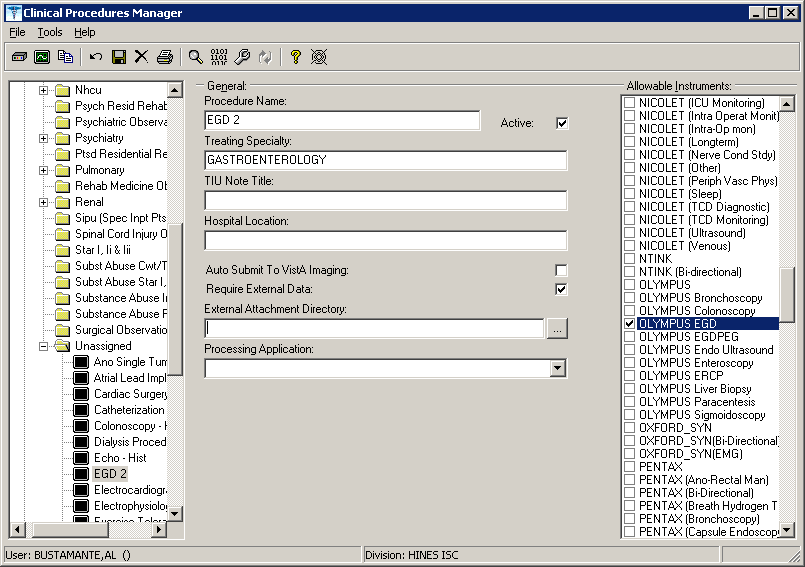 Figure 14-36.	An error status is displayed for the study and the Update Study Status selection is unavailable. You must have the MD GUI MANAGER key, and then you can go to File > Update Study Status to review the problem.   

The message in the following figure indicates that a Notification Mailgroup has not been assigned or the Medical Device is not Active. 
Figure 14-4Open CP Manager.Select the instrument.Check that the Notification Mail Group has an entry and that the Active checkbox is selected.Open CP User. Choose File > Update Study Status.If the device is bi-directional, delete the study that was checked in and check-in a new study with the same procedure request to get the HL7 message transmitted to the medical device.   If the device is uni-directional, check the Ready to Complete status, and click OK. 7.	If a study remains in Pending Instrument Data status and it is a bi-directional medical device, check to see if Auto Submit To VistA Imaging field is selected.  .Open CP Manager.Expand the Procedures folder, and then select the procedureCheck that Auto Submit to VistA Imaging is selected.For the current study, you still need to manually submit the result. For future studies, the result will be automatically submitted.
8.	The following two errors indicate that a TIU document Title has not been assigned to the CP procedure.  The first error message is from CP during image submission if a TIU document has not been assigned to the CP Definition.Figure 14-5This second error screen is the Update Study Status screen from CP User.  The first message is a CP warning.  The second message is a warning from TIU that there is no TIU document.Figure 14-6Open CP Manager Select the procedure, and check that a TIU Note Title is assigned.Open CP User and Update the Study Status to Ready to Complete.Open the study and manually submit the results. By manually submitting the result, you prevent any re-occurrences of the error. 9.	These errors indicate that a Hospital Location has not been defined for the CP procedure.Figure 14-7Figure 14-8Open CP Manager and check that the Hospital Location has been defined.  Open CP User and Update the Study Status to Ready to Complete.Open the study and submit it manually.10.	If the Complete/Update Result option in CPRS > Action > Consults Results is unavailable, you need to be updated as the Interpreter. Use the Service User Management > SERVICE INDIVIDUAL TO NOTIFY option to assign the Interpreter role.Select Consult Management Option: SU Service User ManagementSelect Service/Specialty:   GASTROENTEROLOGY     Select UPDATE USERS W/O NOTIFICATIONS: CPUSER, SEVEN         // Select UPDATE USERS W/O NOTIFICATIONS: Select ADMINISTRATIVE UPDATE USER: CPUSER, EIGHT         // 	Select ADMINISTRATIVE UPDATE USER: SERVICE INDIVIDUAL TO NOTIFY: CPUSER, NINE       CD     123     IRM FIELD OFFICE     IRM FIELD OFFICE     PROGRAMMERSelect SERVICE TEAM TO NOTIFY: consultteam// Select NOTIFICATION BY PT LOCATION: Select Service/Specialty:11.	If you get the following error message: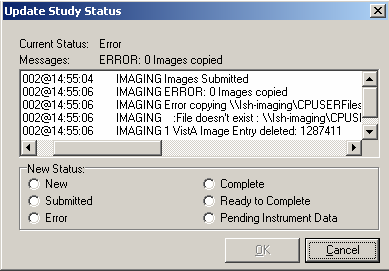 Figure 14-9Make sure that the Imaging Background Processor can access the Network Share, where the result resides. Open CP Manager.Click Clinical Procedures.Click System Parameters.Check the path of the Imaging Network Share.   (The Imaging Network Share must be a shared directory that can be accessed by the Imaging Background Processor and CP Gateway.)12.	If a study remains in “Submitted” status, check the Imaging Background Processor log for errors and make sure that the  “Import” checkbox is checked for the Import BP parameter. 

From the Background Processor, choose Edit > BP Workstation Parameters.  (You may need to find someone who is responsible for the Imaging Background Processor application.)

13.	If the Interpreter does not receive an alert that the procedure is ready for interpretation, check if the CONSULT/PROC INTERPRETATION notification is enabled and if the user has the Interpreter role.You must enable the CONSULT/PROC INTERPRETATION notification if you want to receive the “Ready for interpretation” alert in CPRS.  You can enable the alert for one user, several users, or for the entire service.  Use the Notification Management Menu. To assign the interpreter role, use the Consult Management menu.  If user wants to receive alerts, do not enter them into the Update Users W/O Notifications field.  This field is for users who want the role of interpreter but do not want to receive alerts.  Refer to Setting Up Consult Services, p. 9-1.Select Consult Management Option: SU  Service User ManagementSelect Service/Specialty:    GASTROENTEROLOGY     Select UPDATE USERS W/O NOTIFICATIONS: CPUSER, SEVEN         // Select UPDATE USERS W/O NOTIFICATIONS: Select ADMINISTRATIVE UPDATE USER: CPUSER, EIGHT         // Select ADMINISTRATIVE UPDATE USER: SERVICE INDIVIDUAL TO NOTIFY: CPUSER, NINE       CD     123     IRM FIELD OFFICE     IRM FIELD OFFICE     PROGRAMMERSelect SERVICE TEAM TO NOTIFY: consultteam// Select NOTIFICATION BY PT LOCATION: 14.	If you receive the following error while trying to interpret a procedure: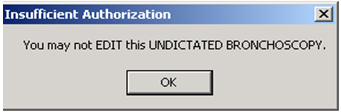 Figure 14-10This message can occur if business rules have not been set up or if insufficient business rules have been set up for this document title. To add a business rule:Go into the User Class Management Menu.Select Manage Business Rules.Enter specific words at the appropriate prompts (Status, Action, User Class).  These words are combined to make a business rule. GlossaryAccess Code   A unique sequence of characters known by and assigned only to the user, the system manager and/or designated alternate(s).  The access code (in conjunction with the verify code) is used by the computer to identify authorized users.Action   A functional process that a clinician uses in a computer program.  For example, “Edit” and “Search” are actions.  Protocol is another name for Action.ADP Coordinator/ADPAC/Application Coordinator   Automated Data Processing Application Coordinator.  The person responsible for implementing a set of computer programs (application package) developed to support a specific functional area such as clinical procedures, PIMS, etc.Application   A system of computer programs and files that have been specifically developed to meet the requirements of a user or group of users. Archive   The process of moving data to some other storage medium, usually a magnetic tape, and deleting the information from active storage in order to free-up disk space on the system.ASU   Authorization/Subscription Utility, an application that allows sites to associate users with user classes, allowing them to specify the level of authorization needed to sign or order specific document types and orderables.  ASU is distributed with TIU in this version. Attachments   Attachments are files or images stored on a network share that can be linked to the CP study.   CP is able to accept data/final result report files from automated instruments. The file types that can be used as attachments are the following:
	.txt 	Text files	.rtf	Rich text files	.jpg	JPEG Images	.jpeg	JPEG Images	.bmp	Bitmap Images	.tiff	TIFF Graphics (group 3 and group 4 compressed and uncompressed types)		.pdf	Portable Document Format	.html	Hypertext Markup Language .DOC (Microsoft Word files) are not supported. Be sure to convert .doc files to .rtf or to .pdf format.Automatic Version Updates   Updating an account with new software versions without user intervention.Background Processing   Simultaneous running of a "job" on a computer while working on another job.  Examples would be printing of a document while working on another, or the software might do automatic saves while you are working on something else.Backup Procedures   The provisions made for the recovery of data files and program libraries and for restart or replacement of ADP equipment after the occurrence of a system failure.Boilerplate Text   A pre-defined TIU template that can be filled in for titles to speed up the entry process.  TIU exports several titles with boilerplate text, which can be modified to meet specific needs; sites can also create their own.Browse   Lookup the file folder for a file that you would like to select and attach to the study.  Such as clicking the “...” button to start a lookup.
Bulletin   A canned message that is automatically sent by mail to a user when something happens to the database.Business Rule   Part of ASU, Business Rules authorize specific users or groups of users to perform specified actions on documents in particular statuses (e.g., an unsigned CP note may be edited by a provider who is also the expected signer of the note).Class   Part of Document Definitions, Classes group documents.  For example, “CLINICAL PROCEDURES” is a class with many kinds of Clinical Procedures notes under it.  Classes may be subdivided into other Classes or Document Classes.  Besides grouping documents, Classes also store behavior which is then inherited by lower level entries.Consult   Referral of a patient by the primary care physician to another hospital service/ specialty, to obtain a medical opinion based on patient evaluation and completion of any procedures, modalities, or treatments the consulting specialist deems necessary to render a medical opinion.Contingency Plan   A plan that assigns responsibility and defines procedures for use of the backup/restart/recovery and emergency preparedness procedures selected for the computer system based on risk analysis for that system.CP   Clinical Procedures.CP Study   A CP study is a process created to link the procedure result from the medical device or/and to link the attachments browsed from a network share to the procedure order.CPRS   Computerized Patient Record System.  A comprehensive  program, which allows clinicians and others to enter and view orders, Progress Notes and Discharge Summaries (through a link with TIU), Problem List, view results, and reports (including health summaries).Device   A hardware input/output component of a computer system, such as CRT, printer.Document Class   Document Classes are categories that group documents (Titles) with similar characteristics together.  For example, Cardiology notes might be a Document Class, with Echo notes, ECG notes, etc. as Titles under it.  Or maybe the Document Class would be Endoscopy Notes, with Colonoscopy notes, etc. under that Document Class.Document Definition   Document Definition is a subset of TIU that provides the building blocks for TIU, by organizing the elements of documents into a hierarchy structure.  This structure allows documents (Titles) to inherit characteristics (such as signature requirements and print characteristics) of the higher levels, Class and Document Class.  It also allows the creation and use of boilerplate text and embedded objects.Edit   Used to change/modify data typically stored in a file.Field   A data element in a file. File   The M construct in which data is stored for retrieval at a later time.  A computer record of related information.File Manager or FileMan   Within this manual, FileManager or FileMan is a reference to VA FileMan.  FileMan is a set of M routines used to enter, edit, print, and sort/search related data in a file, a database.  File Server   A machine where shared software is stored.Gateway   The software that performs background processing for Clinical Procedures. GUI   Graphical User Interface – a Windows interface that uses pull-down menus, icons, pointer devices, and other metaphor-type elements that make a computer program, easier to use and that allows multi-processing (more than one window or process available at once).Interpreter   Interpreter is a user role exported with USR*1*19 to support the Clinical Procedures Class.  The role of the Interpreter is to interpret the findings or results of a clinical procedure.  Users who are authorized to interpret the results of a clinical procedure are sent a notification when an instrument report and/or images for a CP request are available for interpretation.  Business rules are used to determine what actions an interpreter can perform on a document of a specified class, but the interpreter themselves are defined by the Consults application.  These individuals are ‘clinical update users’ for a given consult service.  IRMS   Information Resource Management Service.Kernel   A set of software utilities.  These utilities provide data processing support for the application packages developed within the VA.  They are also tools used in configuring the local computer site to meet the particular needs of the hospital.  The components of this operating system include: MenuMan, TaskMan, Device Handler, Log-on/Security, and other specialized routines.M   Formerly known as MUMPS or the  () Utility Multi-Programming System.  This is the programming language used to write all  applications.Menu   A set of options or functions available to users for editing, formatting, generating reports, etc.Modality   Another name for a medical instrument.Module   A component of a software application that covers a single topic or a small section of a broad topic.Namespace   A naming convention followed in the VA to identify various applications and to avoid duplication.  It is used as a prefix for all routines and globals used by the application. Network Server Share   A machine that is located on the network where shared files are stored.Notebook   This term refers to a GUI screen containing several tabs or pages.Option   A functionality that is invoked by the user.  The information defined in the option is used to drive the menu system.  Options are created, associated with others on menus, or given entry/exit actions. Package   Otherwise known as an application.  Page   This term refers to a tab on a GUI screen or notebook.Password   A protected word or string of characters that identifies or authenticates a user, a specific resource, or an access type (synonymous with Verify Code).Persistent Connection   A connection that is established by the medical device and is kept connected to  even after the device has transmitted it HL7 message.Non-persistent Connection   A connection that is established by the medical device to  and is disconnected once the HL7 message has been sent.Pointer   A special data type of VA FileMan that takes its value from another file.  This is a method of joining files together and avoiding duplication of information.  Procedure Request   Any procedure (EKG, Stress Test, etc.) which may be ordered from another service/specialty without first requiring formal consultation.Queuing   The scheduling of a process/task to occur at a later time.  Queuing is normally done if a task uses up a lot of computer resources.Result   A consequence of an order.  Refers to evaluation or status results.  When you use the Complete Request (CT) action on a consult or request, you are transferred to TIU to enter the results.Security Key   A function which unlocks specific options and makes them accessible to an authorized user.Sensitive Information   Any information which requires a degree of protection and which should be made available only to authorized users.Site Configurable   A term used to refer to features in the system that can be modified to meet the needs of each site.Software   A generic term referring to a related set of computer programs.  Status Symbols   Codes used in order entry and Consults displays to designate the status of the order.Study   See CP Study. Task Manager or TaskMan   A part of Kernel which allows programs or functions to begin at specified times or when devices become available.  See Queuing.Title   Titles are definitions for documents.  They store the behavior of the documents which use them.TIU   Text Integration Utilities.User   A person who enters and/or retrieves data in a system.User Class   User Classes are the basic components of the User Class hierarchy of ASU (Authorization/Subscription Utility) which allows sites to designate who is authorized to do what to documents or other clinical entities.User Role   User Role identifies the role of the user with respect to the document in question, such as Author/Dictator, Expected Signer, Expected Cosigner, Attending Physician, etc..Verify Code   A unique security code which serves as a second level of security access.  Use of this code is site specific; sometimes used interchangeably with a password.   Veterans Health Information Systems and Technology Architecture.Appendix A – CP Application Startup Options and Command Line SwitchesTopics discussed in this chapter are:IntroductionWhat is a Command Line Switch?Shared Broker EnvironmentCPRS Tools MenuAll Command Line SwitchesIntroductionClinical Procedures was designed to operate as a standalone client or, when desired, launched from the tools menu of CPRS.  CP uses the new Shared Broker environment and is also backwards compatible with previous releases of the RPC Broker.  This functionality is achieved through the use of command line switches, which are applied to the Desktop Icons, Start Menu items, or the command assigned to an item on the CPRS tools menu.What is a Command Line Switch?A command line switch is a setting that is included in the call to the executable that controls the behavior of the executable.  A common switch setting deployed in the  environment specifies the proper server on the proper listener port for the RPC Broker to connect to without user intervention.  This is commonly seen when you create a desktop icon for CPRS with the /s=BrokerServer /p=9200 switch.  The connection to the  server is defined as BrokerServer on listener port 9200.  (See the RPC Broker manuals for a complete description of defining a valid connection to pass to applications.)Shared Broker EnvironmentCP was developed when the Shared Broker was being implemented.  The Shared Broker provides a more responsive workstation environment by eliminating multiple sign-on requirements and preserving  server resources by combining several client applications into a single process/connection.  CP provides this new functionality. To assist sites in the migration to Shared Broker, CP is backwards compatible with the previous RPC Broker environment with a simple command line switch in the desktop icon, start menu item, and CPRS Tools Menu items.  During the client GUI installation, desktop icons and start menu items are installed using the command line switch, /NonSharedBroker.  By appending this command line switch, a call to launch a CP application causes the application to run with the old style broker and does not require that the workstation be upgraded with the latest broker client software.Example:\\MyAppServer\CP\CPuser.exe /server=BrokerServer /Port=9200 /NonSharedBrokerIn this example, CPUser is executed from the server MyAppServer in share name CP and tries to connect to the  server defined as BrokerServer on listener port 9200.  In addition, this command causes CPUser to connect to the previous version of the broker instead of the Shared Broker.CPRS Tools MenuIf you want to use CP User from the CPRS tools menu, you need to launch CP User in a mode that causes it to listen to CPRS for patient changes and to exit when CPRS is closed.  When appending the command line switch /cprs to the command in the CPRS Tools Menu command line, CP runs in a slave mode and does not allow patients to be selected within the CP environment.  CPRS provides placeholders for the site to utilize when creating command lines for the tools menu.  These are:	%srv	Holds the name of the server that CPRS is currently connected to.	%port	Holds the listener port that CPRS is currently communicating through.	%dfn	Holds the DFN of the currently opened patient record in CPRS.Example command line for CPRS tools menu:CPUser=\\MyAppServer\CP\CPuser.exe /cprs /server=%s /port=%p /dfn=%dIn this example, the CPUser.exe on server MyAppServer in the Share CP runs as a slave under the CPRS application while connecting to the server that CPRS defined in %s on the listener port defined in %p.  In addition, CP User opens the patient defined in %d upon starting.For instructions on setting up the CPRS Tools menu, refer to, Adding Clinical Procedures to the CPRS Tools Menu, p. 10-6All Command Line SwitchesClinical Procedures V. 1.0 command line parameters available from the command prompt or within Windows shortcut definitions and the CPRS Tools menu commands are defined by application.CP User.exe	[/server=servername] [/port=listenerport] [/cprs] [/dfn=patientdfn] [/helpdir=helpdirectory] [/debug={on|off}] [/brokertimeout=seconds] [/bypasscrc] [/NonSharedBroker]CP Manager.exe	[/server=servername] [/port=listenerport] [/helpdir=helpdirectory] [/debug={on|off}] [/brokertimeout=seconds] [/bypasscrc]  [/NonSharedBroker]CP Gateway.exe	[/server=servername] [/port=listenerport] [/helpdir=helpdirectory] [/debug={on|off}] [/brokertimeout=seconds] [/bypasscrc]  [/NonSharedBroker]Switches:servername	IP Address or Name of VistA server as it appears in the client Hosts. file.	Default Hosts. file locations:	NT 4.0 = c:\winnt\system32\drivers\etc\hosts.	Win95/98 = c:\windows\hosts.listenerport	  that the Broker is running on the  server.helpdirectory	Directory path to a location containing the Clinical Procedures V. 1.0 Help Files.seconds	Integer value specifying the number of seconds the RPC Broker waits for a server response to an RPC.patientdfn	Value of the patient dfn to access when starting the CP User application.Appendix B – Exported Procedures ListThese exported procedures are contained in the MDPOST routine.  When the INIT^MDPOST routine is run, these entries are added to your CP Definition (#702.01) file:        ABD PARACENTESIS: FOLLOWUP        ABD PARACENTESIS: INITIAL        ABLATION OF AV NODE FUNCTION        AICD INTER/CONDITION        AIRWAY RESISTANCE        ANO BIOPSY        ANO CONTROL BLEEDING        ANO DIAGNOSTIC (BRUSHINGS)        ANO HOT BIOPSY(IES)        ANO SINGLE TUMOR (HOT/BICAP)        ANOSCOPY        ARRHYTHMIA INDUCTION BY PACING        ARTERIAL BLOOD GASES        ARTERIAL CANNULATION        ARTERIAL PUNCTURE        ARTHROC.ASPIR.INJ.INT.JT.BUR        ARTHROC.ASPIR.INJ.MAJ.JT.BUR        ARTHROCENT.ASPIR.INJ.SM.JT.BUR        ASPIRATION        BIOPSY        BIOPSY LUNG, PERCUTANEOUS NDL        BIOPSY, PLEURA        BONE MARROW        BONE MARROW INTERPRETATION        BRONC DIAGNOSTIC W/BAL        BRONC W/BRONC WASHING        BRONC W/TRANSBRONC LUNG BX        BRONCHIAL BRUSH        BRONCHOSCOPY W/BRONCH BIOPSY        BRONCHOSCOPY W/WANG NEEDLE        BRONCHOSCOPY, LASER        BRONCHOSCOPY, STENT PLACEMENT        BRONCHOSCOPY, THERAPEUTIC        BRONCOSCOPY/FB REMOVAL        C&P EXAM        CARDIAC CATHETERIZATION        CARDIAC REHAB W/O ECG MON        CARDIAC REHAB/W ECG MON        CARDIOPULMONARY REHABILITATION        CARDIOVERSION, ELECTIVE        CENTRAL VENOUS CANNULATION        CHEMOTHERAPY         ABL (OTHR THAN SNARE/BI)         BIOPSY         CONTROL HEM.         DIAGNOSTIC (BRUSHINGS)         HOT BIOPSY(IES)         REMOVAL FB         SNARE        COLONOSCOPY        COMPREHENSIVE EP EVALUATION        CPAP/BIPAP VENTILATION        DIALYSIS PROCEDURES, HEMO        DIALYSIS TRAINING/COMPLETE        DIFFUSION        DILUTION STUDIES FOR CO MEAS        ECG        ECG (EKG), RHYTHM STRIP        ECG 12 LEAD        ECG 24 HOUR HOLTER MONITOR        ECG MONITORING        ECG WITH INTERPRETATION        ECG, EVENT RECORDER        ECG, RHYTHM TRACING        ECG, SIGNAL AVERAGE        ECHO        ECHO TRANSESOPHOGEAL SINGLE PL        ECHO, 2D M-MODE        ECHO, DOPPLER COLOR FLOW        ECHO, DOPPLER, COMPLETE        ECHO, TRANSESOPHOGEAL        ECHO, TRANSESOPHOGEAL BIPLANE        ECHO, TRANSTHORACIC        EGD        EGD ABL (OTH THAN SNARE/BI)        EGD BAND LIGATION        EGD BIOPSY        EGD DIAGNOSTIC (BRUSHINGS)        EGD DILATION BALLOON        EGD DILATION WIRE        EGD FOREIGN BODY        EGD HOT BIOPSY(IES) / BICAP        EGD INJECTION / SCLEROSIS        EGD SNARE/SINGLE        EGD TUBE/STENT        EKG, ROUTINE (12 LEADS)        ENDO OF BOWEL POUCH W/ BIOPSY        ENDOMYOCARDIAL BIOPSY        ENDOSCOPIC ULTRASOUND        ENDOSCOPIC ULTRASOUND, BIOPSY        ENDOSCOPY OF BOWEL POUCH        ENDOTRACHEAL INTUBATION        ENTEROSCOPY        EP EVAL OF CARDIO/DEFIB LEADS        EP EVAL OF CARDIOVERTER/DEFIB        EP EVAL W/ ARRHYTHMIA INDUCT        EP EVAL W/ L ATRIAL RECORD        EP EVAL W/ L VENTRIC RECORD        EP FOLLOWUP STUDY W/PACING        EP STUDY        EPICARDIAL/ENDOCARDIAL MAPPING        ERCP        ERCP ABL (OTHR THAN SN/BI)        ERCP BALLOON DILATION        ERCP BIOPSY        ERCP DEST STONES        ERCP DIAGNOSTIC (BRUSHINGS)        ERCP DRAIN, TUBE        ERCP INSERTION OF TUBE/STENT        ERCP PRESSURE OF ODDI        ERCP REM STONES        ERCP RMV FB OR CHG OF TUBE        ERCP SPHINCTEROTOMY        ES ABLATION (OTHER)        ES BAND LIGATION        ES BIOPSY        ES CONTROL BLEEDING        ES DIAGNOSTIC ENDO (BRUSHINGS)        ES DILATION (BALLOON)        ES DILATION (WIRE)        ES HOT BIOPSY(IES)        ES INJECTION / SCLEROSIS        ES INSERTION TUBE/STENT        ES REMOVAL FB        ES SNARE        ESOPHAGEAL DILATION        ESOPHAGEAL MOTILITY STUDY        ESOPHAGEAL RECORDING        ESOPHAGUS        ETT        ETT W/ O2 CONSUMPTION        ETT W/ THALLIUM SCAN        EXAM,SYNOVIAL FLUID         EXCERCISE CHALLENGE        FINE NEEDLE ASPIRATION        FLEX SIG        FLOW VOLUME         FLX ABLATION (OTHER)        FLX BIOPSY        FLX CONTROL HEM.        FLX DECOMPRESS VOLVULUS        FLX DIAGNOSTIC (BRUSHINGS)        FLX HOT BIOPSY(IES)        FLX REMOVAL FB        FLX SNARE        FRC        FT CHANGE OF G TUBE        FT EGD FOR PEG PLACEMENT        FT PERC PLACEMENT OF G TUBE        FT REPOS TUBE THRU DUODENUM        FT SM INT ENDO CONV G-J TUBE        FT         HEART RATE VAR. ANALYSIS        HEMODIALYSIS, ONE EVAL        HEMODIALYSIS, REPEATED EVAL.        HOLTER        I & D /DEBRIDEMENT        ICD IMPLANTATION        ICD INTERROGATION        ILEOSCOPY THROUGH STOMA        ILEOSCOPY W/ BIOPSY        INFUSION 1-8 HRS.        INFUSION TO 1 HR.        INJ FOR ANGIOGRAPHY        INJ FOR AV BYPASS GRAFTS        INJ TENDON/LIGAMENT/CYST        INJECTION, CARDIAC CATH        INTRA-ATRIAL PACING        INTRA-ATRIAL RECORDING        INTRAVENTRICULAR PACING        INTRODUCTION OF NEEDLE/CATH        IV FLUID THERAPY        IV INFUSION        IV PUSH        IV THER. 1-8 HRS.        IV THER. UP TO 1 HR.        LASER SURGERY (NOT YAG)        LEFT HEART CATHETERIZATIION        LEFT VENTRICULAR RECORDING        LIVER BIOPSY        LUNG COMPLIANCE        MECHANICAL VENTILATION        METHACHOLINE CHALLENGE        MONITOR W/ REVIEW & REPORT        OVER GUIDE WIRE        PACEMAKE IMPLANTATION        PACEMAKER        PACEMAKER FOLLOW UP        PACEMAKER, RHYTHM STRIP        PARACENTESIS        PERIPH BLOOD SMEAR INTERPRET        PHLEBOTOMY        PLACE CATHETER IN VEIN, HEMO        PLEURODESIS        PNEU BALLOON (30MM+) ACHALASIA        PROC ABLATION (OTHER)        PROC BIOPSY        PROC CONTROL BLEEDING        PROC DIAGNOSTIC (BRUSHINGS)        PROC DILATION        PROC HOT BIOPSY(IES)        PROC REMOVAL FB        PROC SNARE        PROC TUMORS, MULT (HOT/SN/BI)        PROCTOSCOPY        PROGRAMMED STIMULATION/PACING        PSEUDOFOLLICULAR SCAN        PULMONARY ARTERY CATHETER        PULMONARY FUNCTION INTERPRET        PULMONARY PROCEDURES        PULSE OXIMETRY MULTIPLE REHAB        PULSE OXIMETRY SINGLE REHAB        PULSE OXIMETRY, MULTIPLE        RHEUMATOLOGY PROCEDURES        RIGHT HEART CATHETERIZATION        RIGHT VENTRICULAR RECORDING        RT & LT HEART CATHETERS        SB ENDO W/ABLATION        SB ENDO W/BLEEDING CONTROL        SB ENDO W/FB REMOVAL        SB ENDO W/HOT BIOPSIES        SB ENDO W/INCL ILEUM        SB ENDO W/INCL ILEUM,BIOPSY        SB ENDO W/INCL ILEUM,BLD CONT        SB ENDO W/TUMORS (SNARE)        SCREENING, MAMMOGRAM        SCREENS AND INJ, ANTI-COAG        SLOW VITAL CAPACITY        SMALL BOWEL ENDOSCOPY        SMALL BOWEL ENDOSCOPY,BIOPSY        SOUND/BOUGIE;SINGLE/MULT        SPIROMETRY        SPIROMETRY, PRE & POST        STO ABLATION        STO BIOPSY        STO CONTROL HEM.        STO DIAG/BRUSHING        STO FOREIGN BODY        STO HOT BIOPSY(IES)        STO SNARE        STOMA        STRESS TEST, ECHO IMAGING        STRESS TEST, EXER (NON-IMAGE)        STRESS TEST, NUCLEAR IMAGING        SUBCUT./IM        SYMPTOM LIMITED EXERCISE TEST        THORACENTESIS        THORACIC GAS VOLUME        THORACOSTOMY        THRESHOLD TEST (DUAL)        THRESHOLD TEST (SGL)        TILT TABLE TEST FOR SYNCOPE        TRANS. BLOOD        TRANS. INDWELL. VEN. ACC. CARE        TRANS. THERAPEUTIC APHERESIS        TRANSFUSION        VENIPUNCTURE (ROUTINE), HEMOAppendix C - Instrument Processing RoutinesThe following is a listing of the processing routines associated with each instrument.Appendix D – Exported Values For Hemodialysis OptionsCustom Data ListAnticoagulantsItem	Value1	Heparin2 	Citrate3 	Saline Flush4	None5 	WarfarinCode StatusesItem	Value01 	DNR02 	AD Signed03 	Full Resuscitation04	DNIDialyzer ListItem	Value01        400-HG02        500-HG03        50H04        50M05        50U06        600-HE07        65H08        65U09        700-HE10        75U11        90U12        Alwall GFE-0913        Alwall GFE-1114        Alwall GFE-1215        Alwall GFE-1516        Alwall GFE-1817        Alwall GFS Plus 1118        Alwall GFS Plus 1219        Alwall GFS Plus 1620        Alwall GFS Plus 2021        Alwall GFS-1222        Alwall GFS-1623        B3-0.8-A24        B3-1.0-A25        B3-1.0-A26        B3-1.6-A27        B3-2.0-A28        BK-1.6-U29        BK-2.1-U30        C-06131        C-08132        C-10133        C-12134        C-15135        CA-11036        CA-15037        CA-17038        CA-21039        CA-5040        CA-7041        CA-9042        CAHP/DICEA 110G43        CAHP/DICEA 150G44        CAHP/DICEA 210G45        CAHP/DICEA 90G46        CF-12 (ST-12)47        CF-15 (ST-15)48        CF-23 (ST-23)49        CF-25 (ST-25)50        CT-110G51        CT-190G52        F553        F-5054        F655        F-6056        F-60-M57        F858        F-8059        F-80-M60        Filtral 2061        Lundia Alpha 40062        Lundia Alpha 50063        Lundia Alpha 60064        Lundia Alpha 70065        Lundia Aria 55066        Lundia Aria 70067        Lundia Pro 50068        Lundia Pro 60069        Lundia Pro 80070        M-08171        M-10172        M-12173        M-15174        Optiflux 200r75        Polyflux 11S76        Polyflux 14S77        Polyflux 17S78        Polyflux 21S79        Polyflux 210H80        PSN12081        PSN-15082        PSN-17083        PSN-21084        T-15085        T-17586        T-22087        Tricea 110G88        Tricea 150G89        Tricea 190G90        Tricea 210GEducation CodesItem	Value01	OneESRD DiagnosisItem	Value01     	58502     	403.0103     	403.1104     	403.9105     	25000 A Type II, adult-onset type or unspecified type diabetes06     	25001 A Type I, juvenile type, ketosis prone diabetes07     	5829 A Glomerulonephritis (GN)(histologically not examined)08     	5821 A Focal glomerulosclerosis, focal sclerosing GN09     	5831 A Membranous nephropathy10     	5832 A Membranoproliferative GN type 1. diffuse MPGN11     	5832 C Dense deposit disease, MPGN type 212     	58381 B IgA , Berger's Disease (proven by immunofluorescence)13     	58381 C IgM nephropathy (proven by immunofluorescence)14     	5804 B Rapidly progressive GN15     	5834 C Goodpasture's Syndrome16     	5800 C Post infectious GN, SBE17     	5820 A Other proliferative GN18     	7100 E Lupus erythematosus, (SLE nephritis)19     	2870 A Henoch-Schonlein syndrome20     	7101 B 21     	2831 A Hemolytic uremic syndrome22     	4460 C Polateritis23     	4464 B Wegener's granulomatosis24     	5839 C Nephropathy due to heroin abuse and related drugs25     	4462 A Vasculitis and its derivatives26     	5839 B Secondary GN, other27     	9659 A Analgesic abuse28     	5830 B Radiation nephritis29     	9849 A Lead nephropathy30     	5909 A Nephropathy caused by other agents31     	27410 A Gouty nephropathy32     	5920 C Nephrolithlasis33     	5996 A Acquired obstructive uropathy34     	5900 A Chronic pyelonephritis, reflux nephropathy35     	58389 B Chronic	intersitial nephritis36     	58089 A Acute interstitial nephritis37     	5929 B Urolithiasis38     	2754 A Nephrocalcinosis39     	4039 D Renal disease due to hypertension (no primary renal disease)40     	4401 A Renal artery stenosis41     	59381 B Renal artery occlusion42     	59381 E Cholesterol emboli, renal emboli43     	75313 A Polycystic kidneys, adult type (dominant)44     	75314 A Polycystic, infantile (recessive) 745     	75316 A Medullary cystic disease, including nephronophthisis46     	7595 A  sclerosis47     	7598 A Hereditary nephritis, Alport's syndrome48     	2700 A Cystinosis49     	2718 B Primary oxalosis50     	2727 A Fabry's disease51     	7533 A Congenital nephrotic syndrome52     	5839 D Drash syndrome, mesangial sclerosis53     	7532 A Congenital obstructive uropathy54     	7530 B Renal hypoplasia, dysplasia, oligonephronia55     	7567 A Prune belly syndrome56     	7598 B Hereditary/familial nephropathy57     	1890 B Renal tumor (malignant)58     	1899 A Urinary tract tumor (malignant)59     	2230 A Renal tumor (benign)60     	2239 A Urinary tract tumor (benign)61     	2395 A Renal tumor (unspecified)62     	2395 B Urinary tract tumor (unspecified)63     	20280 A Lymphoma of kidneys64     	2030 A multiple myeloma65     	2030 B Light chain nephropathy66     	2773 A Amyloidosis67     	99680 A Complication post bone marrow or other transplant68     	28260 A Sickle cell disease/anemia69     	28269 A Sickle cell trait and other sickle cell (HbS/Hb other)70     	64620 A  renal failure71     	0429 A AIDS nephropathy72     	8660 A Traumatic or surgical loss of kidney(s)73     	5724 A Hepatorenal syndrome74     	5836 A  necrosis (no recovery)75     	59389 A Other renal disorders76     	7999 A Etiology uncertainMedication RoutesItem	Value01        ID02        IN03        IV04        IVP05        06        SL07        SQMedication UnitsItem	Value01        ml02        mg03        units04        mcg05        oz06        gal07        gr08        Gm09        Kg10        lb11        pt12        in13        qt14        liter15        Tsp16        Tbsp17        mEqModalitiesItem	Value01        HD02        Inpatient HD03        Short Intermittent HD04        Nocturnal HD05        ICU HD06        Outpatient HD07        Home HDTIU Note Titles Item	Value01        Site Specific TIU Note TitleTransportation MethodsItem	Value1        	ambulatory2	bed3        	motorized w/c4       	wheel chair5	stretcherPreferencesSystem Preferences  The system preferences are exported with the following default values:      Allow USER control Study Status = FALSE      Allow USER delete blank F/S records = FALSE      Allow USER Reset Study Status = FALSE      Application Web Page URL = http:///clinicalspecialties/clinproc/showProject.asp?pid=1      Blanks Placeholder = <blank>      Broker Timeout (sec) = 30      Color Disabled = -16777201      Color Editable = -16777211      Color of Background = -16777201      Color of Toolbars = 12632256      Color Read Only = 15793151      Color Read/Write = 12632256      Color Required = -16777192      Color Review = 12632256      Color Unknown = 255      Falls Assessment as Separate TIU Note = TRUE      Flowsheet Refresh Rate (min) = 15      Ignore Unfinished Status = TRUE      Overwrite Manual Input = TRUE      Pain assessment based on how patient tolerates pain = FALSE      Pain Level = 1      Report keyword = TREATMENT REPORT      Reverse Flowsheet Order = TRUE      Save Flowsheet Vitals = FALSE      Save Vitals = FALSE      Set the new study Cover to Read Only = FALSE      Show Additional Reports = TRUE      Show Disabled Studies to Users = FALSE      Show Flowsheet Event Copies = TRUE      Show Infectious Diseases information as Tree = TRUE      Show report signature field = TRUE      Show TIU Note Templates = FALSE      Show Treatment Status Report = TRUE      Study List Refresh Rate (sec) = 60      Study Load Limit = 5      Summary Report Name = Summary Report	Report ListSummary Report TemplateTREATMENT REPORT for HEMODIALYSIS STUDY #<StudyID>_________________________________________________________________________Patient Name: <PatientName>SSN:..........<PatientSSN>DOB:..........<PatientDOB>Age:..........<PatientAge>Sex:..........<PatientSex>Treatment Date:........<cdsInfo.StudyDate>ESRD Diagnosis:........<Diagnosis>Diagnosis Date:........<DDate>Initial Therapy Date:..<InitialTDate>Modality:..............<Modality>Code Status:...........<CodeStatus>Attending Nephrologist:<Attending Nephrologi>Schedule:..............<SCHEDULE>Transplant Candidate...<cdsSummary.TransCand>  Work in Progress.....<cdsSummary.TransWIP>          Referred to TC.......<cdsSummary.TransReff>        Station#: <Station>Machine#: <Machine>TREATMENT SUMMARY_________________Treatment Start Time:..<Treatment Start Time>Treatment End Time:....<Treatment End Time>Treatment Duration:....<Treatment Duration> (instrument data)Duration  Adjusted:....<Treatment Duration M> (manual input)Total UF:..............<Summary Total UF>         Total LP:..........<Summary Total LP>Mean UFR:..............<Summary Mean UFR>         Mean TMP:..........<Summary Mean TMP>Average BFR:...........<Summary Avg BFR>         Average DFR:.......<Summary Avg DFR>Mean Dialysis Temp:....<Summary Mean Temp>         Mean Conductivity:.<Summary Mean Cond>Total KT:..............<Summary Total KT>         Total KT/V:........<Summary Total KT/V>URR:...................<Summary URR>Intra Access BF:.......<IABF>VP at Zero BF:.........<VP0>AVP at Zero BF:........<AVP0BF> VP at 200 ml/min:......<VP200>Overall Comments:  <Summary Comments>RX__ORDER  Dialyzer:........<cdsSummary.Dialyzer>  Reuse: Max#:.....<cdsSummary.ReuseNum>  Tx Length:.......<TxLength>   Ultrafiltration:.<cdsSummary.RxUltra> kg/hr  EDW:.............<cdsSummary.RxEDW> Kg  BFR:.............<cdsSummary.BFR> cc/min  Dialysate Flow:..<cdsSummary.DFlow> cc/min  Temperature:.....<cdsSummary.Temp> CDIALYSATE FORMULA  K:...............<cdsSummary.DFK> meq/Liter  HC03:............<cdsSummary.DFHCO3> meq/Liter  NA:..............<cdsSummary.DFNA> meq/Liter  CA:..............<cdsSummary.DFCA> meq/LiterANTICOAGULANTS  Type:............<cdsSummary.ACType>  Bolus:...........<cdsSummary.ACLoad>  Maintenance:.....<cdsSummary.ACDoses>  Duration:........<cdsSummary.ACEndTime>  Other:...........<cdsSummary.ACOther>MODELING  NA:..............<cdsSummary.MODNA>  UF:..............<cdsSummary.MODUF>OTHER ORDERS<cdsSummary.RxOther>Rx and Lab Notes: <cdsSummary.LabNotes>PRE-TREATMENT_____________WEIGHT   Pre-Weight:......<Summary Pre Weight> Kg  Dry Weight:......<cdsSummary.RxEDW>  Kg  Goal Weight:.....<Summary Goal Weight> KgTEMPERATURE  Pre-Temp:........<Summary Pre Temp> FPRE-BLOOD PRESSURE AND PULSE SEATED  BP:..............<Sum Pre BP Sys Sit> / <Sum Pre BP Dia Sit> mm Hg  Pulse:...........<Sum Pre Pulse Sit> bpmPRE-BLOOD PRESSURE AND PULSE STANDING  BP:..............<Sum Pre BP Sys Stand> / <Sum Pre BP Dia Stand> mm Hg  Pulse:...........<Sum Pre Pulse Stand> bpm<Pre Pain Report>MENTAL STATUS  Alert:...........<Sum Pre Alert>  Confused:........<Sum Pre Confused>  Sedate:..........<Sum Pre Sedate>  Unresponsive:....<Sum Pre Unresponsive>  Lethargic:.......<Sum Pre Lethargic>  Restless:........<Sum Pre Restless>  Oriented:........<Sum Pre Oriented>                   (<Sum Pre Oriented >)OTHER  Edema:...........<Sum Pre Edema>  Respirations:....<Sum Pre Resp>  Shortness of Breath: <Sum Pre SOB>PATIENT EDUCATION  Has the patient been educated?...<Educated>    Education Key:.<EduKey>    Education Init.<EduInit> PATIENT TRANSPORTATION  Transported by:..<PreTransportation>SAFETY CHECKS  Have the safety checks been performed? <SafetyChecks>PRE-TREATMENT NOTES: <cdsSummary.PreNotes>ACCESS USED___________<ACCESS USED>FLOWSHEET_________<FLOWSHEET>Flowsheet Notes: <Flowsheet Notes>MEDICINE ADMINISTRATION_______________________<MEDICINE TABLE>POST-TREATMENT______________WEIGHT   Post-Weight:.....<Summary Post Weight> Kg      Tx Goal Weight:..<cdsSummary.RxEDW> KgTEMPERATURE  Post-Temp:.......<Summary Post Temp> FPOST-BLOOD PRESSURE AND PULSE SEATED  BP:..............<Sum Post BP Sys Sit> / <Sum Post BP Dia Sit> mm Hg  Pulse:...........<Sum Post Pulse Sit> bpmPOST-BLOOD PRESSURE AND PULSE STANDING  BP:..............<Sum Post BP Sys Stan> / <Sum Post BP Dia Stan> mm Hg  Pulse:...........<Sum Post Pulse Stand> bpm<Post Pain Report>MENTAL STATUS  Alert:...........<cdsSummary.PostAlert>  Confused:........<cdsSummary.PostConfu>  Sedate:..........<cdsSummary.PostSedat>  Unresponsive:....<cdsSummary.PostUnres>  Lethargic:.......<cdsSummary.PostLetha>  Restless:........<cdsSummary.PostRestl>  Oriented:........<PostOriented>     (type):........<PostOrientedText>OTHER  Edema:...........<cdsSummary.PostEdema>  Respirations:....<cdsSummary.PostResp>  Shortness of Breath: <cdsSummary.PostSOB>OBSERVATIONS  Was the treatment weight achved? <cdsSummary.POWeight>  Was any medication administered? <cdsSummary.POMedicat>  How did the patient tolerate treatment?    Vomiting:......<cdsSummary.TlrVom>    Hypotension:...<cdsSummary.TlrHyp>    Syncope:.......<cdsSummary.TlrSyn>    Cramping:......<cdsSummary.TlrCram>    Stable:........<Sum Post Stable>    Other:.........<cdsSummary.TlrOther> (<cdsSummary.TlrOtherD>)TRANSPORTATION   Transported by:..<PostTransportation>POST-TREATMENT NOTES<cdsSummary.PostNotes>FALLS RISK EVALUATION<FallsAssessment>_____________________________________________________Report was generated by <Version>                     at <Now>Appendix E – High Volume Procedure ChecklistIf you are setting up a CP procedure for the first time, follow the Implementation Guide to set up before using this checklist to indicate it as high volume. If the procedure is already in the CPManager, use this checklist to verify the steps are done. This is a checklist for the site to use to setup a high volume procedure:Verify the Application Proxy user is created after installation of patch MD*1.0*21.Add a TITLE in the SIGNATURE BLOCK TITLE field for the Application Proxy user. The site can designate its own SIGNATURE BLOCK TITLE. Review the section on Resulting High Volume Procedure in Chapter 4 of the User Manual. Decide which procedure to implement as a high volume procedure and which one of the four processes of resulting the high volume procedure is right for the procedure.Decide whether to use a Consults title or a CP note title. Create a new title or use an existing title.	(Please refer to Chapter 4 Setting Up TIU For Clinical Procedures and Step 2 Create CP Class Document Definition to create new note title.  Remember you must map the new title to a VHA Enterprise Standard Title. Select a generic title to map to.)Edit the Technical Fields of the title and enter a Q (Quit) for Commit Action: Q and Post-signature Code: Q  The MD HIGH VOLUME PROCEDURE SETUP menu allows you to set these fields.  The title must be inactive first.      NOTE:   This only applies, if you want to use the auto administrative closure functionality.  If you want to use the significant findings functionality, you can skip this step.	(Please refer to Chapter 4 Setting Up TIU For Clinical Procedures.  The steps to edit the fields are located after the section on Example of TIU Prompts.)Define the note title in Clinical procedures.  If you choose to use a Consults title, use VA FileMan to edit the DEFAULT TIU NOTE field in the CP Definition file (#702.01). Otherwise, use CPManager application to enter that field with a CP note title.	NOTE: This title is solely for the use of Administrative Closure.  Any subsequent note that will be entered for the procedure in CPRS will need a separate title.FileMan example:Select OPTION: 1  ENTER OR EDIT FILE ENTRIESINPUT TO WHAT FILE: CP DEFINITION// EDIT WHICH FIELD: ALL// Select CP DEFINITION NAME: EKG     1   EKG, ROUTINE (12 LEADS)         2   EKG  ECG  CHOOSE 1-2: 1  EKG, ROUTINE (12 LEADS) NAME: EKG, ROUTINE (12 LEADS)  Replace TREATING SPECIALTY: CARDIOLOGY// REQUIRE EXTERNAL DATA: Yes// DEFAULT TIU NOTE: CP TEST TITLE//If you are using a Consults title, skip this step. If you are using a CP title, make sure the business rules for the title allow for editing, signing , and adding of Addendum.  You need to add additional business rules to allow for these actions.The following business rules are sample rules to allow a Medical Technologist to add an addendum, edit it, and sign it. Once the note is administratively closed, the technicians need the ability to add an addendum to enter the workload. Refer to Chapter 5 About ASU Business Rules and the Role of the Interpreter to add business rules.  This chapter has steps on how to add a business rule in TIU.1    An UNSIGNED (TITLE) CP MUSE EKG may BE ADDENDED by a MEDICAL TECHNOLOGIST  2    An UNSIGNED (TITLE) CP MUSE EKG may BE SIGNED by a MEDICAL TECHNOLOGIST    3    An UNSIGNED (TITLE) CP MUSE EKG may BE EDITED by a MEDICAL TECHNOLOGIST       Assign the option MD COORDINATOR to your Clinical Application Coordinator (CAC).Add the high volume procedure using the option MD HIGH VOLUME PROCEDURE SETUP located on the MD COORDINATOR menu.	(Refer to Chapter 6 - Setting Up Clinical Procedures and Step 5, Section on Exported Kernel XPAR Parameter for Patch MD*1.0*21.  This section shows you how to setup the procedure as high volume procedure.)You can enable notification CONSULT/REQUEST RESOLUTION for users that need to be notified upon consult completion.  This is done through CPRS CAC.  Use Notification Mgmt Menu option and select the Enable/Disable Notifications option.  Example screen capture is shown below:Select Notification Mgmt Menu Option: 1  Enable/Disable Notifications                Set PROCESSING FLAG Parameters for NotificationsProcessing Flag may be set for the following:     1   User          USR    [choose from NEW PERSON]     2   Team (OE/RR)  OTL    [choose from OE/RR LIST]     3   Service       SRV    [choose from SERVICE/SECTION]     4   Location      LOC    [choose from HOSPITAL LOCATION]     5   Division      DIV    []     6   System        SYS    []     7   Package       PKG    [ORDER ENTRY/RESULTS REPORTING]Enter selection: 1  User   NEW PERSONSelect NEW PERSON NAME: TEST,     1   TEST,A       TA            2   TEST,CARL       TC          PHYSICIAN     3   TEST,CAROLE       CJT     ISC     COMPUTER SPECIALISTPress <RETURN> to see more, '^' to exit this list, ORCHOOSE 1-3: 1  TEST,A     TA       ----------------- Setting Processing Flag  for User: TEST,A -----------------Select Notification: CONSULT/REQUEST RESOLUTION  Are you adding CONSULT/REQUEST RESOLUTION as a new Notification? Yes//   YESNotification: CONSULT/REQUEST RESOLUTION//   CONSULT/REQUEST RESOLUTION   CONSULT/REQUEST RESOLUTIONValue: ?Code indicating processing flag for the entity and notification.     Select one of the following:          M         Mandatory          E         Enabled          D         DisabledValue: EnabledSelect Notification:	Assign the option MD PROC W/INCOMPLETE WORKLOAD to your CAC or/and technicians (who will be doing the workload reporting). This tool can help the CAC and/or technicians identify which patient has incomplete workload.Appendix F – Consult / Procedure ConversionIf you are setting up a CP procedure for an existing consult or medicine procedure, you can automatically convert them to CP using the options ‘Consult to Clinical Procedure conversion utility’ [MD CONCONVERT] and Procedure to Clinical Procedure conversion utility [MD PROCONVERT].  These two menus are grouped under the ‘Conversion ’ [MD UTILITIES] menu which resides on the MD COORDINATOR menu and they are locked with the MD ADMINISTRAOR security key.  The utility will convert consult and procedures that are in statuses of Pending / Hold / Scheduled.  Note that consults or procedures that are setup under DICOM cannot be converted.conversion Utilities   CO     Consult to Clinical Procedure conversion utility   PR     Procedure to Clinical Procedure conversion utilitySelect Conversion Utilities <TEST ACCOUNT> Option: CO  Consult to Clinical Procedure conversion utilityThis routine utility will get all the pending consults ofa selected REQUEST SERVICE and convert them to a selected GMRC procedures.Note that consults that are currently setup with DICOM (in the CLINICALSPECIALTY DICOM & HL7 file) cannot be converted to CP with this utility.DICOM consults will need to discontinued and re-ordered.Select REQUEST SERVICES SERVICE NAME: cardIOLOGYSelect a GMRC Procedure to convert TO:CP ECHO         ...OK? Yes//   (Yes)We will proceed to convert CARDIOLOGY consults toCP ECHO procedures... Record # 13 converted. Record # 12 converted. Record # 11 converted. Record # 9 converted. Record # 10 convertedIndexAAd Hoc Health Summary Components, 10-8alertssetting up, 10-1analyzerfor instruments, 6-11Anticoagulants, 19-1Application Proxy UserClinical, Device Proxy Service, 7-1Ask Encounter Update, 10-3Bbackground processorand test accounts, 3-6configuring for test accounts, 3-7Bi-Directional Interface Process Flow, 1-3Broadcast Messages, 10-4business rulesadding, 5-1understanding, 5-1Cclassescreating, 4-3Clinical Procedures, 1-1flowcharts, 1-1general information, 1-10introduction, 1-1populating definition file, 6-1setting up, 6-1troubleshooting, 14-1Code Statuses, 19-1Command Line Switches, 16-1Definition, 16-1List of, 16-3configuringHL7 messages, 12-1Consult procedurescreating, 9-5Consult Servicessetting up, 9-1Consultssetting up, 9-1CP Gateway, 1-8working with, 11-1CP Manager, 1-8CP User, 1-8CPRS, 10-7editing parameters. setting up, 10-1CPRS Tools Menu, 16-2Custom Data List, 19-1Ddefnition filepopulating, 6-1deleting an automated instrument or procedure, 2-3Dialyzer List, 19-1document parametersdefining, 4-10Eeditinginstruments, 6-3Education Codes, 19-3ESRD Diagnosis, 19-3Exported Procedures List, 17-1Exported Values For Hemodialysis Options, 19-1Ffinding a parameter, 2-2flowchartsClinical Procedures, 1-1Force PCE Entry, 10-5GGlossary, 15-1HHL7configuring, 12-1fixing technical issues, 12-11HL7 parametersetting up, 12-1hospital location file requirement, 1-15Iimagesand test accounts, 3-1imaging, 3-1Instrument Processing Routines, 18-1instrumentsadding, 6-8deleting, 2-3editing, 6-3printing reports, 2-4setting up, 6-2using the instrument analyzer, 6-11interpreter roleunderstanding, 5-1introductionClinical Procedures, 1-1Mmanualsrelated, 1-9Medication Routes, 19-5Medication Units, 19-5Modalities, 19-6Nnotificationssetting up, 10-1Pparametersfinding, 2-2populatingCP definition file, 6-1Preferences, 19-7printinginstrument reports, 2-4procedure reports, 2-4system parameter reports, 2-4proceduresadding, 6-17deleting, 2-3editing, 6-12printing reports, 2-4setting up, 6-12Processed Resultscumulative, 6-16multiple, 6-16Rrelated manuals, 1-9Report List, 19-8reportsprinting, 2-4resource requirements, 1-14SScheduled OptionsMD PROCESS NOSHOW/CANCEL, 8-2MD PROCESS RESULTS, 8-3MD SCHEDULED STUDIES, 1-10, 8-1MD STUDY CHECK-IN, 1-10, 8-1share folderconfiguration for an automated instrument, 13-1Shared Broker Environment, 16-1Summary Report Template, 19-8system parameter reportsprinting, 2-4system parametersallow non-instrument attachments, 6-21bypass CRC checking, 6-22calculating a file’s CRC value, 6-24Clinical Procedures home page, 6-22Clinical Procedures on-line, 6-22CP/BGP Transfer Directory, 6-22CRC values, 6-22days to keep instrument data, 6-24imaging file types, 6-24offline message, 6-26setting up, 6-20version compatibility, 6-26VISTA scratch HFS directory, 6-28System Preferences, 19-7Ttest accounts, 3-1changing, 3-2configuring background processor, 3-7refreshing, 3-10working with background processor, 3-6titlescreating, 4-3TIUsetting up, 4-1toolbar, CP Manager, 2-1Transportation Methods, 19-6troubleshooting, 14-1UUni-Directional Interface Process Flow, 1-5Wworkloadimplementing, 1-15reporting, 1-15XXPAR EDIT PARAMETERMD APPOINT START DATE, 6-31MD APPOINTMENT END DATE, 6-31MD CLINIC ASSOCIATION, 6-32MD COMPL PROC DISPLAY DAYS, 6-31MD DAYS TO RETAIN COM STUDY, 6-31MD OLYMPUS 7, 6-32MD USE APPOINTMENT, 6-32XPAR Parameter OptionMD AUTO CHECK-IN SETUP, 6-29MD HIGH VOLUME PROCEDURE SETUP, 6-33DescriptionDateTechnical WriterOriginally released.April 2004Patch MD*1.0*4 released.September 2006Patch MD*1.0*9 released November 2007.  Update Setting up HL7 Parameter for port 5000 with CACHE.February 2008 Patch MD*1.0*14 released.  Updated Setting Up Consults for Clinical Procedures, Exported XPAR Kernel Parameters, add new section called Scheduled Options.  Added information about launching CP Gateway under the section Working with CP Gateway.March 2008Patch MD*1.0*6 released.  Updated MD namespace Clinical Procedures file list and CP Class Upload Header output display, added TIU prompts for adding new TIU Note Titles, added instrument warning for automated instruments, added Processing Application field, changed wording for Count/Non-count clinics, added new Exported Kernel XPAR parameters and screen capture, revised “Setting Up HL7 Parameters chapter for clarity, updated list of Instrument Processing Routines, added Appendix D – Exported Values For Hemodialysis Options.May 2008Patch MD*1.0*11 released.  Updated Setting Up Procedures, Exported Kernel XPAR Parameters, and Scheduled Options.June 2009Patch MD*1.0*21 released. Updated Chapter 1 - General CP Package Information and added assigning options. Updated Step 2 of Setting up TIU for Clinical Procedures in Chapter 4, updated Kernel XPAR Parameter in Chapter 6, Added Chapter 7, Application Proxy, and Appendix E, High Volume Procedure Checklist. Added Step 3 – Create Ad Hoc Health Summary Components For CP to Chapter 10. Updated Ch 21 Index.June 2010Patch MD*1.0*20 release added.  Added list of tasks that can be queued.  Updated Exported Kernel XPAR Parameters.November 2010MD*1.0*60 release.  Added new CP Instrument parameters and VistA menu options.July 2018MD*1.0*65 release.  Added High Volume changes for TIU Technical fieldsConsult and Procedure Conversion optionsDecember 2018Automated InstrumentsAutomated InstrumentsAutomated InstrumentsPrinted:  3:34:21 PMPrinted:  3:34:21 PMPrinted:  3:34:21 PMNAMEPRINT NAMESERIAL #M RTNPKGACTIVECLINIVISIONClinivisionCL58374MDHL7R1CP V1.0NoMUSEMuseM8372J2MDHL7M1CP V1.0YesMUSE EKGMuse EKGM8372J2MDHL7M1CP V1.0YesO46237AMDHL7ECP V1.0Yes EGD EGDO46237AMDHL7ECP V1.0Yes[End of Report]Clinical Procedures V1.0Clinical Procedures V1.0Clinical Procedures V1.0Page: 1Page: 1Page: 1ProceduresProceduresProceduresPrinted:  3:34:30 PMPrinted:  3:34:30 PMPrinted:  3:34:30 PMNAMETREATING SPECIALTYTIU NOTELOCATIONACTIVEEXT DATABIOPSY LUNGPULMONARYPULMONARY NOTEPULMONARY CLINICNoNoECHOCARDIOLOGYCARDIOLOGY NOTECARDIOLOGY CLINICYesYesEGD DIAGNOSTICGASTROENTEROLOGYEGD NOTEGI LABYesYesHOLTERCARDIOLOGYCARDIOLOGY NOTECARDIOLOGY CLINICYesNoPACEMAKER FOLLOWUPCARDIOLOGYCARDIOLOGY NOTECARDIOLOGY CLINICYesYes[End of Report]Clinical Procedures V1.0Clinical Procedures V1.0Clinical Procedures V1.0Page: 1Page: 1Page: 1System ParametersPrinted:  3:34:40 PMPrinted:  3:34:40 PMSystem Parameters For: System Parameters For: System Parameters For: Parameter:   MD ALLOW EXTERNAL ATTACHMENTSParameter:   MD ALLOW EXTERNAL ATTACHMENTSType:     yes/noDescription: Allow non-instrument attachmentsDescription: Allow non-instrument attachmentsMultiple: No      Value: NO      Value: NOParameter:   MD CRC BYPASSParameter:   MD CRC BYPASSType:     yes/noDescription: Bypass CRC CheckingDescription: Bypass CRC CheckingMultiple: No      Value: YES      Value: YESParameter:   MD CRC VALUESParameter:   MD CRC VALUESType:     free textDescription: Clinical Procedures CRC ValuesDescription: Clinical Procedures CRC ValuesMultiple: Yes  Values:  Values:  CPGATEWAY.EXE.1.0.0.20      = ODCE4C31  CPGATEWAY.EXE.1.0.0.20      = ODCE4C31  CPGATEWAY.EXE.1.0.0.21      = ODCE4C31  CPGATEWAY.EXE.1.0.0.21      = ODCE4C31  CPMANAGER.EXE.1.0.0.20      = CB12FEE0  CPMANAGER.EXE.1.0.0.20      = CB12FEE0  CPMANAGER.EXE.1.0.0.21      = CB12FEE0  CPMANAGER.EXE.1.0.0.21      = CB12FEE0  CPUSER.EXE.1.0.0.20         = B819E183  CPUSER.EXE.1.0.0.20         = B819E183  CPUSER.EXE.1.0.0.21         = B819E183  CPUSER.EXE.1.0.0.21         = B819E183Parameter:   MD DAYS FOR INSTRUMENT DATAParameter:   MD DAYS FOR INSTRUMENT DATAType:     numericDescription: Temporary instrument data life (Days)Description: Temporary instrument data life (Days)Multiple: No      Value: 2      Value: 2Parameter:   MD FILE EXTENSIONSParameter:   MD FILE EXTENSIONSType:     free textDescription: Imaging File TypesDescription: Imaging File TypesMultiple: Yes  Values:  Values:  .bmp             = Bitmap Images  .bmp             = Bitmap Images  .doc             = MS Word files  .doc             = MS Word files  .html            = Hypertext Markup Language files  .html            = Hypertext Markup Language files  .jpeg            = JPEG Images  .jpeg            = JPEG Images  .jpg             = JPEG Images  .jpg             = JPEG Images  .pdf             = Portable Document Format  .pdf             = Portable Document Format  .rtf             = Rich text files  .rtf             = Rich text files  .tiff            = TIFF Graphics  .tiff            = TIFF Graphics  .txt             = Text files  .txt             = Text filesParameter:   MD HFS SCRATCHParameter:   MD HFS SCRATCHType:     free textDescription:  Scratch HFS DirectoryDescription:  Scratch HFS DirectoryMultiple: No      Value: USER$:[HFS]      Value: USER$:[HFS]Parameter:   MD IMAGING XFERParameter:   MD IMAGING XFERType:     free textDescription: Imaging Network ShareDescription: Imaging Network ShareMultiple: No      Value: \\Ish-imaging\Uploads      Value: \\Ish-imaging\UploadsParameter:   MD OFFLINE MESSAGEParameter:   MD OFFLINE MESSAGEType:     word processingDescription: Offline messageDescription: Offline messageMultiple: NoWP-Text:WP-Text:Parameter:   MD ONLINEParameter:   MD ONLINEType:     yes/noDescription: Clinical Procedure Online/OfflineDescription: Clinical Procedure Online/OfflineMultiple: No      Value: YES      Value: YESParameter:   MD VERSION CHKParameter:   MD VERSION CHKType:     YES/NODescription: Version CompatibilityDescription: Version CompatibilityMultiple: Yes  Values:  Values:  CPGATEWAY.EXE.1.0.0.20      = YES  CPGATEWAY.EXE.1.0.0.20      = YES  CPGATEWAY.EXE.1.0.0.21      = YES  CPGATEWAY.EXE.1.0.0.21      = YES  CPMANAGER.EXE.1.0.0.20      = YES  CPMANAGER.EXE.1.0.0.20      = YES  CPMANAGER.EXE.1.0.0.21      = YES  CPMANAGER.EXE.1.0.0.21      = YES  CPUSER.EXE.1.0.0.20         = YES  CPUSER.EXE.1.0.0.20         = YES  CPUSER.EXE.1.0.0.21         = YES  CPUSER.EXE.1.0.0.21         = YESParameter:   MD WEBLINKParameter:   MD WEBLINKType:     free textDescription: Clinical Procedures Home PageDescription: Clinical Procedures Home PageMultiple: No      Value: /ClinicalSpecialties/clinproc/      Value: /ClinicalSpecialties/clinproc/[End of Report][End of Report]Clinical Procedures V1.0Clinical Procedures V1.0Page: 1Instrument - Muse EKGPrinted:  3:34:51 PMInstrument Name: Muse EKGInstrument Name: Muse EKGNotification Mailgroup:     MD DEVICE ERRORSNotification Mailgroup:     MD DEVICE ERRORSDescription:                Muse EKG Device InterfaceDescription:                Muse EKG Device InterfaceDelete when submitted:      <Blank>Delete when submitted:      <Blank>Printable Name:             Muse EKGPrintable Name:             Muse EKGDefault Ext.:               <Blank>Default Ext.:               <Blank>Serial Number:              M8372J2Serial Number:              M8372J2Active:                     YesActive:                     YesM Routine:                  MDHL7M1M Routine:                  MDHL7M1Pkg Code:                   CP V1.0Pkg Code:                   CP V1.0Bi-Directional Instrument:  YesBi-Directional Instrument:  YesIP Address:                 10.3.25.28IP Address:                 10.3.25.28Port:                       9300Port:                       9300HL7 Inst ID:                Muse EKGHL7 Inst ID:                Muse EKGHL7 Unv Svc ID:             93000=EKGHL7 Unv Svc ID:             93000=EKGHL7 Link:                   MCAR OUTHL7 Link:                   MCAR OUTServer Name:                <Blank>Server Name:                <Blank>Share Name:                 <Blank>Share Name:                 <Blank>Path Name:                  <Blank>Path Name:                  <Blank>Executable Name:            <Blank>Executable Name:            <Blank>UNC:                        <Blank>UNC:                        <Blank>Text:                       <Blank>Text:                       <Blank>URL:                        <Blank>URL:                        <Blank>DLL:                        <Blank>DLL:                        <Blank>UUEncode:                   YesUUEncode:                   YesXML:                        <Blank>XML:                        <Blank>XMS:                        <Blank>XMS:                        <Blank>[End of Report][End of Report]Clinical Procedures V1.0Page: 1Procedure - ECHOPrinted:  3:35:02 PMProcedure Name: ECHOProcedure Name: ECHOTreating Specialty:             CARDIOLOGYTreating Specialty:             CARDIOLOGYRequire External Data:          YesRequire External Data:          YesTIU Note Title:                 CARDIOLOGY NOTETIU Note Title:                 CARDIOLOGY NOTEHospital Location:              CARDIOLOGY CLINICHospital Location:              CARDIOLOGY CLINICAuto Submit to VistA Imaging:   Yes, Submit to  ImagingAuto Submit to VistA Imaging:   Yes, Submit to  ImagingExternal Attachment Directory:  /CARDPATHExternal Attachment Directory:  /CARDPATHActive:                         YesActive:                         YesAssociated Instruments:Associated Instruments:------------------------------------------------------------MUSEMUSE[End of Report][End of Report]Clinical Procedures V1.0Page: 1Upload Utility: Access the following option:Help for Upload Utility [TIU UPLOAD HELP]Select DOCUMENT DEFINITION: CLINICAL PROCEDURES   CLASS $HDR:                                   		CLINICAL PROCEDURESTITLE:                                  		GENERAL PROCEDURESSN:                                    		666-12-1234VISIT/EVENT DATE:          		5/15/2001@08:15AUTHOR:                                	CPRSPROVIDER,ONEDATE/TIME OF DICTATION:      	5/16/2001@09:25LOCATION:                              	MEDICAL-CONSULT 6200EXPECTED COSIGNER:              	CPRSPROVIDER,TWOCONSULT REQUEST NUMBER:   	1455TIU DOCUMENT NUMBER:        	543PROCEDURE SUMMARY CODE: 	DATE/TIME PERFORMED:        	5/15/2001@08:00$TXT CLINICAL PROCEDURES Text*** File should be ASCII with width no greater than 80 columns.*** Use "@@@" for "BLANKS" (word or phrase in dictation that isn't understood).Parameters: Access the following menu:TIU IRM Maintenance Menu [TIU IRM MAINTENANCE MENU]      TIU Parameters Menu [TIU SET-UP MENU]Document Parameter Edit [TIU DOCUMENT PARAMETER EDIT]Select DOCUMENT DEFINITION: CLINICAL PROCEDURES   CLASS DOCUMENT DEFINITION: CLINICAL PROCEDURES//  <RET>REQUIRE RELEASE:                 (NO)REQUIRE MAS VERIFICATION:        (NO) *REQUIRE AUTHOR TO SIGN:         (YES) ROUTINE PRINT EVENT(S): STAT PRINT EVENT(S): MANUAL PRINT AFTER ENTRY:        (NO) ALLOW CHART PRINT OUTSIDE MAS:   (YES) *ALLOW >1 RECORDS PER VISIT:     (YES) ENABLE IRT INTERFACE: *SUPPRESS DX/CPT ON ENTRY:       (NO) FORCE RESPONSE TO EXPOSURES: *ASK DX/CPT ON ALL OPT VISITS:   (YES) SEND ALERTS ON ADDENDA: ORDER ID ENTRIES BY TITLE: SEND ALERTS ON NEW ID ENTRY: SEND COSIGNATURE ALERT:EDITOR SET-UP CODE: If document is to be uploaded, specify Filing Alert Recipients:Select FILING ERROR ALERT RECIPIENTS: <identify local recipients as appropriate> Now enter the USER CLASSES for which cosignature will be required:Select USERS REQUIRING COSIGNATURE: <identify local recipients as appropriate>Now enter the DIVISIONAL parameters:Select DIVISION: CHART COPY PRINTER: STAT CHART COPY PRINTER: 1A COMPLETED (CLASS) CLINICAL PROCEDURE may BE VIEWED by A USER2An UNSIGNED (CLASS) CLINICAL PROCEDURE may BE EDITED by A STUDENT who is also An AUTHOR/DICTATOR3An UNSIGNED (CLASS) CLINICAL PROCEDURE may BE DELETED by An AUTHOR/DICTATOR4An UNSIGNED (CLASS) CLINICAL PROCEDURE may BE VIEWED by An AUTHOR/DICTATOR5An UNCOSIGNED (CLASS) CLINICAL PROCEDURE may BE VIEWED by An AUTHOR/DICTATOR6An UNCOSIGNED (CLASS) CLINICAL PROCEDURE may BE VIEWED by An EXPECTED     COSIGNER7An UNSIGNED (CLASS) CLINICAL PROCEDURE may BE PRINTED by An AUTHOR/DICTATOR8An UNCOSIGNED (CLASS) CLINICAL PROCEDURE may BE PRINTED by An AUTHOR/DICTATOR9An UNCOSIGNED (CLASS) CLINICAL PROCEDURE may BE EDITED by An EXPECTED COSIGNER10An UNSIGNED (CLASS) CLINICAL PROCEDURE may BE EDITED by An AUTHOR/DICTATOR11An UNCOSIGNED (CLASS) CLINICAL PROCEDURE may BE PRINTED by An EXPECTED COSIGNER12An UNSIGNED (CLASS) CLINICAL PROCEDURE may BE SIGNED by An AUTHOR/DICTATOR13An UNCOSIGNED (CLASS) CLINICAL PROCEDURE may BE COSIGNED by An EXPECTED COSIGNER14An UNSIGNED (CLASS) CLINICAL PROCEDURE may BE VIEWED by A CHIEF, MIS15An UNSIGNED (CLASS) CLINICAL PROCEDURE may BE DELETED by A CHIEF, MIS16An UNCOSIGNED (CLASS) CLINICAL PROCEDURE may BE VIEWED by A CHIEF, MIS17An UNCOSIGNED (CLASS) CLINICAL PROCEDURE may BE DELETED by A CHIEF, MIS18An UNSIGNED (CLASS) CLINICAL PROCEDURE may BE EDITED by An EXPECTED COSIGNER19An UNSIGNED (CLASS) CLINICAL PROCEDURE may BE VIEWED by An EXPECTED COSIGNER20An UNSIGNED (CLASS) CLINICAL PROCEDURE may BE EDITED by A CLINICAL SERVICE CHIEF21An UNSIGNED (CLASS) CLINICAL PROCEDURE may BE VIEWED by A CLINICAL SERVICE CHIEF22An UNSIGNED (CLASS) CLINICAL PROCEDURE may BE SIGNED by A CLINICAL SERVICE CHIEF23An UNSIGNED (CLASS) CLINICAL PROCEDURE may BE SIGNED by An EXPECTED COSIGNER24An UNDICTATED (CLASS) CLINICAL PROCEDURE may BE EDITED by An INTERPRETER   25An UNDICTATED (CLASS) CLINICAL PROCEDURE may BE VIEWED by An INTERPRETER   26An UNDICTATED (CLASS) CLINICAL PROCEDURE may BE DELETED by A CHIEF, MIS Procedure              Text          SetupAny	 No	Auto Closure with Proxy UserEKG(Muse)	 Yes	Auto Closure with Proxy User, 		Auto Closure with Muse interpreter, or		Significant FindingsAny	 Yes	Auto Closure with Proxy User or		Significant FindingsNameDescriptionDefault/serverSpecifies a  server to which you are connected.  BROKERSERVER/portSpecifies an alternate listener port on the selected server.9200/cprsSpecifies that the application is to run in slave mode under CPRS.  This switch must be utilized when adding the CP User application to the CPRS tools menu./dfnSpecifies the patient dfn (record identifier) to open upon application startup.  This switch must be utilized when adding the CP User application to the CPRS tools menu./helpdirLocation of the Clinical Procedures windows help files.../appdir/help of the application./debugSets the debug mode for both the RPC Broker and the Clinical Procedures application.Off/brokertimeoutOverrides the timeout for the RPC Broker when executing a Remote Procedure.30/bypasscrcOverrides the system parameters setting to check an applications crc32 value upon application startup.  This switch should only be used during testing to avoid the messages if the site is implementing CRC verification./NonSharedBrokerThis switch instructs the application to not utilize the shared broker functionality.  Used when the Shared Broker has not been implemented on the target workstation.Instrument Name:Processing Routine:CLINIVISIONMDHL7R1BRAUNMDHL7DBRAUN (Bi-Directional)MDHL7DFRESENIUSMDHL7DFRESENIUS (Bi-Directional)MDHL7DGAMBRO_EXALISMDHL7DGAMBRO_EXALIS (Bi-Directional)MDHL7DMuse MDHL7M1Muse EKG MDHL7M1Muse Exercise MDHL7M1Muse Holter MDHL7M1Muse Pacemaker EKG MDHL7M1MDHL7E Bronchoscopy MDHL7E Colonoscopy MDHL7E EGD MDHL7E EGDPEG MDHL7E ERCP MDHL7E Endo UltrasoundMDHL7E EnteroscopyMDHL7E Liver Biopsy MDHL7E ParacentesisMDHL7E SigmoidoscopyMDHL7ESMCMDHL7P1